ДокладО состоянии местного самоуправленияв Красноярском крае и перспективах его развития по итогам 2020 годаг. Красноярск2021 год1. Участие муниципальных образований в реализации национальных (региональных) проектовНачиная с 2019 года, Красноярский край принимает участие 
в 12 национальных проектах, в том числе в Комплексном плане модернизации и расширения магистральной инфраструктуры на период 
до 2024 года, и реализует 46 региональных проектов, направленных 
на достижение показателей и результатов соответствующих федеральных проектов.Реализация национальных проектов основывается на единых для всех уровней власти методах достижения национальных целей развития страны 
и принципах проектного управления.  В регионе выстроено эффективное межведомственное взаимодействие органов исполнительной власти Красноярского края с целью консолидации усилий различных ведомств в решении задач национальных проектов, 
а также с представителями органов местного самоуправления края 
по вопросам участия муниципальных образований края в реализации региональных проектов.В 2020 году мероприятия нацпроектов в Красноярском крае профинансированы на сумму 26 млрд рублей, из них 16,3 млрд рублей – 
за счет средств федерального бюджета и 9,7 млрд рублей – за счет краевого бюджета. Самым финансовоемким по-прежнему является нацпроект «Демография». Например, в течение 2020 года в рамках его реализации 
в крае: более 22,5 тысяч семей получили ежемесячные выплаты в связи 
с рождением (усыновлением) первого ребенка на общую сумму свыше 3 млрд рублей; почти 10 тысяч многодетных семей с низким доходом получили ежемесячные выплаты на ребенка от 1,5 до 3 лет (которому временно не предоставлено место в дошкольной организации на общую сумму более 305 млн рублей); в 9 муниципальных образованиях края (Балахтинский, Большемуртинский, Дзержинский, Енисейский, Ермаковский, Кажемский, Курагинский, Минусинский, Уярские районы) построены 
и введены в действие спортивные площадки для сдачи норм ГТО.В рамках нацпроекта «Безопасные и качественные автомобильные дороги» из 122 объектов запланированных к приведению в нормативное состояние на 117 объектах работы выполнены в полном объеме и 5 объектов являются переходящими на 2021 год. В результате более 300 километров дорог общего пользования и более 30 километров улично-дорожной сети Красноярска приведено в нормативное состояние.   При реализации нацпроекта «Жилье и городская среда» около 200 дворовых территорий и свыше 50 общественных пространств благоустроены в 27 городских округах и городских поселениях края.В целом необходимо отметить, что сегодня во всех муниципальных районах, городских и муниципальных округах края реализуются мероприятия региональных проектов. Несмотря на непростое исполнение бюджета в 2020 году, в крае удалось достигнуть высоких результатов – процент исполнения 
по нацпроектам составил порядка 97%, что превышает уровень 2019 года, 
а также показатели по Сибирскому федеральному округу и России (около 93%).Важная роль в реализации отдельных мероприятий региональных проектов Красноярского края отведена муниципальным образованиям Красноярского края, которые вносят значительный вклад 
в достижение целей соответствующих региональных проектов. Следует отметить, что участие муниципальных образований Красноярского края 
в реализации региональных проектов Красноярского края осуществляется 
на основании конкурсных отборов на предоставление средств краевого бюджета, а также при формировании проекта краевого бюджета 
на очередной финансовый год и плановый период. Механизмы реализации региональных проектов Красноярского края отражены в соответствующих государственных программах Красноярского края, а также в порядках предоставления и распределения средств краевого бюджета бюджетам муниципальных образований края, утвержденных соответствующими постановлениями Правительства Красноярского края.1.1. Лучшие практики реализации муниципальными образованиями собственных муниципальных проектов, способствующих решению задач национальных (региональных) проектовВ настоящее время органами местного самоуправления края 
не разрабатываются самостоятельные муниципальные проекты, направленные на достижение показателей и результатов соответствующих региональных проектов. Участие муниципальных образований края отражено в реализации отдельных мероприятий региональных проектов.В ближайшее время Министерством финансов Российской Федерации планируется ввести в действие отдельные компоненты и модули подсистемы управления национальными проектами государственной интегрированной информационной системы управления общественными финансами «Электронный бюджет», после чего появится техническая возможность формирования муниципальной составляющей регионального проекта.Вместе с тем в бюджетах муниципальных образований края предусматриваются расходы, связанные с решением большинства стратегических целей и задач, определенных в Указе Президента Российской Федерации от 7 мая 2018 года № 204 «О национальных целях 
и стратегических задачах развития Российской Федерации на период до 2024 года», которые включены в состав действующих муниципальных программ 
в рамках полномочий органов местного самоуправления.Так, органами местного самоуправления края в 2020 году осуществлялись следующие мероприятия в рамках реализации задач национальных проектов:«Образование» и «Демография» – строительство новых дошкольных учреждений; создание мест в общеобразовательных организациях;«Жилье и городская среда» – переселение граждан из аварийного жилищного фонда; благоустройство дворов и общественных территорий;«Безопасные и качественные автомобильные дороги» – строительство дорог; капитальный ремонт улично-дорожной сети; мероприятия, направленные на обеспечение безопасности дорожного движения;«Культура» - приобретение музыкальных инструментов, звукового оборудования, музыкальной литературы, обустройство мобильных компьютерных классов, приобретение другой техники для муниципальных музыкальных школ и школ искусств.Для реализации данных мероприятий органами местного самоуправления края:готовятся пакеты документов для участия в конкурсных отборах 
на предоставление средств краевого бюджета;разрабатывается проектно-сметная документация для реализации мероприятия по строительству (реконструкции) в рамках региональных проектов;подаются заявки в органы исполнительной власти для представления средств краевого бюджета на мероприятия в рамках реализации перечня строек и объектов.Помимо участия в софинансировании расходов региональных проектов на достижение целей национальных проектов органами местного самоуправления отдельных муниципалитетов края направляется значительный объем собственных средств из муниципальных бюджетов.Ниже приведем несколько примеров лучших практик реализации муниципальными образованиями собственных муниципальных проектов, способствующих решению задач национальных (региональных) проектов.Демография. 1. В 2020 году в городе Красноярске реализован проект «Универсальная доступность городской среды».Целью реализации проекта было повышение комфортности городской среды, с учетом потребностей инвалидов и маломобильных граждан,  содействие расширению возможностей участия социально ориентированных общественных объединений и некоммерческих организаций, представителей бизнеса в процессах формирования комфортной городской среды.Более 50 мероприятий проекта были объединены в 4 блока:- повышение доступности городских объектов и общественных пространств;- повышение доступности услуг транспортной инфраструктуры;- внедрение и развитие сервисов, способствующих повышению комфортности жизни маломобильных граждан;- формирование образа универсального города через СМИ.Первый блок мероприятий направлен на повышение доступности улично-дорожной сети и общественных пространств. Запланированы мероприятия с учетом потребностей маломобильных граждан по:- ремонту 42 дворовых территорий;- благоустройству 20 общественных пространств;- повышению доступности услуг 9 социально значимых объектов города.	Второй блок – это повышение доступности услуг транспортной инфраструктуры, который включает в себя: - работу с частными перевозчиками по приобретению подвижного состава, предназначенного для перевозки маломобильных групп населения; - оборудование средствами навигации для инвалидов по слуху 
и зрению;- реализацию дополнительных мер социальной поддержки: в виде оказания инвалидам, имеющим ограничения способности к передвижению второй или третьей степени и использующим для перемещения кресло-коляску, услуги по доставке специализированным и неспециализированным автотранспортом к социально значимым объектам, местам проведения досуга, отдыха и обратно;- совместно с бизнесом реализацию проекта Яндекс Go.Третий блок проекта «Универсальная доступность городской среды» - мероприятия по внедрению и развитию сервисов, способствующих повышению комфортности жизни маломобильных граждан, включает 
8 направлений работы:1) Развитие инклюзивного туризма: разработка туристических маршрутов (пешие, автобусные, сплавы, конные прогулки и другие), учитывающие потребности различных маломобильных групп населения; организация инклюзивных экскурсий; проведение экскурсий онлайн;2) Создание людям с инвалидностью условий для занятий физической культурой и спортом;3) Создание условий для самозанятости и самореализации маломобильных красноярцев, через реализацию социальных проектов совместно с СОНКО;4) Развитию волонтерской помощи людям с инвалидностью;5) Повышение доступности услуг кинотеатров и театров города для маломобильных красноярцев;6) Повышение доступности образования для учеников 
с ограниченными возможностями здоровья в средних общеобразовательных учреждениях;7) Организация проведения городских инклюзивных событий (фестивалей) среди маломобильных горожан. В проект включены мероприятия социально ориентированных некоммерческих организаций:- городской социальный фестиваль «Город равных – строим вместе!»;- фестиваль художественного творчества «Горница»;Четвертый блок - формирование образа универсального города 
в средствах массовой информации:- освещение в СМИ и социальных сетях результатов мероприятий проекта;- ведение рубрики газеты «Городские новости «Мы вместе»;- освещение историй успеха маломобильных красноярцев.2. На территории муниципального образования город Норильск 
с 2011 года осуществляется собственный проект «Школа компьютерной грамотности» на базе МБУ «Централизованная библиотечная система» для старшего поколения, направленный на то, чтобы создать в стране доступную среду для пенсионеров, сделать так, чтобы пожилые люди могли вести активный образ жизни. Необходимость этой работы обусловлена низким уровнем владения ПК гражданами пожилого возраста, инвалидами, малообеспеченными и другими социально незащищенными гражданами. Специалисты библиотек (библиотекари, программисты, операторы ЭВМ) обучают слушателей Школы работе с информационными ресурсами органов власти, обучают их работать в сети Интернет и отправлять письма 
по электронной почте, проводить поиск необходимой информации, в том числе с помощью правовых поисковых систем «Консультант плюс», «Гарант», работать в Word: создавать, редактировать и форматировать текст, заполнять образцы документов. Во время занятий слушатели имеют возможность проверить полученные знания, выполняя определенные задания. С 2018 года в Норильске реализуется проект краевого народного университета «Активное долголетие» с целью проведения мероприятий 
по бесплатному обучению пожилых людей новым знаниям, навыкам 
и умениям. Разработаны различные программы обучения, рассчитанные 
на определённый период времени, включающие в себя базовые мероприятия (обучение в клубных формированиях, посещение музея, экскурсионные программы, встречи с писателями и т.д.) и дополнительные «однократные» мероприятия по обучению, просвещению пожилых людей (выездные экскурсии в г. Дудинка, уроки начинающих блогеров, занятия йогой и т.д.). 
В 2021 году планируется расширить возможности для пожилых людей 
и разнообразить направления в обучении.3. В Шарыповском муниципальном округе с 2013 года в рамках социального партнерства с ПАО «Юнипро» реализуется комплекс мероприятий под общим названием «Шарыповский район – территория равных возможностей», поддерживается занятие спортом и творчеством инвалидов, в том числе детей-инвалидов.Ежегодно проводится фестиваль спорта и творчества инвалидов. В программу фестиваля включена спартакиада, которая проводится 
в два этапа. Первый, отборочный проводится в каждом территориальном подразделении округа, второй, финальный на итоговом мероприятии фестиваля в декаду инвалидов. К участию приглашаются все желающие, имеющие группу инвалидности. Для команд приобретается форма, призы, спортивный инвентарь. Также в программе фестиваля проводится выставка-конкурс декоративно-прикладного искусства, конкурс художественной самодеятельности. В рамках договора пожертвования приобретаются призы, материал для творчества, концертные костюмы, оплачивается доставка 
и питание участников.На фестивале организуется детская площадка для семей с детьми-инвалидами. Дети и их родители посещают спартакиаду, другие площадки фестиваля, знакомятся с возможностью занятия спортом и творчеством 
в Шарыповском муниципальном округе, по мере возможности принимают участие в конкурсной программе. Для детей и родителей проводятся различные игры, мастер-классы, соревнования с учетом ограничений 
по здоровью. Все мероприятия финансируются в рамках договора пожертвования и из средств местного бюджета.Культура.В 2020 году в Норильске МБУК «КДЦ им. В. Высоцкого» реализован собственный социальный проект «Мульт-пространство «Каникулы» в целях развития на территории среды, грамотно приобщающей подростков к медиасфере. Создана детская студия анимации, которая успешно решает задачи формирования среди подрастающего поколения медиакультуры, приобщения их к отечественной анимации и кинематографу. Благодаря проекту через творческую деятельность воспитываются юные зрители национальных фильмов. В 2020 и 2021 годах в модернизированном кинозале с целью популяризации искусства анимации проведены фестивали, посвященные отечественной анимации, которые охватили более 1500 зрителей. Источниками финансирования проектов являются бюджет муниципального образования город Норильск, благотворительная программа ПАО ГМК «Норильский никель», Фонд Михаила Прохорова.1.2. Лучшие практики комплексного и взаимоувязанного использования мероприятий нескольких национальных (региональных) проектов 
в интересах социально-экономического и социально-культурного развития муниципальных образованийВ целях достижения максимального социально-экономического эффекта для конкретного муниципального образования в крае обеспечена синхронизация мероприятий таких национальных проектов, 
как «Жилье и городская среда», «Образование», «Здравоохранение», «Демография», «Культура», «Безопасные качественные дороги».Приведем несколько примеров лучших практик комплексного 
и взаимоувязанного использования мероприятий нескольких национальных (региональных) проектов в интересах социально-экономического 
и социально-культурного развития муниципальных образований.1. Образование, Безопасные и качественные автомобильные дороги.В Ирбейском районе в рамках национального проекта «Образование» ресурсы образовательных учреждений района задействованы в реализации мероприятий нескольких региональных проектов: 1.1. В рамках участия в региональном проекте «Успех каждого ребёнка» в целях повышения доступности услуг в сфере дополнительного образования детей в возрасте от 5 до 18 лет в районе создан муниципальный опорный центр. Учитывая социальный заказ на специалистов высоких технологий в научной и производственной сферах, с целью развития естественнонаучного технического направления в Ирбейском районе реализуется муниципальный проект «Техническое творчество – шаг 
в будущее». Результаты работы данного проекта в 2020-2021 годах: победа команды педагогов Дома детского творчества в краевом конкурсе дополнительных общеобразовательных программ регионального проекта «Реальное образование» с программой «Конструкторское бюро»; победа 
на чемпионате Юниор Профи (JuniorSkills) в номинации электроника, команда «14+» (учащиеся Ирбейской СОШ №1 - воспитанники ДДТ); второе место команда «10+» (учащиеся Маловской ООШ - воспитанники ДДТ). 1.2. В рамках реализации регионального проекта «Цифровая образовательная среда» тринадцать школ Ирбейского района подключены 
к высокоскоростному Интернету (50 мб/с), к пяти школам высокоскоростной интернет будет подведен в 2021 году. На основании конкурсного отбора Ирбейская СОШ № 1 вошла в перечень школ Красноярского края 
по поставке комплекта оборудования для учебного процесса. В результате реализации проекта приобретено 23 ноутбука мобильного класса, 
2 интерактивных комплекса с вычислительным блоком и мобильным креплением, многофункциональное устройство, обновили информационное наполнение и функциональные возможности открытых и общедоступных информационных ресурсов - официальных сайтов в сети Интернет. Маловская ООШ вошла в число пяти школ Красноярского края 
в результате конкурсного отбора на апробацию инновационной модели обучения в сфере внедрения технологии проектно-исследовательской деятельности в основной школе с использованием возможностей глобальной школьной онлайн лаборатории (GlobalLab); разработаны и реализованы учебные модули «Smart-звонок», «3D моделирование с пользой», «Историческая реконструкция». В 2020 году Тальская СОШ вошла 
в федеральный проект «Вклад в будущее», целью которого является персонифицированное обучение школьников с использованием цифровой платформы от Сбербанка РФ. 1.3. Одним из показателей реализации регионального проекта «Учитель будущего» является «Доля учителей в возрасте до 35 лет, вовлеченных в различные формы поддержки и сопровождения в первые три года работы». Количество педагогических работников в возрасте до 35 лет 
и стажем работы до 3 лет в Ирбейском районе составляет 33 человека (9,7% от общего количества педагогов). В образовательных организациях, где есть молодые специалисты, разработаны программы и планы по их сопровождению. Так, в Ирбейской СОШ №1 разработан и принят 
к реализации школьный проект «Молодой педагог», направленный 
на создание условий для самореализации молодых педагогов и приобретения ими практических навыков, необходимых для педагогической деятельности. Молодые педагоги Ирбейского района прошли обучение 
по дополнительной профессиональной образовательной программе повышения квалификации «Педагогическая интернатура развития», участвуют в краевых молодежных профессиональных педагогических играх Красноярья (МППИ), прошли апробацию новой краевой образовательной программы для молодых педагогов «Цифровая грамотность педагога», стали участниками Фестиваля ассоциации молодых педагогов в 2020 году. В районе реализуется собственный муниципальный проект «Молодые педагоги земли Ирбейской», организован конкурс проектов молодых педагогов, что способствует более эффективной адаптации молодых педагогов в профессии. Кроме этого, благодаря реализации национального проекта «Безопасные и качественные автомобильные дороги» произведено комплексное обустройство пешеходных переходов в селе Ирбейское возле МБОУ Ирбейская СОШ № 1, МБОУ Ирбейская СОШ № 2, МДОБУ «Ирбейский детский сад № 2 «Солнышко», что позволило увеличить безопасность на дороге вблизи образовательных учреждений района. Софинансирование, заключение контрактов, контроль за реализацией проекта осуществлялись органами местного самоуправления.2. Жилье и городская среда, Здравоохранение, Демография, Безопасные и качественные автомобильные дороги.В Советском районе города Красноярска одновременно реализуются мероприятия по благоустройству общественных пространств 
и дворовых территорий, осуществляется создание физкультурно-оздоровительного комплекса открытого типа, проводится реконструкция КГБУЗ «Краевая клиническая больница», а также ведется строительство автомобильной дороги по ул. М. Залки на участке от дома № 33 
до ул. Космонавтов.3. Жилье и городская среда, Образование, Демография.В Северо-Енисейском районе во взаимоувязанности национального проекта «Жилье и городская среда» (региональный проект края «Формирование комфортной городской среды»), и национального проекта «Образование» были реализованы мероприятия по обеспечению доступности маломобильных групп населения, в том числе детей-инвалидов к детским образовательным учреждениям (на средства краевой субсидии, выделенные району по результатам конкурсного отбора, был приобретен гусеничный лестничный подъемник, а из средств местного бюджета были отремонтированы подъездные пути к детскому саду, установлены новые пандусы и лестница, проведены иные работы по созданию архитектурной доступности детского сада).Другим примером одновременного достижения целей сразу нескольких национальных проектов «Образование» и «Демография» (региональный проект «Поддержка семей, имеющих детей») является реализуемый 
на средства бюджета Северо-Енисейского района по инициативе Главы района Гайнутдинова И.М. проект «Школьное молоко», в рамках которого ученики 1-5 классов во всех школах района бесплатно получают молоко каждый учебный день. В 2020 году на это мероприятие израсходовано 
1,8 млн руб. за счет бюджета Северо-Енисейского района. В конце учебного года период первого этапа пандемии (март-май 2020 году) в рамках целей указанных национальных и региональных проектов в связи с переходом 
на дистанционный формат обучения школьников, к существующим в Северо-Енисейском районе мерам социальной поддержки, добавилась еще одна - выдача обучающимся наборов продуктов питания. Этой мерой поддержки пользовались те семьи, которые не подпадали под установленные Правительством Красноярского края критерии для получения таких наборов продуктов питания взамен обеспечения бесплатным горячим питанием 
(в первую очередь, получателями таких наборов стали семьи, в которых из-за введенных ограничительных мер родители находились в отпусках без сохранения заработной платы, либо в отношении рабочих мест которых был введен режим простоя, а также лица, потерявшие работу в этот период. Списки нуждающихся формировались оперативно при совместной работе представителей школ, Управления образования, социальных служб и службы занятости населения. 4. Жилье и городская среда, Безопасные и качественные дороги.В городе Шарыпово в 2020 году обустроено общественное пространство для отдыха населения города – парк «Центральный», который разделён на различные функциональные зоны с уникальными по архитектуре площадками, местом для культурно-массовых общегородских мероприятий, а также зонами отдыха и игровыми зонами для детей. Для обеспечения безопасной доступности жителей города, проживающих в 6 микрорайоне, обустроен пешеходный переход с установкой дублирующих знаков 
на проспекте «Центральный», соединяющий 6 микрорайон и парк «Центральный». Проект реализован в рамках региональных проектов «Формирование комфортной городской среды на территории Красноярского края» и «Безопасность дорожного движения».5. Безопасные и качественные автомобильные дороги, Образование, Жилье и городская среда.В ЗАТО городе Железногорске в качестве примеров взаимоувязанности мероприятий нескольких национальных (региональных) проектов в 2020 году можно выделить:приобретение световозвращающих приспособлений для учащихся первых классов муниципальных общеобразовательных организаций для обеспечения безопасного участия детей в дорожном движении (региональный проект Красноярского края «Безопасность дорожного движения») и приобретение оборудования для обновления материально-технической базы по оснащению общеобразовательного учреждения для внедрения целевой модели цифровой образовательной среды (региональный проект Красноярского края «Цифровая образовательная среда») – реализация мероприятий двух национальных (региональных) проектов на одном объекте (МБОУ «Средняя школа № 93 имени Героя Социалистического Труда М.М. Царевского»);благоустройство общественного пространства площадки Станции юных техников (региональный проект Красноярского края «Формирование комфортной городской среды на территории Красноярского края») 
и обустройство пешеходного перехода вблизи образовательной организации МБУ ДО «СЮТ» в соответствии с требованиями нормативной документации для обеспечения безопасности дорожного движения (региональный проект Красноярского края «Безопасность дорожного движения») – реализация мероприятий двух национальных (региональных) проектов в местах территориального расположения в непосредственной близости друг от друга, обеспечивающих функциональное единство (комплексность) объекта 
в целом.1.3. Лучшие формы и технологии вовлечения населения 
и гражданских сообществ в процесс реализации мероприятий национальных, федеральных и региональных проектовБольшое внимание в работе по реализации национальных проектов 
на территории региона уделяется теме вовлечения населения и получения обратной связи как одного из механизмов общественного контроля. 
Так, в рамках реализации мероприятий национального проекта «Жилье 
и городская среда» (региональный проект «Формирование комфортной городской среды») в каждом муниципальном образовании Красноярского края действуют общественные комиссии, в состав которых входят представители общественных организаций, в их полномочия входит контроль качества выполнения работ по благоустройству на всех этапах и участие 
в приемке выполненных работ.Кроме того, на территории Красноярского края внедрена практика вовлечения граждан в реализацию мероприятий регионального проекта «Формирование комфортной городской среды» посредством проведения ежегодного рейтингового голосования по объектам, планируемым 
к благоустройству, в том числе в сети «Интернет» через краевую платформу «Активный гражданин» (с текущего года через единую федеральную платформу онлайн голосования граждан), социальные сети, сайты муниципальных образований, урны для голосования.В рамках национального проекта «Безопасные качественные автомобильные дороги» общественными контролерами (только 
в г. Красноярске их не менее 60) осуществляется контроль за ходом 
и качеством выполнения работ на объектах дорожной сети. Добровольцы регулярно выезжают на объекты, выявляют дефекты и нарушения, фиксируют их, взаимодействуют с заказчиками и подрядчиками дорожных работ. Для участников общественного контроля работают сообщества-чаты 
(в мессенджере Viber), где обсуждается ход дорожно-ремонтных работ, организовываются выездные комиссии.Для получения обратной связи от пользователей дорожной сети национальный проект «Безопасные качественные автомобильные дороги» представлен на информационном портале http://bkdrf.ru, а также в отдельных сообществах для каждого региона, где реализуется национальный проект. Официальное сообщество национального проекта в Красноярском крае: vk.com/bkadkrasnoyarskobl. В сообществе публикуются актуальные новости реализации национального проекта в Красноярском крае. Ответы 
на комментарии и запросы граждан обрабатываются в течение суток.В 2020 году 7,6 тыс. человек в 44 муниципальных образованиях края приняли участие в мероприятии по очистке берегов и прилегающей акватории водных объектов общей протяженностью более 500 км в рамках реализации национального проекта «Экология» (региональный проект «Сохранение уникальных водных объектов»).К участию в реализации национальных проектов также привлекаются социально ориентированные некоммерческие организации (далее – СО НКО) и волонтеры. Например, в рамках национального проекта «Демография» (региональный проект «Укрепление общественного здоровья») организуются переговорные площадки между органами власти в сфере здравоохранения субъекта Российской Федерации и гражданским обществом, в частности 
с СО НКО – исполнителями общественно-полезных услуг. Кроме того, в рамках организации общественного контроля 
за реализацией в крае национальных проектов выстроено взаимодействие 
с институтами гражданского общества, в том числе Общероссийским народным фронтом и Общественной палатой Красноярского края.В целях информирования населения о реализации национальных проектов на территории края создан и наполняется материалами нормативного, методологического и информационного характера портал проектного управления Красноярского края. В указанном разделе ведется информирование о реализации региональных проектов края по следующим направлениям: общая информация, финансовое обеспечение, система управления, показатели, основные результаты, документы и материалы: нормативные правовые акты, локальные акты, презентации, буклеты, графические и информационные материалы, а также описание объектов, строящихся, закупаемых, реконструируемых, ремонтируемых в рамках региональных проектов (общая информация, фотоотчет, информация 
об исполнении).Лучшими практиками вовлечения населения и гражданских сообществ 
в процессе реализации мероприятий национальных и региональных проектов можно назвать следующие проекты, реализуемые в муниципалитетах края:1. Культура. Проект города Лесосибирска «Волонтеры культуры». Данный проект реализуется в рамках национального проекта «Культура», ее цель - создание и работа социального института добровольчества в сфере сохранения культурного наследия в масштабах страны.Для реализации президентского указа «О национальных целях 
и стратегических задачах развития Российской Федерации на период до 2024 года» на базе «Централизованной библиотечной системы» Лесосибирска организован волонтерский центр «МыКультура». В него вошли 258 человек, это не только школьники или студенты, это жители Лесосибирска с активной жизненной позицией. В основном представители старшего поколения, бывшие сотрудники учреждений культуры. Волонтерским центром в 2020 году реализован ряд проектов: «ДоброBOOK», «Библиотечный клуб добровольцев», «Культурный десант», цикл мероприятий в поддержку бездомных животных, «Письмо солдату», «Открытка ветерану», «Остановим насилие против детей». В июне 2020 года волонтерским центром запущен еще один проект «Город в красках». Цель – наведение порядка в городе, окрашивание пунктов остановки общественного транспорта в городе Лесосибирске. Спонсором 
приобретения красок и кистей выступил один из предпринимателей города.Волонтерский центр «МыКультура» помогает в работе по составлению интерактивной карты «Городское пространство: вехи времени», которая  включает в себя работу с архивами и сбором информации по описанию учреждений и предприятий города, его истории, составлением списка ветеранов труда и их биографии.Кроме этого, волонтеры культуры участвуют в реализации программы «Виртуальное путешествие по Енисейской Сибири», в рамках которой  библиотекари и волонтеры выезжают к подопечным комплексного центра социального обслуживания в отделение социальной реабилитации детей 
с ограниченными возможностями здоровья и отделение для граждан пожилого возраста и инвалидов. Лесосибирцы, не выезжая за пределы города, в виртуальном режиме посещают природные достопримечательности Красноярского края: природный заповедник «Столбы», природный парк «Ергаки», парк флоры и фауны «Роев ручей».В 2020 году 12 проектам волонтерского центра «МыКультура» была оказана грантовая поддержка на сумму 250 тысяч рублей. Это конкурс социальных проектов «Добрые леса Сибири», Краевой инфраструктурный проект «Территория-2020». Кроме того, серебряные волонтеры получили медаль «За заслуги в ветеранском движении». В 2020 году были реализованы творческие и социокультурные проекты: школа журналистики «Библиомедиа» (поддержан краевым проектом «Территория Красноярский край»), фестиваль настольных игр «ИграТур» (поддержан краевым проектом «Территория Красноярский край»), цикл тематических видеоуроков «Хелпер». В 2020 года министерством культуры края предложено поделиться  муниципальной практикой города Лесосибирска с другими территориями края. Идею поддержал Шушенский район. 2. Образование.В Шарыповском муниципальном округе с целью максимального вовлечения населения в мероприятия регионального проекта 
«Успех каждого ребенка» реализуется уникальный проект, развивающий 
у детей способности видеоблогинга. Для этого на популярном сервисе Youtube создан видеоканал «Шарыповский округ - территория 
детства» (https://www.youtube.com/channel/UCX1QRH7KhWJOaaQFxyr7AiA), на котором школьники Шарыповского муниципального округа рассказывают о своей земле, её людях и достопримечательностях детским языком. В своих видеороликах, которых уже более 200, блогеры показывают свои сёла так, как видят сами. Маленькие блогеры красочно представляют дополнительное образование округа в интернете, делятся интересными новостями, записывают увлекательные видеоролики, освещают значимые для муниципального округа события, что позволяет максимально вовлечь население округа в мероприятия в рамках реализации проекта. Как пример можно привести видеоролик к юбилею округа: https://youtu.be/r6y8C4WB8ys. Автор этого видеоролика, активная участница проекта, пятиклассница из села Малое Озеро Анастасия Юрочкина создала его на основе собственного стихотворения и сыграла все роли в нём: сельские бабушка и дедушка, продавец, учитель, фельдшер, почтальон, тракторист. В активе юного видеоблогера Насти уже несколько побед 
на конкурсах разного уровня, в том числе: победа в заочном этапе Всероссийского конкурса «История местного самоуправления»; победа 
в краевом конкурсе «Мобильное кино»; второе место в Международном фестивале фильмов для детей и юношества.В марте блогеры из 9 сёл подготовили видеоролики для участия 
в V Всероссийском конкурсе «История местного самоуправления». Они осветили такие сложные темы, как: «Лидеры местного самоуправления», «Один день из жизни местного самоуправления», «Организация добрососедских отношений». На конкурс поступило более 1000 работ участников из 80 субъектов Российской Федерации. Их оценивали эксперты из Института Российской истории РАН, Государственного университета управления, Российской академии народного хозяйства и государственной службы при Президенте Российской Федерации, Московского государственного университета им. М.В. Ломоносова, Центра социально-гуманитарного образования «Института стратегии развития образования РАО». Пятеро юных блогеров попали в число победителей заочного этапа конкурса и были приглашены в Москву для участия в очном этапе конкурса. 3. Жилье и городская среда3.1. В городе Минусинске в рамках подготовки к празднованию 200-летия города в 2020 году активно внедрялись дистанционные технологии сбора мнений и предложений от населения. Так, в целях привлечения общественности к выбору территории для благоустройства на 2021 год 
в рамках регионального проекта «Формирование комфортной городской среды» волонтерами было проведено анкетирование, на официальном сайте муниципалитета, в социальных сетях и средствах массовой информации организовано интерактивное голосование. Участниками таких опросов стали 7,5 тысяч человек. Более 4,5 тысяч жителей города поддержали благоустройство Аллеи имени советского летчика, дважды Героя Советского Союза Степана Ивановича Кретова. Ограничительные меры по предупреждению распространения коронавирусной инфекции внесли коррективы в процесс разработки 
и общественных обсуждений проекта благоустройства аллеи. Сбор пожеланий и идей от населения в 2020 году проводился посредством телефонных опросов, экспертных интервью, также была организована серия опросов с использованием Google-анкеты «Проектируем вместе. Аллея Кретова». В данных мероприятиях приняли участие порядка 400 человек. 
По итогам поступивших предложений определился комплекс мероприятий по благоустройству территории.Коллективное обсуждение предварительного проекта преображения Аллеи Кретова проходило на базе онлайн-платформы ZOOM. Участниками мероприятия стали разработчики дизайн-проекта - проектная мастерская А2, Глава города Минусинска, сотрудники Администрации города, депутаты городского Совета и жители Минусинска, пожелания которых были максимально учтены архитекторами.3.2. В ЗАТО город Зеленогорск в 2020 году реализован проект 
«Год малых архитектурных форм в Зеленогорске», инициированный депутатами Совета депутатов ЗАТО г. Зеленогорска депутатского объединения «Единая Россия». Проект направлен на приведение 
в надлежащее состояние существующих объектов благоустройства на 25 дворовых территориях города. Для реализации проекта привлечены внебюджетные средства, на которые были приобретены инструменты, краска, перчатки. С привлечением активных горожан и собственников помещений многоквартирных домов проведены субботники по ремонту малых архитектурных форм во дворах. В мероприятиях проекта приняли участие более 250 человек. 
В результате реализации проекта отремонтировано и восстановлено 210 малых архитектурных форм, на дворовых территориях созданы комфортные условия для прогулок и досуга, обеспечена безопасность использования  МАФ-объектов и конструкций, улучшен облик дворовых территорий. Среди дворов – участников проекта проведен конкурс «Мой яркий двор», 
по результатам которого определены победители, вручены подарки 
от партнёров.1.4. Лучшие формы и технологии вовлечения бизнес-сообществ 
в процесс реализации проектных мероприятийМуниципальные образования Красноярского края используют различные формы вовлечения бизнес-сообществ в процесс реализации проектных мероприятий: договоры пожертвования денежных средств, договоры дарения имущества, соглашения об участии в благотворительной деятельности и другие. Муниципально-частное партнерство также используется в качестве формы участия бизнеса в реализации национальных (региональных) проектов. Приведем несколько примеров вовлечения бизнес-сообществ 
в процесс реализации проектных мероприятий.1. Экология. На территории г. Красноярска, рамках проведенной акции 
ПАО «Сбербанк», в 2020 году около 2 тонн отходов было вывезено 
с набережной озера в районе Мясокомбината.2. Культура.2.1. В городе Лесосибирске в 2020 году силами предприятия 
АО «Енисейская сплавная контора», генеральным директором которого является Рыбьяков А.С., была отремонтирована в поселке Стрелка, входящем в состав городского округа Лесосибирск, единственная библиотека №7. 
На выделенные предприятием средства были заменены окна, установлены новые двери, утеплены фасады, отремонтирована крыша, сделан косметический ремонт. Двумя годами ранее в библиотеке за счет АО «СПК» было полностью заменено отопление. 2.2. В Музее города Норильска при поддержке компании «Норильский никель» в рамках грантовой программы «Мир новых возможностей» работает первая норильская полярная арт-резиденция, направленная 
на исследование городской среды Норильска средствами визуального современного искусства. Один из самых далеких арктических, индустриальных, необычных и вдохновляющих городов, куда отовсюду стремятся художники, фотографы, режиссеры, кураторы, творческие люди, теперь открыт для вдохновения, погружения и осмысления. Проект задуман 
в целях поддержания современных художников в их творческих поисках, развития местного арт-сообщества и городской среды. Студия-мастерская музея для работы и проживания художников-резидентов находится 
в исторической части города, в одном из первых домов, который признан памятником архитектуры и входит в комплекс застройки, являющейся визитной карточкой Норильска. В 2020 году успешно завершён четвёртый творческий сезон PolArt. Запущена новая российская конкурсная программа PolArt-резиденции среди художников и кураторов на получение грантовой поддержки в творческом сезоне 2021 года.Музей Норильска в партнёрстве с Талнахским территориальным управлением администрации города Норильска получил грантовую поддержку в рамках благотворительной программы «Мир новых возможностей» компании «Норникель» на создание музейно-экологической тропы и благоустройство самой высокой на территории района Талнах лестницы, соединяющей центр и смотровую площадку 5-го микрорайона. 
В сентябре была презентована экспозиция под открытым небом «Музей НА-Гора», представляющая собой полностью благоустроенный эко-объект для семейного досуга, городских и музейных событий. В рамках открытия проекта проведено первое и теперь ежегодное музейное событие «ЭкоНочь» – фестиваль под открытым небом, яркое эко-событие с эко-акциями 
по облагораживанию и озеленению района.3. Жилье и городская среда.В ЗАТО Железногорск в качестве подарка для всех железногорцев ФГУП «Горно-химический комбинат» установлен геокупол на открытой сцене нового общественного пространства – площадке «Собольки» на берегу озера в Парке культуры и отдыха. Купол изготовлен из специального полотна, который можно использовать в любое время года.Проект благоустройства общественного пространства – площадки «Собольки» реализован посредством участия ЗАТО Железногорск 
в Государственной программе Красноярского края «Содействие органам местного самоуправления в формировании современной городской среды». Поляна у «Собольков» стала досуговой площадкой со сценой, амфитеатром, спуском к озеру, смотровой и детской площадкой, территорией для йоги. Именно эта территория набрала наибольшее количество голосов при проведении опроса среди жителей ЗАТО.1.5. Лучшие практики горизонтального межмуниципального сотрудничества в процессе реализации национальных (региональных) проектовВ рамках реализации мероприятий национальных проектов 
на территории края используется механизм осуществления совместных закупок. Законодательство о контрактной системе предусматривает возможность проведения совместных закупок, а именно – совместных конкурсов и аукционов. Данные закупки могут проводиться в случае, если два и более заказчика закупают одни и те же товары, работы или услуги. Так, в рамках реализации мероприятий регионального проекта края «Современная школа» в целях создания так называемых «Точек роста» 
в муниципальных общеобразовательных организациях осуществлялись совместные закупки более чем для 20 заказчиков из разных муниципальных образований одновременно. Перечень оборудования для оснащения «Точек роста» был закреплен на федеральном уровне. Муниципальными образованиями края направлялись заявки в адрес агентства государственного заказа Красноярского края, которое в свою очередь формировало и размещало совместную закупку. Увеличение объема закупки позволило снизить стоимость приобретения товаров до оптовых цен. Экономия по мероприятию проекта составила более 10 %.1.6. Перечень муниципальных образований и региональных проектов, в которых они принимали участие в 2020 г. (Таблица 1)Таблица 1 1.7. Выводы и предложения по разделуВ данном разделе были приведены лучшие практики участия органов местного самоуправления Красноярского края в реализации национальных (региональных) проектов.На уровне муниципалитетов реализуются социально значимые мероприятия в таких сферах, как градостроительная политика, переселение из ветхого жилого фонда, дорожное строительство, культура, дошкольное, общее и дополнительное образование, физическая культура и спорт, здравоохранение и пр. Практически вся работа в указанных сферах осуществляется в муниципальных образованиях. Население оценивает качество жизни в своем муниципальном образовании в зависимости 
от результативности этих «осязаемых» работ, что свидетельствует 
о важности активного участия муниципалитетов в реализации национальных (региональных) проектов.В 2020 году Минэкономразвития Российской Федерации совместно 
со Всероссийской ассоциацией развития местного самоуправления подготовлен доклад о лучших муниципальных практиках участия 
в реализации региональных проектов, обеспечивающих достижение целей национальных проектов и ключевых результатов, в который, в том числе, вошли практики муниципальных образований Красноярского края. Данный Доклад готовился с целью тиражирования лучших практик в других муниципалитетах и регионах.В целях стимулирования органов местного самоуправления, применяющих в своей работе эффективные методы, комплексный подход 
и демонстрирующие лучшие показатели реализации национальных проектов предлагаем в Положение «О Всероссийском конкурсе «Лучшая муниципальная практика», утвержденное Постановлением Правительства Российской Федерации от 18.08.2016 № 815 внести следующие изменения.Учитывая, что Российская Федерация является огромной страной, 
и в каждом федеральном округе различные условия, свои особенности, специфика и традиции местного самоуправления, предлагаем внести изменения в процедуру рассмотрения конкурсных заявок. Предлагаем федеральной конкурсной комиссией, сформированной в соответствии 
с Постановлением Правительства Российской Федерации от 18.08.2016 
№ 815 «О Всероссийском конкурсе «Лучшая муниципальная практика» 
и приказами профильных министерств и ведомств, выбирать победителей среди муниципальных образований регионов, входящих в состав одного федерального округа (по федеральным округам). Таким образом, будут учтены территориальные особенности субъектов Российской Федерации 
и увеличено количество призовых мест.2. Работа органов местного самоуправления в период действия режима повышенной готовностиВ 2020 году развитие экономики края происходило в условиях нестабильной макроэкономической ситуации и введенных мер, направленных на обеспечение санитарно-эпидемиологического благополучия населения в связи с распространением новой коронавирусной инфекции. Введение ограничительных мер повлияло на сокращение конечного спроса 
и деловую активность на внутреннем и внешнем рынках.Особенностью краевой экономики является её структура производственного типа с преобладанием крупных финансово устойчивых компаний, которые позволили избежать существенного негативного влияния ограничительных мер.В течение 2020 года Правительством края был разработан ряд антикризисных решений. Первоочередными мерами являлись принятые краевые законы, существенно снижающие налоговую нагрузку в отношении упрощенной системы налогообложения, патентов, налога на имущество организаций. Второй пакет мер предусматривал прямую поддержку отдельных отраслей экономики посредством субсидирования предприятий транспортной отрасли, сферы жилищно – коммунального хозяйства, туризма и гостиничных услуг, а также социально ориентированных некоммерческих организаций.Вместе с этим за счет средств краевого бюджета значительные средства были направлены на поддержку граждан и реализацию иных мер, сдерживающих распространение новой коронавирусной инфекции.Дополнительная нагрузка на краевой бюджет оценивается в сумме порядке 9,0 млрд рублей.В 2020 году из федерального бюджета край получил существенную дополнительную поддержку 28,7 млрд рублей, из них – 16,6 млрд рублей 
на мероприятия, непосредственно связанные с предотвращением распространения пандемии коронавируса. Значительные средства выделялись на ежемесячные выплаты на детей в возрасте от 3 до 7 лет, 
на стимулирующие выплаты медицинским работникам и работникам сферы социального обслуживания, на социальные выплаты безработным гражданам, на создание и оснащение коечного фонда. Предоставлена также нецелевая финансовая помощь (дотация в размере 5,5 млрд рублей), которая частично компенсировала выпадающие доходы краевого бюджета.В дополнение к федеральным мерам поддержки малого и среднего предпринимательства в крае расширен перечень видов деятельности, нуждающихся в государственной поддержке в первоочередном порядке. Краевые меры поддержки получили около 65 тыс. предприятий 
и предпринимателей на территории муниципальных образований. Стоимость указанных мер составила около 3 млрд рублей. Соответствующие законы приняты Законодательным Собранием Красноярского края.Ограничительные меры в большей степени отразились на секторах, ориентированных на потребительский спрос. Объем платных услуг, предоставленных населению в 2020 году, составил 87,5 % к уровню 2019 года, оборот розничной торговли – 94,0 % преимущественно за счет торговли непродовольственными товарами, оборот общественного питания – 77,1 %. Динамика на потребительском рынке края аналогична среднероссийской.Число перевезенных пассажиров автомобильным транспортом 76,6 % 
к уровню 2019 года (Россия – 71,4 %).По итогам 2020 года индекс потребительских цен в крае сложился 
на уровне 104,7 % к декабрю 2019 года, что на 0,9 процентного пункта выше аналогичного показателя предыдущего года. Краевой показатель инфляции соответствовал среднему показателю по Сибирскому федеральному округу, 
что на 0,2 процентного пункта ниже среднероссийского уровня.Большинство предприятий края не останавливали деятельность, сохранили занятость и уровень выплат работникам не ниже уровня 2019 года. Среднесписочная численность работников организаций по итогам 2020 года составила 97,5 % к уровню 2019 года, при этом крупным и средним организациям среднесписочная численность работников к уровню 2019 года составила 99,6%.Средняя заработная плата работников организаций увеличилась номинально на 9,0 % к уровню 2019 года и составила 54,4 тыс. рублей, темп роста реальной заработной платы составил 105,5 %.Уровень безработицы в крае увеличился с 0,8 % от численности рабочей силы по состоянию на 1 января 2020 года до 3,6 %. Повышение уровня безработицы обусловлено как высвобождением работников 
в условиях введения ограничительных мер, так и ростом численности зарегистрированных ранее неработающих граждан в связи с повышением максимальной величины пособия по безработице. Сложившийся в крае уровень безработицы ниже средних значений по России (3,7 %) 
и Сибирскому федеральному округу (4,3 %).В крае в 2020 году сохраняется высокая инвестиционная активность 
и продолжается реализация крупных проектов. Объем инвестиций 
в экономику края увеличился на 4,8 % и составил 478,6 млрд рублей. Край занял 1 место среди регионов Сибирского федерального округа. Основными направлениями инвестиционных вложений являются нефтегазовый сектор, металлургия, транспорт и энергетика. По России в целом отмечено снижение инвестиционной активности на 1,4 %.Рост инвестиционных вложений в экономику края обеспечил увеличение объема строительных работ на 4,2 % к уровню 2019 года.Итоги реализации бюджетной политики в 2020 году свидетельствуют 
о достаточно устойчивом финансовом положении региона. Несмотря 
на нестабильность, вызванную распространением пандемии коронавируса, 
в крае по итогам отчетного года обеспечена сбалансированность краевого 
и местных бюджетов.Краевой бюджет исполнен по доходам в сумме 288,7 млрд рублей, 
что на 3,5 млрд рублей выше уровня 2019 года (за счет существенного выделения средств федерального бюджета). Бюджетные назначения исполнены на 107,8 %.Снижение налоговых доходов по сравнению с 2019 годом составило 
20,3 млрд рублей, или 8,3 %. Доля налоговых доходов сократилась 
на 8,1 процентного пункта и составила 77,6 %. Рост неналоговых доходов составил 1,2 млрд рублей, или 26,8 %.Объем безвозмездных поступлений увеличился на 22,7 млрд рублей, 
или 62,4 %, за счет предоставления из федерального бюджета дополнительных межбюджетных трансфертов в целях профилактики 
и борьбы с распространением новой коронавирусной инфекции и дотации на поддержку мер по обеспечению сбалансированности бюджетов в целях компенсации снижения поступления налоговых и неналоговых доходов бюджетов субъектов Российской Федерации в связи с пандемией новой коронавирусной инфекции.В результате проведения взвешенной бюджетной политики 
по расходам и работы с федеральными органами власти по привлечению средств федерального бюджета краевой бюджет был исполнен без дефицита. Превышение доходов над расходами по итогам 2020 года составило 0,4 млрд рублей.Расходы в 2020 году составили 288,3 млрд рублей, увеличившись 
на 39,7 млрд рублей по отношению к 2019 году в большей степени за счет федеральных средств. При этом бюджетные расходы производились исходя 
из стратегических решений финансирования мероприятий национальных проектов, а также расходов, связанных с профилактикой и устранением последствий распространения новой коронавирусной инфекции, 
и первоочередных социально значимых расходов (оплата труда, выплата стипендий, предоставление мер социальной поддержки и выплата пособий, оплата медикаментов, продуктов питания, коммунальных услуг и другие).Органы местного самоуправления края активно участвовали 
в санитарно-эпидемиологической работе в различных формах. 2.1. Лучшие практики социальной поддержки отдельных категорий граждан. Лучшие формы и технологии организации работы волонтерских движений, содействия благотворительной деятельности коммерческих организацийВ период пандемии органы местного самоуправления муниципальных образований реализуют полномочия по предоставлению за счет средств бюджета дополнительных мер социальной поддержки, таких как - единовременная адресная материальная помощь: одиноко проживающим гражданам или семьям граждан, находящимся 
в трудной жизненной ситуации; одиноко проживающим пенсионерам, а также семьям пенсионеров, 
в составе семьи которых отсутствуют трудоспособные граждане, нуждающимся в ремонте жилья, имеющим доход, не превышающий 2-кратную величину прожиточного минимума; семьям, имеющим детей-инвалидов и доход, не превышающий 
1,5-кратную величину прожиточного минимума; инвалидам-колясочникам, нуждающимся в преодолении препятствий 
при выходе (входе) из многоквартирных жилых домов; многодетным семьям, имеющим доход, не превышающий 1,5-кратную величину прожиточного минимума; многодетным семьям, имеющим 5 и более детей в возрасте до 18 лет 
и доход, не превышающий 1,5-кратную величину прожиточного минимума; одиноким матерям, впервые родившим ребенка и имеющим доход, 
не превышающий величины прожиточного минимума на приобретение для ребенка товаров первой необходимости и др.а) Кроме того, в некоторых муниципальных образованиях были организованы дополнительные меры поддержки отдельных категорий граждан, например: в Назаровском районе функционирует специализированная машина, предназначенная для доставки сельских жителей старше 65 лет 
в медицинские учреждения для прохождения диспансеризации и медицинских осмотров. Автомобиль оборудован специальным подъемным устройством, обеспечивающим посадку для людей с ограниченными возможностями, вместимостью 6 пассажирских мест и местами для крепления 2 инвалидных колясок. На базе специализированного автотранспорта функционирует «мобильная» бригада». В состав мобильной бригады по оказанию социальных услуг и доставки лиц входят специалисты комплексного центра социального обслуживания населения и специалисты медицинского учреждения;в городе Канске предоставлялся льготный проезд на пригородном железнодорожном транспорте;в ЗАТО г. Железногорск выделялись автотранспортные средства 
для доставки медицинских работников (врачей терапевтов) к больным 
на дом;в ЗАТО г. Зеленогорск в период пандемии изменены правила предоставления и увеличен размер выплат безработным гражданам. Выплаты увеличены за счет повышения размера пособий (максимального – с 5 000 рублей до уровня минимального размера оплаты труда (далее – МРОТ) – 12 130 рублей, минимального – с 1 500 рублей до 4 500 рублей) и установления дополнительных выплат зарегистрированным безработным, имеющим детей 
в возрасте до 18 лет (по 3 000 рублей на каждого ребенка). б) Для работы с отдельными категориями граждан в муниципальных образованиях края функционируют или были созданы дополнительно различные волонтерские движения, например:в Ачинском районе. В марте 2020 года на базе молодежного центра «Навигатор» создан муниципальный штаб «Мы вместе», целью которого является организация социальной поддержки отдельных категорий граждан, а именно волонтеры 
в возрасте от 18 лет, всего 18 человек, (по 2 человека 
на каждый сельсовет). Волонтеры прошли обучающий онлайн курс 
для волонтеров по оказанию помощи пожилым людям в экстренной ситуации (коронавирус) в ФГБУ «Роспатриотцентр», принимали участие в доставке продуктов питания, лекарств, средствах первой необходимости жителям Ачинского района по заявкам через местную и краевую горячую линию. Волонтеры оказывали помощь при оплате квитанций за услуги ЖКХ, электроэнергию, интернет и т.п., по рецепту забирали лекарства из аптеки 
и доставляли жителям района по заявкам. Работа была организована совместно с главами сельских поселений. За время работы было выполнено около 100 заявок волонтерами, в настоящее время штаб продолжает работать;в Бирилюсском районе. Организован штаб «Мы Вместе», волонтеры которого помогают нуждающимся в доставке продуктов и лекарств. На базе молодежного центра функционирует флагманская программа «Мы помогаем», в рамках которой активисты оказывают адресную помощь (уборка придомовой территории, мытье окон, складывание дров и др.), организовывают досуг 
и познавательные мероприятия для детей с ОВЗ. Развивается и медицинское добровольчество, где волонтеры на базе медицинских учреждений оказывают помощь больным и помогают рабочему персоналу;в городе Канске. В настоящее время 10 волонтерских организаций осуществляют свою деятельность: «Волонтеры медики» успешно помогают 
в работе медицинских учреждений в период пандемии, волонтеры молодежного центра оказывают помощь в доставке продуктов для больных Covid-19, находящихся на самоизоляции; волонтеры флагманской программы «Мы помогаем» проводят уборки и поддерживают чистоту территорий, мемориалов и могил героев Великов Отечественной войны, проводят субботники на других территориях города;в городе Красноярске. Существует практика социальной поддержки отдельных категорий граждан в рамках деятельности «Красноярского волонтёрского центра «Доброе дело». Прямой поддержкой пожилых людей является работа социальных добровольцев (возрастная категория от 14 лет), которые оказывают посильную помощь в быту (уборка жилья, мойка окон, вынос мусора и т.д.). Работа ведется в соответствии с регламентом, 
в котором прописаны правила и условия деятельности. Для осуществления качественной деятельности добровольцы регистрируются на платформе твой-город24.рф, на которой действует мотивационная и поощрительная система, проходят собеседование и обучение. Систематически принимают участие в сплачивающих мероприятиях, а также принимают участие 
в социальном проектировании и грантовых конкурсах. Кроме этого, добровольцы оказывают помощь людям с ограниченными возможностями здоровья – сопровождение в социально значимые учреждения (больница, театр, МФЦ и т.д.). Организуют на территории пансионатов тематические мероприятия, акции;в городе Норильске. С целью оказания помощи гражданам пожилого возраста была сформирована волонтерская группа – муниципальный ситуационный штаб акции «Мы вместе». В состав волонтерской группы вошли структурные подразделения Администрации города Норильска, подведомственные учреждения, члены общественных организаций.Виды оказываемой поддержки населению – доставка продуктов, транспортировка больного, сопровождение лиц 65+, бытовая помощь – восстановление телефонной линии, уборка мусора и пр., доставка лекарств, оплата услуг ЖКХ, помощь специалистам Управления социальной политики 
в развозе продуктовых наборов ветеранам.В период с 29 марта по 31 декабря 2020 года волонтерами отработано 194 заявки на сопровождение специалистов социальной политики при развозе продуктовых наборов целевым группам, доставку льготных лекарств, приобретение средств ухода, продуктов, питьевой воды, оплаты услуг ЖКХ, кабельного телевидения, сдачи авиабилетов и др.в) В период пандемии многие предприятия, организации и меценаты 
не остались в стороне и активно включились в благотворительную работу, 
так, например: Кежемский район. В КГБУЗ «Кежемская РБ» за счет средств безвозмездной помощи от 7 коммерческих организаций и 2 индивидуальных предпринимателей района поступили основные средства и материальные запасы в сумме 6,459 млн рублей (аппараты искусственной вентиляции лёгких, кислородные концентраторы, мониторы прикроватные с принадлежностями, ингаляторы 
и т.д.). Дополнительно в рамках соглашения с ООО «Иркутская нефтяная компания» для нужд КГБУЗ «Кежемская РБ» и всех жителей района приобретен аппарат искусственной вентиляции лёгких «ZislineMV 200» стоимостью 2,080 млн. рублей. Северо-Енисейский район.Указом Губернатора края на части территории Северо – Енисейского района были введены карантинные меры с 11 мая по 13 июля 2020 года. В районе отсутствовали необходимые медицинские препараты, средства индивидуальной защиты, медицинское оборудование, необходимое для диагностики и лечения больных коронавирусом. Оценивая реальное материально-техническое оснащение районной организации здравоохранения, высокие риски стремительного распространения инфекции в районе, где более половины населения составляют работники, работающие вахтовым методом, Глава района в апреле 2020 года обратился 
к крупнейшим предприятиям района с предложением участия 
в благотворительной деятельности на территории района. На данные обращения откликнулись все предприятия. Всё предложенное 
к приобретению оборудование, комплектующие к нему, средства индивидуальной защиты предприятия оперативно закупили и доставили 
все необходимое. Например, ООО ГРК «Амикан» было предложено приобрести защитные костюмы и дезинфицирующие средства, посты дезинфекции во все образовательные и медицинские организации района 
и цифровые кассеты для рентгеновских исследований; ООО АС «Прииск Дражный» - аппарат ультразвуковой диагностики, ЭКГ аппарат 
и офтальмоскоп; ООО «Соврудник» - наркозный аппарат, газовый анализатор и детский аппарат искусственной вентиляции легких; АО «Полюс Красноярск» приобрело компьютерный томограф, аппараты искусственной вентиляции легких, мебель, оборудование и средства индивидуальной защиты для оснащения инфекционного госпиталя. Но не только бизнес решал задачи обеспечения здравоохранения. Очень важной и своевременной была помощь мецената, почетного гражданина района Гайнутдиновой В.Б., которая приобрела для нужд больницы передвижной рентгеновский аппарат. Необходимо отметить, 
что на тот период в больнице работал единственный рентгенаппарат, который использовался и для диагностики населения, и для лиц 
с коронавирусной инфекцией, развести потоки и исключить, в таком случае, перенос инфекции было невозможно. Не остались в стороне и районные органы власти. По решению Главы Северо-Енисейского района за счет средств бюджета района на территории больничного городка возведено модульное здание лаборатории, закуплены мебель и оборудование для самых современных методов диагностики широкого спектра заболеваний. 
Так же оперативно с участием районных служб было подготовлено 40 коек на базе инфекционного отделения, детского отделения и стационара терапии КГБУЗ «Северо-Енисейская районная больница». Одновременно с этим готовилось резервное помещение для инфекционного госпиталя еще на 47 мест (в том числе с реанимационной койкой) в административном здании МУП «УККР» в городе Северо-Енисейске по ул. Маяковского, 12.Указанные совместно проведеннные и скоординированные администрацией района действия позволили резко повысить уровень материально-технического обеспечения и оснащения больницы, оказывать медицинскую помощь, в том числе в части проведения необходимых диагностических исследований в районе, что существенно повлияло 
на качество и доступность такой помощи;Город Лесосибирск.Силами предпринимателей города организован пошив защитных масок 
и организованы прямые поставки средств индивидуальной защиты для медиков. Для обеспечения работы медицинских учреждений города за счет средств предпринимателей закуплено медицинское оборудование на сумму свыше 10 млн. рублей;Город Норильск.Для передвижения волонтеров по территории муниципального образования город Норильск МУП «Норильское производственное объединение пассажирского автотранспорта» обеспечивало их проезд 
на безвозмездной основе при предъявлении бейджа специального образца.В рамках благотворительной помощи ПАО «ГМК «Норильский никель» приобретены СИЗ (маски, перчатки) и дезинфицирующие средства для выдачи субъектам малого предпринимательства города Норильска. СИЗ 
и дезинфицирующие средства предоставлены на безвозмездной основе салонам красоты, парикмахерским, косметическим салонам, фитнесс-центрам и другим субъектам предпринимательства. Раздача средств осуществлялась совместно с АНО «Агентство развития Норильска» 
и Союзом промышленников и предпринимателей Красноярского края. Были выданы СИЗ в количестве: маски – 1 026,8 тыс. шт., перчатки – 149,7 тыс. шт., дезинфицирующие средства (санитайзеры) – 3,04 тыс. шт., дозаторы – 22 шт., бактерицидные лампы – 76 шт.Кроме того, в рамках договора пожертвования с ПАО «ГМК «Норильский Никель» дополнительная мера поддержки на период действия ограничительных мер, вызванных неблагоприятной эпидемиологической обстановкой, была оказана в виде благотворительной помощи жителям города Норильска, которая предоставлялась путем оформления именного сертификата на приобретение продуктов питания в рамках договора 
с торговой сетью «Подсолнух». Номинальная стоимость сертификата 
на приобретение продуктов питания составляла:для граждан до 18 лет – 3 000 рублей;для граждан от 18 лет – 4 000 рублей.Именные сертификаты оформлялись для отдельных категорий граждан:а) малообеспеченные граждане (неработающие пенсионеры, семьи, находящиеся в социально опасном положении, многодетные семьи);б) безработные граждане, получающие пособие по безработице 
в минимальном размере либо не получающие пособие по безработице в связи 
с окончанием срока его выплаты; граждане, проходящие обучение 
по направлению службы занятости и получающие стипендию в минимальном размере;в) лица без определенного места жительства;г) работники субъектов малого и среднего предпринимательства, индивидуальные предприниматели, самозанятые граждане, чья деятельность приостановлена.За период действия благотворительной кампании гражданам было выдано 6 816 шт. сертификатов торговой сети «Подсолнух» на общую сумму 24 162 тыс. руб;ЗАТО г. Железногорск.По инициативе главы ЗАТО г. Железногорск совместно с ФГУП «Горно-химический комбинат» и АО «Информационные спутниковые системы» создан благотворительный фонд «Железногорск», который приобрел для медицинских работников местной больницы пищеблок 
в отделение скорой помощи. Кроме того, ФГУП «ГХК» в качестве благотворительной помощи приобрели в местную больницу мультиспиральный компьютерный томограф и аппараты ИВЛ.2.2. Лучшие формы и технологии финансовой, имущественной 
и административной поддержки субъектов малого и среднего предпринимательства наиболее пострадавших отраслей экономикиВо всех муниципальных образованиях края предоставлены отсрочки 
по уплате арендных платежей и концессионной платы, без начисления неустойки (штрафов, пеней) арендаторам недвижимого имущества муниципальной собственности, концессионерам, относящимся к категории субъектов малого и среднего предпринимательства, а также организациям, осуществляющим деятельность в пострадавших отраслях экономики, определенных Постановлением Правительства Российской Федерации 
от 03.04.2020 № 434 «Об утверждении перечня отраслей российской экономики, в наибольшей степени пострадавших в условиях ухудшения ситуации в результате распространения новой коронавирусной инфекции» 
и установлена пониженная налоговая ставка единого налога на вмененный доход для отдельных видов деятельности. В некоторых муниципальных образованиях меры поддержки были расширены, приведем некоторые примеры:Город Красноярск.1) Красноярским городским Советом депутатов приняты решения 
от 28.04.2020 № В-99, от 22.07.2020 № В-117, от 27.10.2020 № В-127 
о снижении налоговых ставок по единому налогу на вмененный доход (далее – ЕНВД) для отдельных видов деятельности.На 2 и 3 кварталы 2020 года налоговая ставка снижена:с 15 до 7,5 % (минимально возможное значение, предусмотренное Налоговым кодексом РФ) для налогоплательщиков ЕНВД, осуществляющих следующие виды предпринимательской деятельности: оказание бытовых услуг, оказание автотранспортных услуг по перевозке пассажиров и грузов, оказание услуг общественного питания, оказание услуг по распространению 
и размещению рекламы, оказание услуг по временному размещению 
и проживанию, оказание услуг по передаче в аренду торговых мест, объектов общественного питания и земельных участков для их размещения;с 15 до 11,25 % для налогоплательщиков ЕНВД, осуществляющих деятельность в сфере розничной торговли. На 4 квартал 2020 года налоговая ставка ЕНВД снижена с 15 до 7,5 % 
для налогоплательщиков, осуществляющих виды предпринимательской деятельности, входящие в Перечень отраслей российской экономики, 
в наибольшей степени пострадавших в условиях ухудшения ситуации 
в результате распространения новой коронавирусной инфекции, утвержденный Постановлением Правительства от 03.04.2020 № 434: оказание бытовых услуг, оказание автотранспортных услуг по перевозке пассажиров и грузов, оказание услуг общественного питания, оказание услуг по временному размещению и проживанию.Пониженными налоговыми ставками могли воспользоваться более 
16 тысяч хозяйствующих субъектов, что составляет порядка 95% всех налогоплательщиков ЕНВД в городе Красноярске. В результате снижения налоговых ставок налоговая нагрузка на субъекты предпринимательства снизилась на 25-50%.2) Решениями Красноярского городского Совета депутатов 
от 28.04.2020 № В-97, № В-98 снижена арендная плата на 99 % за объекты муниципального нежилого фонда и земельные участки за период с 01.04.2020 по 31.12.2020. Всего в 2020 году 283 субъектам МСП предоставлены отсрочка 
и снижение арендной платы по договорам аренды недвижимого муниципального имущества и земельных участков.3) Предоставлена отсрочка уплаты платежей по договорам купли-продажи, заключенным в рамках Федерального закона от 22.07.2008 
№ 159-ФЗ «Об особенностях отчуждения недвижимого имущества, находящегося в государственной или в муниципальной собственности 
и арендуемого субъектами малого и среднего предпринимательства, 
и о внесении изменений в отдельные законодательные акты Российской Федерации». Поддержку получили 8 субъектов МСП.4) Главой города Красноярска до 1 октября 2020 введен мораторий 
на снос временных сооружений на территории города Красноярска, 
за исключением осуществляющих незаконную торговлю алкогольной продукцией.5) Муниципальным заказчикам предоставлено право изменять существенные условия муниципальных контрактов, заключенных на срок 
не менее одного года, предметом которых является выполнение работ 
по строительству, реконструкции, капитальному ремонту, сносу объекта капитального строительства, цена которых составляет или превышает предельный размер 100 000 000 рублей, исполнение которых предусмотрено 
в 2020 году, в части изменения порядка и сроков оплаты, в том числе возможности выплаты авансовых платежей в размере, не превышающем 
50 процентов суммы соответствующего контракта, путем заключения дополнительных соглашений при соблюдении условий, указанных в пункте 
8 части 1 статьи 95 Федерального закона от 05.04.2013 № 44-ФЗ 
«О контрактной системе в сфере закупок товаров, работ, услуг для обеспечения государственных и муниципальных нужд».6) Для оказания дополнительной финансовой поддержки частным детским садам в связи со сложившейся ситуацией по распространению новой коронавирусной инфекции, вызванной 2019-nCoV, был разработан порядок предоставления субсидии, утвержденный  постановлением администрации города Красноярска от 18.06.2020 № 464 «О порядке предоставления субсидий субъектам малого и среднего предпринимательства, социально ориентированным некоммерческим организациям (за исключением государственных (муниципальных) учреждений), оказывающим 
для муниципальных дошкольных образовательных учреждений услуги 
по присмотру и уходу за детьми дошкольного возраста, в случае фактического неосуществления деятельности по оказанию услуг 
по присмотру и уходу за детьми дошкольного возраста в связи с введением ограничительных мер, направленных на предупреждение распространения коронавирусной инфекции, вызванной 2019-nCoV, на территории Красноярского края, в целях финансового обеспечения части затрат, связанных с сохранением возможности возобновления деятельности 
по оказанию услуг по присмотру и уходу за детьми дошкольного возраста 
в полном объеме после отмены ограничительных мер». На оказание данного вида финансовой поддержки в 2020 году из бюджета города были выделены средства в размере 24 564,25 тыс. рублей;Город Норильск.В апреле 2020 года Администрация города Норильска совместно 
с ПАО «ГМК «Норильский никель» решили оказать поддержку социально ориентированным некоммерческим организациям (далее – СОНКО) в период пандемии, путем компенсации части расходов за услуги ОАО «Норильско-Таймырская энергетическая компания» (далее - АО «НТЭК») потребителями которых являются СОНКО - наниматели недвижимого имущества муниципальной собственности, полученного по договору безвозмездного пользования. Администрацией города Норильска осуществлялся сбор и обработка информации от СОНКО, на основании представленных данных 
был сформирован перечень организаций. При рассмотрении заявок приоритет отдавался некоммерческим организациям, которые являлись получателями субсидий и грантов в рамках программ, реализуемых различными органами исполнительной власти. При подведении итогов комиссией было принято решение – финансово поддержать 27 некоммерческих организаций.Средства были выделены на компенсацию затрат СОНКО на оказание услуг ресурсоснабжающими организациями в течение трех месяцев (апрель-июнь 2020 года). Общая сумма, выделенная «ПАО «ГМК «Норильский никель», составила более двух миллионов рублей. За возмещением затрат 
на оказание услуг ресурсоснабжающими организациями, за период с апреля 
по июнь 2020 года, обратились 23 СОНКО на общую сумму 1 033 557 рублей 51 копейка. В целях оказания мер поддержки субъектам малого и среднего предпринимательства, которые были вынуждены приостановить деятельность, осуществлялась компенсация затрат по грузоперевозкам 
в навигационный период. Было удовлетворено 130 заявок субъектов предпринимательства на сумму 18 018, 04 тыс. руб.Также Администрацией города Норильска на постоянной основе закупаются и выдаются (безвозмездно) юридическим лицам 
и индивидуальным предпринимателям, осуществляющим перевозки пассажиров по муниципальным маршрутам регулярных пассажирских перевозок на территории муниципального образования город Норильск, дополнительные средства индивидуальной защиты (медицинский маски 
и маски многоразового использования, перчатки, антисептик и пр.) 
и дезинфицирующие средства для проведения уборки в салонах автобусов, 
в том числе регулярной дезинфекции их контактирующих элементов (поручни, кнопки, сидения и пр.).Было принято решение об отсрочке, с последующей реструктуризацией, оплаты коммунальных ресурсов собственниками помещений, которые являются субъектами малого и среднего бизнеса 
и относятся к отраслям российской экономики, в наибольшей степени пострадавших в результате распространения новой коронавирусной инфекции. Указанная отсрочка предоставлялась на весь период действия ограничительных мер, установленных на территории Красноярского края;Северо-Енисейский район.Более полугода в районе действовал мораторий на взыскание штрафных санкций за несвоевременную оплату в бюджет района платежей 
за пользование муниципальным имуществом. Представителям малого 
и среднего предпринимательства района разъяснялись их права на продление договоров, рассрочку платежей по ним, такая информация доводилась письменно (в условиях временно введенной минимизации очного присутствия), а также путем размещения в местной газете и на официальном сайте района.В период действия режима повышенной готовности в 2020 году представительным органом района дважды принимались решения 
о снижении ставки единого налога на вмененный доход для видов экономической деятельности, наиболее пострадавших в связи 
с распространением новой коронавирусной инфекции (в результате применения указанных мер поддержки в течение второго-четвертого кварталов 2020 года ставка единого налога на вмененный доход для налогоплательщиков, осуществляющих виды экономической деятельности, наиболее пострадавшие в связи с распространением новой коронавирусной инфекции, составляла всего 0,005);Шарыповский муниципальный округ.Решением Совета депутатов для субъектов малого и среднего предпринимательства, осуществляющих свою деятельность по видам экономической деятельности, в отношении которых распространяется действие налоговой льготы по Постановлению Правительства РФ 
от 03.04.2020 № 434, снижена налоговая ставка с 15 до 7,5%;всеми поселениями округа приняты решения о продлении сроков уплаты авансовых платежей по земельному налогу: за 1-й квартал - 
до 30.10.2020; за 2-й квартал - до 31.12.2020;принято Постановление от 16.07.2020 № 343-п о предоставлении отсрочки уплаты арендной платы по договорам аренды недвижимого имущества, находящегося в собственности муниципального образования, 
и договорам аренды земельных участков, государственная собственность 
на которые не разграничена, а также находящихся в собственности муниципального образования.Реализация антикризисных мер способствовала сохранению количества субъектов малого и среднего предпринимательства, численности занятого 
в экономике населения и в целом позволило не допустить нарастания социальной напряженности, а также снизить негативные последствия 
в условиях ухудшения экономической ситуации в результате распространения коронавирусной инфекции.2.3. Изменения, которые вносились в местные бюджеты в связи 
с реализацией мероприятий по профилактике распространения коронавирусной инфекции и преодолению негативных социально-экономических последствий пандемии Финансирование мероприятий по профилактике распространения коронавирусной инфекции и преодолению негативных социально-экономических последствий пандемии проводилось как в рамках муниципальных программ, так и за счет резервного фонда администраций.Предоставление льгот для бизнеса (в наиболее пострадавших отраслях экономики) отразилось на ранее запланированной доходной части местного бюджета, в этой связи принимались соответствующие решения 
по корректировке бюджета.В большинстве муниципалитетов изменения местных бюджетов касались вопросов:изменения доходов бюджета, в доходной части бюджета была учтена отсрочка платежей арендной платы за использование муниципального имущества;отсрочки арендной платы ресурсоснабжающим организациям 
на территории муниципалитета;предоставление субсидий предприятиям, осуществляющим регулярные перевозки пассажиров автомобильным транспортом, на возмещение части фактически понесенных затрат на топливо и проведение профилактических мероприятий и дезинфекции подвижного состава общественного транспорта;дезинфекцию конечных остановочных пунктов, общественных пространств, муниципального общественного транспорта;дезинфекцию территории муниципалитета в целях предотвращения распространения коронавирусной инфекции, вызванной 2019-nCoV;выполнение санитарно-эпидемиологических требований в учреждениях социальной сферы (приобретение рециркуляторов, бесконтактных термометров, антисептиков для рук, средств защиты, дезинфекция помещений, сдача тестов на COVID и др.).Некоторые примеры:Город Красноярск.В целях перераспределения средств бюджета города Красноярска 
для выплаты заработной платы работникам, оказывающим платные услуги 
в муниципальных учреждениях, приостановившим свою деятельность 
в период действия ограничительных мер в связи с распространением новой коронавирусной инфекции, было принято постановление администрации 
г. Красноярска от 26.05.2020 № 394 «О внесении изменений в сводную бюджетную роспись бюджета города» в рамках прав, установленных федеральным законом от 01.04.2020 № 103-ФЗ «О внесении изменений 
в Федеральный закон «О приостановлении действия отдельных положений Бюджетного кодекса Российской Федерации и установлении особенностей исполнения федерального бюджета в 2020 году».В соответствии с указанным постановлением руководитель департамента финансов администрации города Красноярска наделен правом вносить изменения в бюджетную роспись без внесения изменений в решение о бюджете города.С использованием данного права на сохранение заработной платы работников муниципальных учреждений города Красноярска в период действия ограничительных мер в 2020 году выделено порядка 25 млн рублей.В соответствии с указом Губернатора Красноярского края от 27.03.2020 № 71-уг «О дополнительных мерах, направленных на предупреждение распространения коронавирусной инфекции, вызванной 2019-nCoV, 
на территории Красноярского края» (с изм. от 01.11.2020), учреждениями Красспорта приостановлено оказание платных услуг населению.В соответствии с постановлением администрации города от 26.05.2020 
№ 394 «О внесении изменений в сводную бюджетную роспись бюджета города», были выделены средства на выплаты заработной платы работникам муниципальных учреждений физической культуры и спорта, получающим заработную плату за счёт средств от оказания платных услуг. В целях нивелирования негативных последствий введенных ограничительных мер в виду распространения новой коронавирусной инфекции (2019-nCoV) департаментом муниципального имущества 
и земельных отношений был принят ряд мер, направленных на стабилизацию социально - экономической ситуации и поддержку субъектов малого 
и среднего предпринимательства. Во исполнение требований, установленных статьей 19 Федерального закона от 01.04.2020 № 98-ФЗ «О внесении изменений в отдельные законодательные акты Российской Федерации по вопросам предупреждения 
и ликвидации чрезвычайных ситуаций», распоряжением администрации города Красноярска от 29.04.2020 № 152-р «О предоставлении организациям 
и индивидуальным предпринимателям отсрочки по уплате арендной платы 
за пользование муниципальным имуществом» предусмотрена возможность заключения дополнительных соглашений, предусматривающих отсрочку уплаты арендной платы по договорам аренды муниципального имущества, 
на условиях, определенных Постановлением Правительства Российской Федерации от 03.04.2020 № 439.Также, в соответствии с Федеральным законом от 21.12.1994 № 68-ФЗ 
«О защите населения и территорий от чрезвычайных ситуаций природного 
и техногенного характера», Федеральным законом от 24.07.2007 № 209-ФЗ 
«О развитии малого и среднего предпринимательства в Российской Федерации» решениями Красноярского городского Совета депутатов 
от 28.04.2020 № В-97 и от 28.04.2020 № В-98 установлены особенности применения Методики определения арендной платы за пользование объектами нежилого фонда города Красноярска, утвержденного решением Красноярского городского Совета депутатов от 11.10.2012 № В-323, а также особенности применения Положения об арендной плате за землю в городе Красноярске, утвержденного решением Красноярского городского Совета депутатов от 14.10.2008 № В-43.В соответствии с указанными решениями во втором - четвертом кварталах 2020 года была снижена арендная плата на 99% всем субъектам малого и среднего бизнеса и социально ориентированным некоммерческим организациям за пользование объектами нежилого фонда города. Также на 99% снижена арендная плата за земельные участки, находящиеся в муниципальной собственности. В обоих случаях помощь предоставлялась в том случае, если указанные объекты нежилого фонда города и земельные участки были предоставлены в аренду без проведения торгов.Принятие мер поддержки субъектов малого и среднего предпринимательства осуществлялось с учетом необходимости выполнения департаментом функции главного администратора доходов бюджета города согласно закрепленным доходным источникам, закрепленной пунктом 16 Положения о департаменте муниципального имущества и земельных отношений администрации города Красноярска, утвержденного распоряжением администрации города Красноярска от 23.05.2013 № 110-р;Город Минусинск.Из бюджета города в целях предупреждения чрезвычайной ситуации, связанной с угрозой распространения новой коронавирусной инфекции 
в 2020 году выделены денежные средства в размере 12 млн рублей. Муниципальные учреждения города оснащены бактерицидными облучателями, бесконтактными градусниками, приобретены антисептики, маски. Кроме того, из резервного фонда Администрации города 
на профилактику распространения новой коронавирусной инфекции выделено 1 038,65 тыс. рублей, в том числе:на обеспечение функционирования контрольного пункта (поста), созданного Указом Губернатора Красноярского края от 09.11.2020 № 305-уг 
в сумме 175,15 тыс. рублей;на организацию проживания и питания медицинских работников, оказывающих медицинскую помощь в госпитале «красной зоны» на базе инфекционного отделения «Минусинской межрайонной ЦРБ», участвующих 
в реализации мер, направленных на предотвращение распространения новой коронавирусной инфекции на территории города Минусинска в сумме 
619,5 тыс. рублей;на приобретение бесконтактных градусников, масок и перчаток 
в сумме 244,0 тыс. рублей;ЗАТО г. Железногорск.В течение 2020 года вносились изменения в расходы бюджета с целью осуществления мероприятий, связанных с профилактикой распространения коронавирусной инфекции:8027,2 тысяч рублей направлено на приобретение дезинфицирующих средств, средств индивидуальной защиты и рециркуляторов. В целях преодоления негативных социально-экономических последствий, осуществлена поддержка детских оздоровительных лагерей 
на сумму 5948,1 тысяч рублей.Кроме этого, значительный объем средств направлен на мероприятия, связанные с профилактикой распространения коронавирусной инфекции муниципальными учреждениями в пределах общего объемы бюджетной сметы, плана финансово-хозяйственной деятельности за счет сложившейся экономии;Балахтинский район.В 2020 году, в связи с реализацией мероприятий по профилактике распространения коронавирусной инфекции и преодолению негативных социально-экономических последствий пандемии, были внесены изменения 
в районный бюджет. Предоставлена субсидия Балахтинскому филиалу ГПКК «Краевое АТП», осуществляющему регулярные перевозки пассажиров автомобильным транспортом по маршрутам в поселке Балахта и между поселениями в границах муниципального образования Балахтинский район. Субсидия предоставлена на возмещение части фактически понесенных затрат на топливо и проведение профилактических мероприятий и дезинфекции подвижного состава общественного транспорта в целях недопущения распространения новой коронавирусной инфекции.По информации 7 муниципалитетов, изменения в местные бюджеты 
не вносились (из 61).3. Внедрение органами местного самоуправления инновационных моделей муниципального менеджмента3.1. Лучшие практики цифровизации в муниципальном управлении Задача по цифровизации системы управления, как способу повышения ее прозрачности, поставленная Президентом Российской Федерации 
в ежегодном послании Федеральному Собранию, реализуется в различных направлениях деятельности органов местного самоуправления края. Совершенствование работы муниципальных администраций 
и учреждений проходит на основе широкомасштабного использования информационно-коммуникационных технологий. Созданы локальные компьютерные сети. В местных администрациях создаются единые компьютерные сети с обеспечением доступа в сеть Интернет, используется программное обеспечение по учёту и контролю исполнения корреспонденции, нормативных правовых актов, обращений граждан. 
Во всех муниципалитетах края созданы и работают сайты администраций, 
на которых размещается информация о деятельности органов местного самоуправления, о важнейших событиях и проводимых мероприятиях, 
а также публикуются муниципальные нормативно-правовые акты. Цифровизация коснулась каналов взаимодействия и обратной связи муниципальных властей и местных жителей, нормой становится ведение собственных страниц муниципалитетов в социальных сетях. Кроме этого, муниципалитеты края проводят работу по переводу муниципальных услуг в электронный формат.Вместе с тем для решения задач внедрения цифровых платформ (систем) сбора и анализа данных в сферах жизнедеятельности муниципальных образований необходимо обеспечить устойчивой современной связью все населенные пункты Российской Федерации, включая труднодоступные и удалённые, в том числе в Сибири и на Дальнем Востоке. В Красноярском крае не все муниципальные образования имеют доступ 
к информационно-телекоммуникационной сети Интернет. Необходимо как можно быстрее устранить данное «цифровое неравенство» и обеспечить все муниципалитеты края доступом к Интернет-ресурсам в соответствии 
с Федеральным законом от 07.07.2003 № 126-ФЗ «О связи».Приведем примеры лучших практик цифровизации в муниципальном управлении.1. ЗАТО Железногорск, Зеленогорск.В 2020 году в ЗАТО городах Железногорск и Зеленогорск заработала система «Умный город» Государственной корпорации по атомной энергии «Росатом» (далее – Госкорпорация «Росатом»). Это единая информационная основа для внедрения цифровых городских сервисов. Она направлена 
на реализацию государственной политики в сфере развития цифровой экономики Российской Федерации и охватывает все направления рекомендованного набора элементов умного города, указанных 
в методических рекомендациях по подготовке регионального проекта «Умные города» Минстроя Российской Федерации.Цель проекта – обеспечить более комфортные условия для жителей города, применить новые онлайн-каналы для получения обратной связи, 
а также вовлечь жителей в вопросы развития города. Это обеспечивает эффективное взаимодействие муниципалитета, горожан и бизнеса с целью создания комфортной городской среды, улучшение условий проживания.В базовой комплектации системы жителям Зеленогорска доступны четыре сервиса, каждый их которых отображается на интерактивной карте: «Сообщения жителей», «Полицейские участки», «Избирательные округа» 
и «Учреждения».Как показывает опыт, самый активный и востребованный раздел портала – это обращения, где жители сообщают о проблемах: сломанных лестницах, ямах на дорогах, незаконных стройках и мусорных свалках.Разработано и запущено мобильное приложение, которое доступно для операционных систем Android, iOS.С июля 2020 г. по март 2021 г. на платформу поступило 280 обращений, из них 200 уже имеют статус «выполнено».Система «Умный город» - это эффективный инструмент в управлении городским хозяйством и налаживании обратной связи с жителями города, дает понять, какие проблемы вызывают наиболее острую реакцию.Планируется расширить сервисы, в том числе посредством включения информации о проведении аварийных работ. В помощь предпринимателям предусматривается сервис по аренде муниципальных земель 
и производственных площадей. Сервис платных услуг позволит, например, купить абонемент в бассейн или тренажёрный зал. Ещё один важный сервис – работа с обращениями граждан через социальные сети. Платформа интегрирована со всеми популярными социальными сетями, и каждое обращение, попадающее в сеть, автоматически передается специалисту, который направляет его ответственному лицу. Соответственно, ответ на свой вопрос или обращение житель получит гораздо быстрее.Практикой внедрения «Цифровой платформы «Умный город» в рамках достижения целей и показателей национального проекта «Цифровая экономика» поделился глава города Зеленогорска М.В. Сперанский 
на совместном заседании Палат городских округов и муниципальных районов края в феврале 2021 года. Главам муниципальных образований края рекомендовано использовать опыт работы ЗАТО Зеленогорск по внедрению единого информационного пространства, в рамках которого до жителей доводится достоверная информация о работе всех городских служб 
и налажена обратная связь.2. Красноярск.В городе Красноярске с 2018 года осуществляется проект поэтапного внедрения в Красноярске цифровых технологий управления городскими транспортными системами, с помощью которых специалисты буквально заглядывают в будущее: создают модель изменения дорожной ситуации 
с появлением новых развязок, дорог или корректировкой схемы дорожного движения.В Красноярске внедрена собственная автоматизированная система управления дорожным движением – АСУДД 24. Основная цель проекта – перейти на интеллектуальное управление транспортными потоками, когда дорожная ситуация корректируется на основе цифровых данных, без ручного вмешательства специалистов. Переход на эту систему требует времени, необходимо накопить обширную базу данных, чтобы при запуске система принимала адекватные, безопасные для горожан решения.Об опыте внедрения данной системы глава города Красноярска 
С. В. Еремин доложил на Международном форуме Kazan Digital Week-2020, организованный Правительством Республики Татарстан при поддержке Правительства России. 3. Канск.В Администрации города Канска осуществлен 100% охват подразделений системой электронного документооборота. В настоящее время идет интеграция программного продукта с региональной системой документооборота, это направлено на повышение прозрачности, мобильности ответов и сокращение количества документов в печатном виде.Администрация города Канска активно использует работающую 
в регионе систему «Инцидент менеджмент». Следует отметить, что первый ответ жители получают в течение двух часов. Жители города активно используют форму обратной связи на сайте муниципального образования город Канск для направления своих обращений. Для вовлечения горожан в осуществление местного самоуправления 
на сайте администрации города проводятся опросы и голосования для граждан города. Так, например, на сайте администрации города Канска был проведен опрос о выборе общественной территории для участия 
во Всероссийском конкурсе по отбору лучших проектов создания комфортной городской среды в малых городах и исторических поселениях. Сбор предложений проходил посредством телекоммуникационной сети Интернет:- сбор предложений на адрес электронной почты;- опрос жителей через заполнение онлайн анкеты, ссылка на которую была размещена на официальном сайте администрации города Канска, 
а также официальных Интернет-платформах в популярных социальных сетях и на официальных интернет-платформах администрации города Канска.На основании результатов сбора предложений, при разработке дизайн-проекта благоустройства площади им. Н.И. Коростелева были учтены наиболее востребованные пожелания жителей.Кроме этого, Глава города имеет собственные аккаунты в социальных сетях, где регулярно освещаются все последние события в городе. Проводятся «прямые эфиры» с обсуждением интересующих жителей города проблем, с возможностью задать вопросы как Главе города, 
так и приглашенным специалистам.С апреля 2021 года Администрация города Канска зарегистрирована 
на Портале обработки сообщений (ПОС). Такое «общение» с гражданами города позволяет своевременно реагировать на проблемы, которые действительно волнуют жителей.Администрация города Канска, ее подразделения, муниципальные 
и казенные учреждения перешли на веб-торги, все заявки обрабатываются 
в электронном виде. С точки зрения документооборота экономится большое количество времени. Данная система обеспечивает централизованный контроль за всеми процессами проведения торгов от планирования 
до заключения контракта.На территории города Канска реализуются мероприятия в рамках аппаратно-программного комплекса «Безопасный город». К комплексу подключены не только места массового пребывания людей. Он объединяет на одной платформе систему общественной безопасности, в том числе 
и Единую дежурную диспетчерскую службу, что сокращает время вызова оперативных служб, и работает по принципу «одного окна». 4. Минусинск.В процессе подготовки к празднованию 200-летия города Минусинска планируются к реализации не только задачи по реставрации объектов культурного наследия, благоустройству города и созданию новых общественных пространств, но и разрабатывается проект по созданию цифровой инфраструктуры и внедрению современных технологий, направленных на повышение качества жизни жителей: система «Безопасный город»системы «Умного города», ЖКХ и городского хозяйства;управление транспортом и пассажиропотоками;цифровизация социальной и туристической сфер;предоставление цифровых муниципальных услуг. В рамках создания на территории Красноярского края Южного туристско-рекреационного кластера созданную цифровую инфраструктуру города планируется расширять: внедрить интерактивные туристические карты, реализовать инклюзивность для людей с ограниченными возможностями, обеспечить эффективное расходование бюджетных средств за счет систем умного освещения и др.3.2. Лучшие практики организации деятельности органов местного самоуправления в соответствии с проектным подходом Муниципальные образования, внедряя практику проектной деятельности, опираются на документы федерального уровня. В частности, постановление Правительства РФ от 31.10.2018 № 1288 «Об организации проектной деятельности в Правительстве Российской Федерации», Методические рекомендации по внедрению проектного управления в органах исполнительной власти (распоряжение Минэкономразвития России 
от 14 апреля 2014 года № 26Р-АУ) и Стандарты управления проектами.В соответствии с вышеуказанными нормативно-правовыми актами создание проектных офисов отнесено к полномочиям органов государственной власти субъекта Российской Федерации – Правительства Красноярского края. Нормативными правовыми актами Правительства Красноярского края передача указанных полномочий муниципальным образованиям не предусмотрена. Вместе с тем одним из эффективно действующих инструментов программно-целевого метода являются муниципальные программы, так как позволяют сконцентрировать усилия для комплексного и системного решения среднесрочных и долгосрочных проблем экономической 
и социальной политики муниципальных образований, обеспечить прозрачность и обоснованность процесса выбора целей, выбрать наиболее эффективные пути достижения результатов.Кроме этого, органы местного самоуправления муниципальных образований Красноярского края являются исполнителями мероприятий региональных (национальных) проектов.В каждом муниципальном образовании края закреплены должностные лица, ответственные за реализацию мероприятий в рамках участия 
в региональных (национальных) проектах.С середины 2019 года во исполнение перечня поручений первого заместителя Губернатора края – председателя Правительства края главы муниципальных образований края назначили лиц, ответственных 
за достижение показателей и результатов региональных проектов края, 
в части касающейся муниципального образования.В настоящее время в муниципальных образованиях края активно внедряются принципы и подходы проектной идеологии. Приведем некоторые примеры внедрения на муниципальном уровне принципов и подходов проектной деятельности:город Красноярск В городе Красноярске принято решение о создании инвестиционного комитета, в задачи которого входит разработка эффективных подходов 
к инвестиционному развитию территории города, а также координация деятельности органов администрации города, физических и (или) юридических лиц при реализации инвестиционных проектов, с участием города Красноярска. Создание инвестиционного комитета - важный шаг к развитию доступности муниципальной власти для бизнеса, уменьшение сроков работы 
по инвестиционным предложениям, разработка и внедрение стандарта работы с инвесторами.В рамках Инвестиционного комитета осуществляется:- разработка механизмов реализации инвестиционных проектов 
на территории города; - координация деятельности органов администрации города с целью содействия при реализации инвестиционных проектов на территории города 
в рамках полномочий, в том числе обеспечение режима сопровождения инвестиционных проектов в соответствии с принципами «одного окна»;- формирование предложений об устранении «административных барьеров» при получении инвесторами согласующей и разрешительной документации, сокращении сроков ее оформления уполномоченными органами администрации города;- формирование предложений о привлечении внебюджетных источников на реализацию инвестиционных проектов, размещенных 
на официальном сайте администрации города в информационно-коммуникационной сети «Интернет»;- организация взаимодействия с физическими и (или) юридическими лицами, деятельность которых направлена на развитие экономического потенциала города и активизацию инвестиционной деятельности 
на территории города.Кроме этого, главой города Красноярска С.В. Ереминым создан Совет 
по улучшению социально-экономического климата в городе Красноярске при Главе города с участием представителей бизнеса разных сфер и отраслей экономики.город МинусинскНа территории муниципального образования город Минусинск согласно решению Минусинского городского Совета депутатов от 23.05.2019 № 19-111р создан отдел инвестиционной деятельности – проектный офис Администрации города Минусинска. Проектный офис создан с целью улучшения инвестиционного климата и инвестиционного потенциала муниципального образования, стимулирования инвестиционной деятельности и привлечения в муниципальное образование города Минусинска добросовестных внешних инвесторов для активного участия 
в социально-экономическом развитии города. Также отдел осуществляет взаимодействие с органами государственной власти края, органами местного самоуправления муниципального образования, юридическими 
и физическими лицами, предприятиями города. Проектный офис совместно 
с финансовым управлением обеспечивает мониторинг, подготовку информации о реализации органами местного самоуправления, муниципальными учреждениями мероприятий региональных проектов 
в целях достижения показателей национальных проектов.Краснотуранский районПостановлением Краснотуранского районного Совета депутатов утвержден состав управленческой команды «Проектный офис» Краснотуранского района. В структуре администрации Краснотуранского района утверждена должность - заместитель главы района по экономическому развитию – инвестиционный уполномоченный, который координирует работу проектного офиса.Муниципальный проектный офис осуществляет координацию реализации приоритетных проектов на территории муниципального образования, а также взаимодействие с региональным проектным офисом 
и рабочими органами, ответственными за реализацию в Красноярском крае приоритетных проектов.Кежемский районНа территории Кежемского района в целях оперативного участия муниципального образования в реализации региональных проектов назначены ответственные и кураторы (подведомственные учреждения Администрации Кежемского района) по направлениям, которые фактически выполняют функции муниципальных проектных офисов. Представители органов местного самоуправления принимают участие в работе региональных проектов посредством сотрудничества с профильными министерствами Красноярского края.3.3. Лучшие практики внедрения системы KPI в органах местного самоуправления и муниципальных учреждениях. Опыт эффективного взаимоувязывания KPI работников с системами оплаты трудаВнедрение системы KPI в органах местного самоуправления края  
не осуществлено, ввиду того, что указанная система не предусмотрена 
краевым законодательством, регулирующим порядок оплаты труда муниципальных служащих. Вместе с тем в Красноярском крае в отношении работников краевых государственных и муниципальных учреждений проведена работа 
по переходу на новую систему оплаты труда (далее – НСОТ), с учетом ключевых показателей эффективности, принимая во внимание Закон Красноярского края от 29.10.2009 № 9-3864 «О системах оплаты труда работников краевых государственных учреждений». В новых условиях система включает в себя следующие элементы оплаты труда:- оклады (должностные оклады), ставки заработной платы;- выплаты компенсационного характера;- выплаты стимулирующего характера.С введением НСОТ основными критериями заработной платы стали результат и качество выполняемой работы.НСОТ позволяет учитывать индивидуальные характеристики работника, качество его труда и направлена на эффективное управление фондом оплаты труда учреждения.Выплаты стимулирующего характера устанавливаются с целью мотивации к более качественному выполнению своих должностных обязанностей. К ним относятся выплаты за трудовые достижения, высокое качество выполненной работы. Установлены не только целевые показатели, но и критерии оценки в баллах, формы отчетности 
и периодичность оценки. Утвержденные системы оценки представляют собой рабочий инструмент, с помощью которого можно определить степень эффективности подведомственных учреждений и их руководителей.Размер таких выплат зависит от суммы баллов, полученной руководителем или сотрудником учреждения. Ключевые показатели эффективности успешно применяются в практике работы учреждений и дают им новый импульс для улучшения показателей деятельности учреждений.4. Пространственные аспекты развития местного самоуправления 4.1. Основные тенденции территориальной организации местного самоуправления (в т. ч. преобразований муниципальных образований): ожидаемые и полученные эффекты (в сферах управления, экономики, социального блока (образование, здравоохранение, культура, соцзащита), обратной связи с населением)Красноярский край – субъект Российской Федерации, расположен 
в Сибирском федеральном округе. Протяжённость территории Красноярского края от Северного Ледовитого океана до Саянских гор Южной Сибири почти 3000 км. Протяженность с запада на восток в самом широком месте - 1250 километров, а вдоль Транссибирской железнодорожной магистрали - 650 километров. Красноярский край второй по величине территории субъект Российской Федерации, площадь территории которого составляет 2366,8 тыс. кв. км, или 13,86 % территории Российской Федерации, 46 % территории Сибирского федерального округа.В соответствии с Уставом Красноярского края, принятым Законодательным Собранием края 5 июня 2008 года, территория края является составной частью территории Российской Федерации и обладает внутренним единством и целостностью. Для целей осуществления местного самоуправления на территории края образуются муниципально-территориальные единицы — муниципальные образования: городские округа, муниципальные районы, муниципальные округа, поселения (городские и сельские). Поселения (городские и сельские) входят в муниципальные районы с сохранением своей самостоятельности в качестве муниципальных образований.Образование, преобразование и упразднение муниципальных образований, наделение их соответствующим статусом, установление 
их административного центра, границ муниципальных образований 
и их изменение осуществляются законами края в соответствии 
с требованиями, предусмотренными федеральными законами.Муниципально-территориальное деление на территориях административно-территориальных единиц с особым статусом — территориях бывших Таймырского (Долгано-Ненецкого) и Эвенкийского автономных округов устанавливается законом края с учетом предписаний федерального конституционного закона. Так, в соответствии с Законом Красноярского края от 24.12.2015 
№ 9-4110 «Об административно-территориальных единицах с особым статусом» под особым статусом Таймырского Долгано-Ненецкого 
и Эвенкийского районов понимается правовое положение административно-территориальных единиц, обусловленное особенностями решения вопросов административно-территориального устройства, местного самоуправления, организации органов государственной власти края на территориях Таймырского Долгано-Ненецкого и Эвенкийского районов в целях обеспечения социально-экономического развития административно-территориальных единиц с особым статусом, а также обеспечения сохранения и развития национальной самобытности коренных малочисленных народов, проживающих на территориях Таймырского Долгано-Ненецкого и Эвенкийского районов.Кроме того, муниципальное образование Северо-Енисейский район 
с 01.01.2007 наделено статусом муниципального района, все населённые пункты входят в состав непосредственно района, без образования городских или сельских поселений. К ведению муниципального образования Северо-Енисейский район относятся вопросы местного значения, предусмотренные статьей 14 «Вопросы местного значения поселения» Федерального закона 
№ 131-ФЗ. На территории Красноярского края расположено 3 закрытых административно-территориальных образования: ЗАТО город Железногорск, ЗАТО город Зеленогорск, ЗАТО п. Солнечный.В результате реформирования местного самоуправления в основу территориального устройства и деления на уровни муниципальных образований в Красноярском крае были положены географические критерии (пешеходная и транспортная доступность, исторически сложившиеся 
и изменяющиеся границы муниципальных образований). При этом являются не менее важными, но не всегда были учтены экономические (наличие собственных материальных ресурсов и финансовых средств) и организационные (эффективность работы органов местного самоуправления, кадровый потенциал) критерии формирования территориальной организации местного самоуправления.Начиная с 2018 года в рамках Государственной программы Красноярского края «Содействие развитию местного самоуправления», утвержденной постановлением Правительства края от 30.09.2013г. № 517-п, реализуется отдельное мероприятие программы «Совершенствование территориальной организации местного самоуправления», направленное 
на стимулирование органов местного самоуправления края к реализации инициатив по преобразованию поселений края путем их объединения.Механизм реализации мероприятия предусматривает предоставление иного межбюджетного трансферта бюджетам муниципальных образований,
в составе которых после 1 января 2018 года состоялось преобразование поселений путем их объединения. Предоставление иных межбюджетных трансфертов осуществляется в год, следующий за годом вступления в силу  соответствующего закона Красноярского края о преобразовании поселений.Размер трансферта - по 2,5 млн рублей на каждое поселение, участвовавшее в процедуре объединения. Средства направляются 
на развитие объектов инфраструктуры поселений, приобретение основных средств и материальных запасов, оформление прав собственности на объекты коммунальной инфраструктуры.В 2018 – 2020 годах в Красноярском крае наметилась тенденция 
к укрупнению муниципальных образований.В 2018 году по инициативе органов местного самоуправления преобразованы сельские поселения Тюхтетского, Емельяновского, Пировского районов путем их объединения. В 2019 году также по инициативе органов местного самоуправления законом края объединены поселения Козульского района. Объединение поселений края позволило оптимизировать систему управления, привело к уменьшению численности аппарата управления
и сокращению расходов на его содержание, предоставило возможность направить высвободившиеся финансовые ресурсы на решение вопросов местного значения. В связи с принятием в мае 2019 года Федерального закона 
от 01.05.2019 № 87-ФЗ «О внесении изменений в Федеральный закон 
«Об общих принципах организации местного самоуправления в Российской Федерации» в Красноярском крае в конце 2019 года, начале 2020 года законами края преобразовано 9 сельских поселений Пировского района 
в Пировский муниципальный округ (численность населения составляет около 6800 человек), 7 сельских поселений Шарыповского района в Шарыповский муниципальный округ (численность населения составляет около 14100 человек), 9 сельских поселений Тюхтетского района в Тюхтетский муниципальный округ (численность населения составляет около 7900 человек). В связи с объединением муниципальных образований установлены границы вновь образованных муниципальных округов в границах преобразованных муниципальных районов. Общее количество муниципальных образований, в том числе по видам муниципальных образований представлено в таблице 2.Таблица 2В целом, процедуру преобразования муниципальных образований края с созданием муниципальных округов можно назвать соответствующей интересам населения муниципальных образований. Так, создание муниципального округа на территории существующих муниципальных районов и поселений позволило значительно оптимизировать систему управления в муниципальных образованиях, следствием чего, в первую очередь, стало уменьшение численности аппарата управления и сокращение расходов на его содержание, что в условиях остродефицитных бюджетов 
и нехватки квалифицированных кадровых ресурсов поселений является существенным. В разы увеличилась скорость принятия управленческих решений. При этом в целях сохранения для населения возможности 
в полном объеме получать необходимые муниципальные услуги в структуре местных администраций муниципальных округов созданы территориальные подразделения районных администраций.В результате стало возможным реализовать единые подходы 
к тарифной и налоговой политике на территории муниципального округа. Вновь образованные муниципальные образования приступили к работе над едиными генеральными планами, определяющими в интересах населения единые правила для всей территории муниципального округа условия проживания, направления и границы территориального развития, функциональное зонирование, застройку и благоустройство территории.Объединение поселений и создание на территории Красноярского края  муниципальных округов позволило консолидировать финансовые ресурсы 
и полномочия для планирования и реализации масштабных социально значимых проектов на территории соответствующего округа, требующих существенных капиталовложений. Важно также отметить, что процесс укрупнения муниципальных образований является общероссийской тенденцией последнего времени. 
В связи с сохранением темпов отрицательной демографической динамики сельского населения поселениям с малой численностью жителей труднее консолидировать ресурсы для исполнения полномочий и сохранения качества предоставляемых органами местного самоуправления услуг населению. Таким образом, изменение сложившейся территориальной организации местного самоуправления в отдельных случаях является объективно необходимым.Вместе с тем вопрос об изменении территориального устройства целесообразно решать с учетом особенностей отдельных территорий. При этом при переходе к модели одноуровневой системы территориальной организации местного самоуправления необходимо учитывать такие критерии, как труднодоступность территории, удаленность от регионального 
и административного центра, плотность населения. 4.2. Развитие городских и сельских агломераций (с перечислением муниципальных образований, входящих в их состав, и документов, 
в соответствии с которыми планируется развитие агломераций, либо документов, предусматривающих регулирование отдельных агломерационных процессов: дорожно-транспортной сети, системы образования и здравоохранения и т. д.)1. Красноярская агломерацияСоглашением от 23.04.2008 № 23, заключенным Советом администрации Красноярского края и главами 7 муниципальных образований Красноярского края, инициировано создание в крае Красноярской агломерации (городской). В состав агломерации вошли объединенные интенсивными и устойчивыми производственными, культурно-бытовыми, торговыми, транспортными, рекреационными связями, а также маятниковой трудовой миграцией городские округа г. Красноярск, г. Дивногорск, 
г. Сосновоборск и Березовский, Емельяновский, Манский, Сухобузимский муниципальные районы. Данный перечень муниципальных образований 
в составе Красноярской агломерации определен распоряжением Правительства Красноярского края от 19.02.2009 № 119-р «О Перечне частей территории Красноярского края» и Схемой территориального планирования Красноярской агломерации (утверждена постановлением Правительства Красноярского края от 14.12.2017 № 773-п).В 2008 году была создана дирекция Красноярской агломерации 
и разработана Стратегия социально-экономического развития агломерации до 2020 года. Было заложено два базовых финансовых сценария –инерционный и инновационный, рассмотрено более 140 инвестиционных проектов. Комплексный инвестиционный проект включал в себя 80 детальных бизнес-планов, технико-экономических обоснований 
по приоритетным проектам, реализация которых позволила бы привлечь 
в экономику региона более 400 млрд рублей (по инерционному сценарию) 
и более 700 млрд (по инновационному сценарию) средств федерального бюджета и частных лиц. Исходя из инерционного сценария, в проект удалось направить около 100 млрд рублей и реализовать его на 23%. Было создано около 12 тысяч рабочих мест. Дополнительно получили налоговых и неналоговых поступлений в социальные фонды около 28 млрд рублей. Было реализовано несколько крупных проектов, в том числе: построен обход вокруг города Красноярска, мост через Енисей, несколько ключевых дорожных развязок федерального и регионального значения, международный аэропорт, объекты здравоохранения, крупнейший агротерминал. Реализация проектов положительно повлияла на федеральную повестку и развитие субъекта.В 2019 году в рамках Красноярского экономического форума, 7-ю муниципальными образованиями, входящими в состав Красноярской агломерации, и 4-мя муниципальными образованиями центральной группы районов Красноярского края (городские округа поселок Кедровый и ЗАТО 
г. Железногорск, Балахтинский и Большемуртинский муниципальные районы) заключено Соглашение от 29.03.2019 № 22-23 о сотрудничестве между муниципальными образованиями центральной группы городов 
и районов Красноярского края по развитию Красноярской агломерации (далее - Соглашение). По состоянию на 01.01.2021 численность постоянного населения Красноярской агломерации составляет 1 437 225 человек (таблица 3), в том числе:Таблица 3 Необходимо учитывать тот факт, что агломерации «всасывают» в себя в большом количестве население сельских территорий и малых городов. Сельские территории развиваются слабо, происходит отток людей. Требуется с опережением развивать село и малые города, тогда территория страны будет равномерно и комплексно развиваться и заселяться. Еще один аспект. При реализации крупных агломераций потребуется большое количество дополнительных энергоресурсов, начиная 
от энергетики, заканчивая обычными тепловыми, водными ресурсами, а это 
в свою очередь процесс интенсификации экономики – создание новых производственных цепочек и серьезные изменения минимум на 10-15 лет. Без консолидированных усилий государства решить эти вопросы невозможно и начать необходимо с правового и организационного взаимодействия органов местного самоуправления и органов государственной власти.Для Красноярского края, на территории которого на протяжении последних лет идет процесс активного развития и усиления агломерационных связей города Красноярска и прилегающих муниципальных образований, актуальным является вопрос законодательного урегулирования отношений, связанных с созданием межмуниципальных объединений. Требуется выработка механизмов эффективного 
и взаимовыгодного решения вопросов в сфере земельных отношений 
и территориального планирования,	развития транспортной инфраструктуры 
и социальной сферы, оптимизации схемы расселения. Данные вопросы могут быть урегулированы только федеральным законодательством.Кроме того, проанализировав проблемы развития Красноярской агломерации, а также принимая во внимание недостаточную эффективность управления агломерационными процессами различных структур, созданных в разное время в крае (коллегиальный орган при Правительстве края 
с участием глав территорий; коллегиальный орган глав территорий, созданный в рамках межмуниципального соглашения; корпорация «Красноярск-2020»), считаем ключевым вопросом, нуждающимся 
в урегулировании на уровне федерального законодательства, вопрос управления агломерацией.Для решения указанных вопросов, прежде всего, необходимо:1. законодательно определить на федеральном уровне само понятие агломерации;2. предусмотреть создание органов управления агломерацией, наделенных бюджетными и управленческими полномочиями по ключевым вопросам развития агломерации (земельные отношения, территориальное планирование и градостроительное зонирование, развитие транспортной 
и социальной инфраструктуры, оказание социальных услуг);3. в системе управления агломерацией необходимо предусмотреть механизмы, обеспечивающие согласованность действий и разрешение возможных конфликтов интересов органов местного самоуправления, входящих в агломерацию;4. определить на федеральном уровне и предложить региональным органам власти и органам местного самоуправления одно или несколько типовых решений по модели управления агломерациями.Возможно рассмотреть вариант построения системы управления развитием агломерации, предусматривающий создание специального многоуровневого муниципального образования с разграничением полномочий по решению вопросов местного значения между уровнями 
(с введением соответствующего понятия в законодательство о местном самоуправлении).Для этого в Бюджетный, Налоговый, Земельный, Градостроительный кодексы, Федеральный закон от 06.10.2003 № 131-ФЗ «Об общих принципах организации местного самоуправления в Российской Федерации» должны быть внесены соответствующие изменения в части регулирования правоотношений с новым субъектом - городской агломерацией. Такое комплексное регулирование вопросов развития городских агломераций создаст необходимую законодательную основу для эффективного управления их развитием.Обеспечение взаимной согласованности документов стратегического планирования, разрабатываемых на уровне муниципальных образований, входящих в состав агломерации, а именно - для целей планирования развития муниципальных образований, входящих в состав агломерации, необходима разработка таких документов стратегического планирования, как стратегия развития агломерации (Федеральным законом от 28.06.2014 № 172-ФЗ 
«О стратегическом планировании в Российской Федерации» предусмотрена возможность разработки стратегии социально-экономического развития части территории субъекта Российской Федерации) и схема территориального планирования (далее - СТП) агломерации.Градостроительным кодексом РФ (далее - ГрК РФ) предусмотрена возможность разработки на уровне субъекта Российской Федерации схемы территориального планирования применительно к части территории субъекта Российской Федерации (например, в отношении территории агломерации), однако в данном документе отражается размещение лишь объектов регионального (в том числе межмуниципального) значения. Предлагается внести в ГрК РФ положения, регламентирующие вопросы разработки СТП городских агломераций, содержащих сведения о планируемом размещении объектов муниципального значения. Помимо этого, в целях сбалансированного пространственного развития агломерации разработка документов градостроительного зонирования и проектов планировки территорий, находящихся в пределах агломерации, так же должна регламентироваться в ГрК РФ с учетом принадлежности к агломерации.Целесообразно установить на федеральном уровне понятие 
и критерии городских агломераций с общей численностью населения менее 500 тысяч человек (малые, средние городские агломерации).При этом введение в качестве критерия отнесения муниципальных образований к городским агломерациям показателя средней плотности населения может оказаться препятствием в отношении территорий Сибири, Дальнего Востока и некоторых других субъектов для включения в состав агломерации значительного числа муниципальных образований, фактически имеющих устойчивые агломерационные связи с центром агломерации. Так, плотность населения Березовского и Емельяновского районов Красноярского края, прилегающих к городу Красноярску и имеющих с ним активные 
и устойчивые агломерационные связи, составляет соответственно 1,1 и 0,9 
от средней плотности населения Российской Федерации.Определение в качестве критерия транспортной доступности 
до административного центра агломерации нуждается в детальной проработке относительно видов транспорта и видов населенных пунктов, учитываемых при определении транспортной доступности. Так, возможны случаи, когда ряд населенных пунктов муниципального района, включая его административный центр, располагаются достаточно далеко 
от административного центра городской агломерации, при этом 
в транспортной доступности к центру агломерации находится часть населенных пунктов, включение которых в городскую агломерацию целесообразно.В целом, учитывая существующие территориальные и географические особенности и различия субъектов Российской Федерации, при определении критериев отнесения муниципальных образований к городским агломерациям предлагаем использовать показатели, характеризующие маятниковую миграцию и систему расселения.2. Сельские агломерацииВ рамках участия Красноярского края в мероприятиях Государственной программы Российской Федерации «Комплексное развитие сельских территорий», утвержденной постановлением Правительства Российской Федерации 31.05.2019 № 696, приказом министерства 
от 06.04.2020 № 231-0 (приложение № 2 к приказу) утвержден Перечень сельских агломераций на территории Красноярского края в целях предоставления государственной поддержки в рамках реализации мероприятий Государственной программы Российской Федерации «Комплексное развитие сельских территорий» и подпрограммы «Комплексное развитие сельских территорий» государственной программы Красноярского края «Развитие сельского хозяйства и регулирование рынков сельскохозяйственной продукции, сырья и продовольствия» (далее - Программа, приказ № 231-0, Перечень). Перечень сформирован 
в соответствии с условиями Программы. Приказ № 231-0 размещен 
на официальном сайте министерства: krasagro.ru, в разделе «Документы».Отобранные в 2020 году заявки 5 территорий Красноярского края 
не прошли конкурсный отбор в министерстве сельского хозяйства Российской Федерации в связи с существенным сокращением финансирования федеральной программы.Учитывая, что распределение средств субсидии на отобранные проекты осуществляется в пределах бюджетных ассигнований федерального бюджета, считаем необходимым предложить Правительству Российской Федерации рассмотреть вопрос об увеличении объема финансирования мероприятий государственной программы Российской Федерации «Комплексное развитие сельских территорий» на 2022 и последующие годы не ниже объемов, предусмотренных постановлением Правительства Российской Федерации 
в редакции от 31.05.2019 № 696.4.3. Действующие механизмы учета мнения населения 
в муниципальных и региональных решениях в рамках стратегического 
и территориального планированияа) Действующие механизмы учета мнения населения в региональных решениях.Законом Красноярского края от 24.12.2015 №9-4112 «О стратегическом планировании в Красноярском крае» предусмотрена процедура общественного обсуждения Проекта стратегии социально-экономического развития края до его внесения в Законодательное Собрание края. Решение о проведении общественного обсуждения публикуется 
на официальном сайте края – едином краевом портале «Красноярский край». С целью проведения общественного обсуждения проект стратегии социально-экономического развития края размещается на официальном сайте края – едином краевом портале «Красноярский край», а также в федеральной информационной системе стратегического планирования в информационно-телекоммуникационной сети Интернет с указанием дат начала и окончания приема замечаний и предложений к проекту стратегии социально-экономического развития края и адреса электронной почты, предназначенной для получения замечаний и предложений. Период приема замечаний 
и предложений составляет не менее 45 дней. По инициативе Гражданской ассамблеи края, Совета муниципальных образований края, организаций высшего профессионального образования, профессиональных союзов, объединений работодателей края и иных общественных объединений Правительством края организуются мероприятия по обсуждению проекта стратегии социально-экономического развития края либо отдельных положений проекта стратегии социально-экономического развития края с участием организаций - инициаторов обсуждения.Положения проекта стратегии социально-экономического развития края, содержащие направления развития отдельных областей (сфер) государственного управления, отраслей экономики, подлежат обсуждению 
на заседаниях комитетов Законодательного Собрания края, общественных советов при органах исполнительной власти края в соответствующих областях (сферах), отраслях экономики. Замечания и предложения, поступившие в ходе обсуждения проекта стратегии социально-экономического развития края, рассматриваются в установленном порядке. После рассмотрения замечаний и предложений, поступивших в ходе обсуждения проекта стратегии социально-экономического развития края, решение об их учете либо мотивированный отказ в их принятии публикуется на официальном сайте края – едином краевом портале «Красноярский край». Порядок общественного обсуждения проекта стратегии социально-экономического развития края, обсуждения с общественными советами при органах исполнительной власти края, а также порядок рассмотрения замечаний и предложений, поступивших в ходе общественного обсуждения проекта стратегии социально-экономического развития края, определяются Правительством края.Стратегии социально-экономического развития муниципальных образований Красноярского края (муниципальных районов, городских округов, муниципальных округов) сформированы в соответствии 
с приоритетными направлениями, обозначенными в Стратегии социально-экономического развития Красноярского края, и утверждены решениями представительного органа. Стратегия социально-экономического развития Красноярского края до 2030 года утверждена Постановлением Правительства Красноярского края от 30.10.2018 №647-п. В Стратегии социально-экономического развития Красноярского края предусмотрены механизмы, основанные на принципах интеграции целей 
и организации взаимодействия всех заинтересованных в развитии края сторон: населения, бизнеса, органов государственной власти и управления. 
В частности, этим механизмом является создание коллегиального органа, объединяющего представителей Законодательного Собрания края, органов исполнительной власти края, общественность, предпринимательское сообщество и всех заинтересованных участников процесса регионального развития, для осуществления текущего мониторинга и корректировки Стратегии. В современных условиях Стратегия и вся система документов стратегического планирования края не могут оставаться неизменными 
на протяжении всего периода реализации. Актуальность и эффективность системы стратегического планирования края будут обеспечены корректировкой Стратегии с учетом мнения населения.б) Действующие механизмы учета мнения населения в муниципальных решениях.В муниципалитетах края обеспечивается учет мнения населения при принятии решений в рамках стратегического и территориального планирования. Привлечение населения муниципального образования 
к вопросам стратегического и территориального планирования позволяет повысить эффективность муниципального управления, доверие к власти, сформировать благоприятный социально-психологический климат 
в обществе. Одним из основных направлений стратегического социально-экономического развития муниципального образования является разработка документов территориального планирования. Вовлечение населения муниципальных образований в процесс принятия генеральных планов поселений, схем территориального планирования муниципальных образований составляет основу метода территориального планирования 
и является одним из необходимых условий его эффективности. Реализация поставленных стратегических целей и стратегических задач должна осуществляться как с применением уже существующих, так и с помощью новых, эффективных инструментов.Основными действующими механизмами учета мнения населения 
в решениях в рамках стратегического и территориального планирования являются:- проведение общественных обсуждений стратегии социально-экономического развития муниципального образования;- проведение анкетирования жителей муниципального образования по выявлению приоритетных направлений развития, стратегической цели и миссии среди основных целевых групп (депутатов, руководителей организаций, общественников, активной молодежи, сотрудников органов местного самоуправления);- проведение публичных слушаний проектов генеральных планов муниципальных образований, схемы территориального планирования. Все предложения и замечания, поступившие от граждан, учитываются при утверждении документов стратегического и территориального развития. Некоторые примеры.ЗАТО город Железногорск. В соответствии со ст. 28 Федерального закона от 06.10.2003 № 131-ФЗ «Об общих принципах организации местного самоуправления в Российской Федерации, ст. 18 Устава ЗАТО Железногорск,  Положением о публичных слушаниях в ЗАТО Железногорск, утверждённым решением Совета депутатов ЗАТО г. Железногорск от 28.04.2011 № 14-88Р, 
в ЗАТО Железногорск проводятся, в том числе, публичные слушания 
по проекту стратегии социально-экономического развития ЗАТО Железногорск; вопросам о преобразовании ЗАТО Железногорск, 
за исключением случаев, предусмотренных федеральным законом; проектам генеральных планов, проектам правил землепользования и застройки, проектам планировки территории, проектам межевания территории, проектам правил благоустройства территорий, проектам, предусматривающим внесение изменений в один из указанных утверждённых документов, проектам решений о предоставлении разрешения на условно разрешённый вид использования земельного участка или объекта капитального строительства, проектам решений о предоставлении разрешения на отклонение от предельных параметров разрешённого строительства, реконструкции объектов капитального строительства, вопросам изменения одного вида разрешённого использования земельных участков и объектов капитального строительства на другой вид такого использования при отсутствии утвержденных правил землепользования 
и застройки с учётом положений законодательства о градостроительной деятельности.Стратегия социально-экономического развития ЗАТО Железногорск 
до 2030 года утверждена решением Совета депутатов ЗАТО г. Железногорск от 27.09.2018 № 37-173Р. В соответствии со ст. 13 Федерального закона 
от 28.06.2014 № 172-ФЗ «О стратегическом планировании в Российской Федерации», Порядком разработки, корректировки, осуществления мониторинга и контроля реализации стратегии социально-экономического развития ЗАТО Железногорск и плана мероприятий по реализации стратегии социально-экономического развития ЗАТО Железногорск, утверждённого постановлением Администрации ЗАТО г. Железногорск от 28.03.2016 № 564, проект стратегии социально-экономического развития ЗАТО Железногорск до 2030 года прошёл процедуру общественного обсуждения с 17.08.2017 
по 10.09.2017. 31.08.2018 проект стратегии социально-экономического развития ЗАТО Железногорск до 2030 года прошёл публичные слушания.Генеральный план ЗАТО Железногорск на период по 2040 год утвержден решением Совета депутатов ЗАТО г. Железногорск от 20.08.2020 № 55-335Р. Проект Генерального плана ЗАТО Железногорск на период 
по 2040 год прошёл публичные слушания 02.04.2019.В 2020 году состоялось 38 публичных слушаний в рамках работы комиссии по подготовке Правил землепользования и застройки ЗАТО Железногорск. В рамках муниципальной программы «Формирование современной городской среды на 2018-2024 годы» в ЗАТО проходят общественные обсуждения отбора дворовых территорий и общественных территорий для включения в муниципальную программу. Выбор мероприятий по благоустройству дворовых территорий определяется собственниками помещений многоквартирного дома, территория которого подлежит благоустройству, при проведении внеочередного общего собрания. Жители совместно рассматривают предложения различных организаций по установке малых архитектурных форм, принимают решения о месте их установки.Общественное обсуждение отбора общественной территории 
и мероприятий по её благоустройству проводится путём голосования жителей города на официальном сайте ЗАТО Железногорск, на сайте благоустройство24.рф, в группах средств массовой информации, размещенных в социальных сетях сети «Интернет», путём проведения пикетных компаний, участия в урбан-форумах, при направлении предложений в Общественную комиссию по развитию городской среды, путём обсуждения Общественной комиссией по развитию городской среды.Общественная комиссия по развитию городской среды формирует 
и утверждает с представителями заинтересованных лиц (в том числе граждан) дизайн-проекты благоустройства каждой дворовой территории, включенной в муниципальную программу, а также дизайн-проект благоустройства общественной территории, в которые включается текстовое и визуальное описание предлагаемого проекта, в том числе его концепция 
и перечень (в том числе визуализированный) элементов благоустройства.В ЗАТО город Железногорск в совместной работе с жителями в 2020 году в рамках муниципальной программы выполнено благоустройство 25 дворовых территорий и 1 общественного пространства (площадка Станции юных техников в г. Железногорск). В 2021 году, по итогам принятых совместных решений в 2020 году, будет благоустроено 4 дворовых территории и территория возле Дома культуры «Юность» г. Железногорск.Шарыповский муниципальный округ. Основополагающим документом стратегического планирования 
в округе является Стратегия социально-экономического развития Шарыповского муниципального округа до 2030 года.Проект стратегии был представлен на широкое обсуждение населению. С этой целью во всех поселениях района проводились сходы граждан, совещания с участием представителей отраслей социальной сферы, депутатов районного и сельских советов, глав поселений, рабочие встречи 
с руководителями крупнейших предприятий и организаций района.Полученные в ходе обсуждений предложения рассматривались 
и систематизировались на заседаниях экономического Совета при Главе муниципального образования и нашли отражение в последней редакции стратегии. Стратегия социально-экономического развития Шарыповского муниципального округа до 2030 года была утверждена Решением Совета депутатов от 21.03.2019 № 35/302р и размещена на официальном сайте муниципального образования.Кроме того, с учетом мнения населения был заслушан и рассмотрен среднесрочный прогноз социально-экономического развития района на 2020 год и плановый период 2021-2022 годы в рамках публичных слушаний 
по бюджету на очередной финансовый год и плановый период, размещен 
на официальном сайте. Город Лесосибирск. При подготовке Стратегии социально-экономического развития до 2030 года проводились публичные обсуждения проекта Стратегии в различных фокус группах. В 2020 году проводились рейтинговые голосования по выбору общественных территорий для благоустройства, а также публичные обсуждения проектов благоустройства. Голосование обеспечивает участие от 9 до 17% населения в возрасте от 14 лет в принятии таких решений. В целях принятия градостроительных решений, в том числе об утверждении (внесении изменений) в документы территориального планирования, градостроительного зонирования, 
по планировке территории проводятся публичные слушания и общественные обсуждения.4.4. Действующие формы и организации межмуниципального хозяйственного сотрудничества По информации, представленной УФНС РФ по Красноярскому краю, 
на территории Красноярского края зарегистрировано три межмуниципальных хозяйственных общества, основным видом деятельности которых является оказание комплекса жилищно-коммунальных услуг населению, а также услуг, связанных со строительством зданий 
и сооружений, производством мебели, производство хлеба и хлебобулочных изделий. Информация о данных организациях представлена в таблице 4.Таблица 44.5. Межмуниципальное международное сотрудничество, в т.ч. развитие побратимства с муниципалитетами других стран, участие муниципальных образований и совета муниципальных образований 
в развитии приграничного сотрудничества (в случае приграничного положения региона)В Красноярском крае практика межмуниципального международного сотрудничества представлена в городах Красноярск и Минусинск. КрасноярскМежмуниципальное международное сотрудничество свое наибольшее развитие получило в столице края. Современный Красноярск - административный центр Красноярского края, крупный промышленный, транспортный, научный и культурный центр Восточной Сибири. Город Красноярск, расположенный в самом центре Евразии, открыт миру, это город на берегах Енисея с уникальным природным колоритом, историей и людьми. Красноярск – это столица XXIX Всемирной зимней универсиады – 2019. Из Красноярска осуществляется прямое регулярное авиасообщение 
до Китая (Пекин, Харбин и Маньчжурия) и стран СНГ (Баку, Худжанд, Ош, Ташкент и Душанбе).Красноярск - город-побратим 16 мегаполисов из таких государств как: Китай, Монголия, Республика Беларусь, Таджикистан, Узбекистан, Канада, Германия, Италия и Словакия. Главным мировым событием 2020 года стала пандемия нового коронавируса Covid-19, которая внесла значительные коррективы 
в деятельность муниципалитета. Несмотря на это, город Красноярск продолжил осуществлять сотрудничество со своими зарубежными городами-побратимами и партнерами, а также принимать активное участие 
в международных и региональных мероприятиях.В 2020 году город Красноярск посетили с официальным визитом представители и делегации из семи стран: КНР, Республики Беларусь, Республики Казахстан, Эстонской Республики, Румынии, Королевства Дания, Соединённого Королевства Великобритании и Северной Ирландии.В рамках проведенных в январе-феврале мероприятий состоялись очные встречи Главы города Еремина Сергея Васильевича с зарубежными участниками VIII Открытого фестиваля-конкурса снежно-ледовых скульптур «Волшебный лёд Сибири» из КНР, Республики Беларусь, руководителем направления развития регионального партнёрства FIRST LEGO League господином Педро Янгом, Президентом Всемирной федерации кёрлинга госпожой Кейт Кейтнесс.Чрезвычайно значимым и поистине знаменательным для города событием стало проведение Всероссийского чемпионата по робототехнике «FIRST RUSSIA ROBOTICS CHAMPIONSHIP». Темой робототехнического сезона стало градостроительство. В чемпионате приняли участие 1,5 тысячи школьников из 70 городов России, Казахстана, Эстонии и Румынии. 
В течение двух дней юные инженеры решали актуальные проблемы отрасли и представляли собственные идеи и разработки на заявленную тему. 
В результате успешного проведения Всероссийского чемпионата Красноярск получил право подать заявку на проведение Международного чемпионата 
по робототехнике в 2022 году.Знаковой стала организация и проведение Открытого международного профессионального конкурса на разработку концепции развития центрального Парка им. Горького, который расположен в историческом центре города Красноярска на левом берегу Енисея, является общественным пространством общегородского значения и имеет статус объекта культурного наследия регионального значения. Конкурс был инициирован компанией РУСАЛ при поддержке администрации города Красноярска и администрации Красноярского края. На конкурс подали заявки 23 индивидуальных участника и 20 консорциумов, которые объединили различные бюро, студии и компании из 15 стран, включая Францию, Великобританию, Японию и др. Победителем конкурса стал консорциум под лидерством бюро ‬‬«Мастерская архитектурных пространств» (МАП) (Москва, Россия), членами которого стали всемирно известные британские компании: ЛДА Дизайн Консалтинг (Питерборо, Великобритания) и СарнерИнтернешинал Лимитед (Кингстон-апон-Темс, Великобритания).Также город Красноярск впервые принял участие в Европейских днях наследия, которые прошли в России с 1 по 14 октября 2020 года под девизом «Наследие и образование». Участниками проекта стали красноярские учреждения сферы культуры и образования: Литературный музей 
им. В.П. Астафьева, Красноярский краевой краеведческий музей, МАУ «Дом кино», Детская художественная школа №1 им. В.И. Сурикова, а также филиал Сибирского федерального университета – Лесосибирский педагогический институт. В рамках мероприятия были проведены экскурсии, выставки, презентации, лекции, мастер-классы и конкурсы в рамках обозначенной тематики. Формат проведения был смешанный – часть мероприятий проводилась онлайн, а часть – очно.Муниципалитет города Красноярска реализует направление «Развитие связей со странами Азиатско-Тихоокеанского региона». Значительными мероприятиями в этом направлении стали: а) Участие воспитанников художественных школ города Красноярска 
в VIII Арт-конкурсе среди школьников регионов-членов АРАССВА. Конкурс проводился Секретариатом АРАССВА с целью повышения интереса школьников к международному сообществу, экономике и культуре Северо-Восточной Азии и раскрытия творческого потенциала молодого поколения данного региона. На конкурс было отправлено 46 работ, 30 из которых были отмечены специальными дипломами.б) Вторая Международная научно-практическая конференция «Харбин – город дружбы России и Китая». Мероприятие проходило онлайн при поддержке Русского клуба в Харбине, Генерального консульства России 
в Харбине, Приморского краевого отделения Русского географического общества, Российского культурного центра в Пекине, Фонда поддержки 
и развития регионов «Родной край», Ассоциации российских студентов 
в Китае. Основными темами конференции стали история города Харбина, 
в частности в период Второй мировой войны, а также жизнь российской диаспоры в Китае.в) Международный детский шахматный фестиваль «Россия-Европа-Азия». Мероприятие проводилось онлайн при содействии Сибирской угольной энергетической компании и администрации города Красноярска. 
В шахматном турнире состязались юные шахматисты из городов-побратимов Красноярска – Харбина (4 участника), Чанчуня (4 участника), а также 
из Чехии.г) Дистанционная (в режиме видеоконференции) церемония памяти 
у Мемориала японским военнопленным, умершим на территории Красноярского края. В городе сложилась практика ежегодных визитов 
в Красноярск родственников японских военнопленных, а также представителей «Общества русско-японской дружбы префектуры Аити» 
с целью посещения мест захоронения японцев и проведения церемонии памяти по умершим соотечественникам. Из-за пандемии такой визит стал невозможен, поэтому церемония памяти была организована в режиме онлайн: японская сторона совершила традиционный обряд памяти и прочла молитвы, а со стороны Красноярска было организовано возложение цветов.д) Акция «Весь мир в борьбе против эпидемии». Мероприятие организовано Обществом дружбы с зарубежными странами города Хэйхэ при поддержке 	Правительства города Хэйхэ (КНР). В акции приняли участие воспитанники МАУ ДО «Детско-юношеская спортивная школа по видам единоборств» с видеороликом на заявленную тему.е) Фестиваль японского кино в рамках Года японо-российских межрегиональных и побратимских обменов. Событие состоялось при поддержке Информационного отдела Посольства Японии в России, 
а организаторами выступили администрация города Красноярска и научно-образовательный центр «Японский центр СФУ». Помимо показов фильмов были организованы и проведены: лекция «Путь чая» и демонстрация японской чайной церемонии, лекция о японских традициях в еде «Эстетика бэнто», а также демонстрация японского боевого искусства кендо «Путь меча». Таким образом, благодаря фестивалю красноярцы не только получили возможность познакомиться с новинками японского кинематографа, 
но и углубили знания о культуре и традициях Японии.Значительными мероприятиями направления «Сотрудничество 
с зарубежными муниципалитетами, международными организациями 
и ассоциациями соотечественников за рубежом» стали:а) VIII Международный фестиваль-конкурс снежно-ледовых скульптур «Волшебный лёд Сибири» с участием команд скульпторов из КНР 
и Республики Беларусь. По результатам конкурса команды из КНР заняли призовые места в своих номинациях.б) 33-й Зимний дорожный конгресс в г. Темпере (Финляндия). 
В феврале 2020 года состоялся официальный визит делегации г. Красноярска в Финляндию для участия в работе конгресса. Финское направление входит 
в число перспективных для Красноярска в части установления межмуниципального взаимодействия. В рамках визита помимо профильных рабочих встреч состоялась встреча в Посольстве Российской Федерации 
в Финляндии по вопросу развития межмуниципального сотрудничества.в) Возложение цветов к мемориалу советским воинам-освободителям 
в Словакии. 9 мая 2020 года член Русского географического общества, гражданин Словакии, писатель Павол Витек и его дочь Александра Мария Витекова возложили венок памяти от имени жителей г. Красноярска 
к мемориалу на военно-мемориальном кладбище воинов Красной Армии. г) Танцевальный челлендж «Объединяя пространства», приуроченный к Дню города Красноярска. Суть челленджа состоял в том, чтобы снять короткий видеоролик и в нём представить пространства своего города через танец. В проекте приняли участие не только российские города-партнеры Красноярска (Омск, Казань, Белгород, Ростов-на-Дону, Хабаровск), 
но и представители зарубежных стран – Королевства Таиланд (г. Пхукет), Японии (коллектив Masashi Action Machine из г. Нагоя).С началом пандемии международное взаимодействие в различных сферах (науке, культуре, образовании) получило совершенно новые, неожиданные векторы развития. Стали активно использовать цифровые платформы, увеличилось количество круглых столов и конференций 
в онлайн-формате. Благодаря этому, Красноярск получил возможность принять участие в таких мероприятиях, как:1. Онлайн лекция «Японо-Российские бизнес-отношения: особенности и перспективы», организованной Ротари-Клубом «Саратов-Центр» при поддержке Саратовского отделения Общества «Россия-Япония». Ивао Охаси, советник по делам Японии и странам АТР Ассоциации индустриальных парков России, представил подробный обзор характерных особенностей японо-российских бизнес-отношений, а также ряд рекомендаций для российских компаний, выходящих на японский рынок.2. Вебинар «Креативные индустрии в малых городах и поселениях. Опыт Японии», организованный Фондом «Ульяновск – культурная столица» при содействии Японской ассоциации по торговле с Россией и новыми независимыми государствами (РОТОБО)	. В рамках вебинара был представлен опыт японских предпринимателей с практическими рекомендациями по трансформации его к российской действительности.3. Международная онлайн-конференция «Опыт городов-побратимов 
по сохранению общей памяти о Победе над фашизмом во Второй мировой войне», организованная Общероссийским конгрессом муниципальных образований при поддержке Россотрудничества. Начальник отдела внешних связей департамента Главы города администрации города Красноярска Инна Дозорцева выступила с докладом о взаимодействии с городами-партнёрами 
в США по сохранению памяти об «Авиатрассе «Аляска-Сибирь» (АЛСИБ)» и с городом-побратимом Жилиной – по сохранению памяти о советских солдатах, участвовавших в освобождении Словакии. Отдельный акцент был сделан на роли, которую играют в установлении межмуниципальных связей наши бывшие соотечественники, проживающие за рубежом (Президент Конгресса русских американцев Наталия Сабельник, президент исследовательского центра «Аляска-Сибирь» Александр Долицкий), а также неравнодушные жители зарубежных муниципалитетов (в Жилине – писатель-путешественник Павол Витек и его дочь Александра Мария).4. Российско-японский семинар «Как создавать продукт в креативной экономике?», организованный Фондом «Ульяновск – культурная столица» при поддержке Японской ассоциации по торговле с Россией и новыми независимыми государствами (РОТОБО). В рамках семинара был представлен опыт организации работы с японскими партнёрами в креативной индустрии.5. Экспертная площадка (онлайн) «Роль муниципальной дипломатии для развития экспорта товаров и услуг», организованная Общероссийским конгрессом муниципальных образований. В рамках мероприятия участники экспертной площадки (общее количество участников – более 150) поделились успешными практиками и инструментами муниципальной дипломатии в организации и расширении экспорта российских товаров и услуг.6. Международная онлайн видеоконференция «75-летие Победы во Второй мировой войне: вклад народов и этнических групп России и США», организованная Центром Русско-Американской Дружбы. На конференции был представлен доклад об «Авиатрассе «Аляска-Сибирь» (АЛСИБ)».7. Онлайн-конференция «Римская Хартия ОГМВ», организованная Евразийским региональным отделением ОГМВ. В мероприятии принял участие Советник Главы города Дмитрий Шестериков, который высказал ряд предложений по расширению списка базовых понятий-идеологем Хартии для более чёткого отражения в ней трансформационной сущности культуры, 
а также внутренней работы человека, которая влияет на его приобщение 
к культуре.8. Глобальный доклад ОГМВ на тему «Будущее, которого мы хотим 
к 2045-му году» для Генеральной ассамблеи ООН, организованный Евразийским региональным отделением ОГМВ. В своём видеообращении Глава города Красноярска Ерёмин Сергей Васильевич особое внимание уделил необходимости развития общественных пространств.9. Международный форум «Диалог на Волге: мир и взаимопонимание 
в XXI веке», организованный Администрацией Волгограда 
и Администрацией Волгоградской области при поддержке Правительства Российской Федерации. 10. Вторая конференция «Любимый Харбин 2020», организованная Приморским краевым отделением ВОО «Русское географическое общество» - Общество изучения Амурского края. 11. Российско-германская муниципальная конференция «Муниципальное и региональное сотрудничество как мосты взаимопонимания – посвящается памяти 75-летия окончания Второй мировой войны», организованной Германо-Российским Форумом 
в сотрудничестве с представительством земли Мекленбург-Передняя Померания и Международной ассоциации «Породненные города».12. Круглый стол по вопросам сотрудничества городов России и США, организованный Союзом российских городов совместно с Международной ассоциацией городов-побратимов США.Из-за пандемии коронавируса COVID-19 в городе Красноярске была отменена или перенесена на более поздний срок значительная часть мероприятий с международным участием. В частности, не удалось провести традиционный Международный фестиваль камерно-оркестровой музыки «Азия-Сибирь-Европа», II Международный конкурс скрипачей Виктора Третьякова и другие, что было связано с временным ограничением въезда 
в Российскую Федерацию иностранных граждан и временным приостановлением оформления и выдачи виз и приглашений. В 2021 году планируется продолжить активное развитие международного сотрудничества города Красноярска с зарубежными муниципалитетами, международными организациями и ассоциациями соотечественников за рубежом, но с учетом новых экономических реалий, с которыми столкнулся мир после пандемии.Также в планах 2021 года продолжить работу по подготовке 
и проведению празднования 400-летия основания г. Красноярска, которое будет отмечаться в 2028 году.МинусинскС 2018 года между Минусинским региональным краеведческим музеем им. Н.М. Мартьянова и Цзилиньским университетом (Китайская Народная Республика) подписано соглашение о сотрудничестве. Итогом двухлетней совместной работы стал выход в 2021 году книги «Сокровища бронзовых изделий Минусинского регионального краеведческого музея 
им. Н. М. Мартьянова». Издание – это каталог древних бронз из коллекции музея на трёх языках: русском, китайском и английском.В августе 2020 года Минусинск с рабочим визитом посетила делегация из Китайской Народной Республики. Целью визита стала презентация предприятия ООО «Предгорье КЯ», занимающегося организацией экспорта продуктов переработки овсяного зерна, доведением качества изготовления продукции до мировых стандартов.Представители иностранной делегации совместно с Главой города 
А.О. Первухиным, руководителями сельскохозяйственных 
и перерабатывающих предприятий Минусинска обсудили возможности реализации инвестиционных проектов по организации экспортных закупок сельхозпродукции, производимой на территории города Минусинска 
и Минусинского района.В 2019 и 2020 гг. в рамках Дней польской культуры Минусинск 
с неофициальным визитом посещал генеральный консул Республики Польша Кшиштоф Свидерек. В рамках визитов консул посетил памятник польским матерям и детям на старом кладбище Минусинска и встретился с членами национально-культурной автономии «Полония Минусинская».В 2020 году муниципальное образование город Минусинск принял участие в следующих международных проектах, мероприятиях и акциях:- в реализации международного проекта «Интермузей-2020» 
(май 2020);- международной акции «Большой этнографический диктант» 
(ноябрь 2020);- XIV межрегиональном конкурсе белорусского творчества 
«От Полесья до Сибири несите, аисты, весну!» 
(март 2020, г. Новосибирск);- интернет-акции белорусских песен «На лавочке» (сентябрь 2020);- международной конференции «Территориальные бренды регионов Сибири и Дальнего Востока» (февраль 2020, г. Москва).Таким образом, представляется крайне целесообразным, в рамках ассоциаций межмуниципального сотрудничества, продолжать обмен информацией о проводимых международных мероприятиях с целью обобщения и тиражирования муниципальных практик по позиционированию городов за рубежом, дипломатии городов как фактора развития современных международных отношений.Вместе с тем, побратимские связи других муниципалитетов Красноярского края в настоящее время либо отложены, либо утеряны 
и не планируются к восстановлению. Некоторые примеры.Северо-Енисейский район. В августе 2018 года Северо-Енисейским районом заключен Договор о дружбе и сотрудничестве с городом Солигорск Минской области (Республика Беларусь). В рамках Договора произошел ряд встреч, направленных на согласование мероприятий по взаимодействию 
(в 2018 и в 2019 годах). В 2020 году в рамках обмена культурными делегациями был запланирован приезд на территорию Северо-Енисейского района заслуженного любительского коллектива Республики Беларусь - ансамбля танца «Сузорье». Мероприятие не состоялось ввиду объективных сложностей, связанных с макроэкономической и санитарно-эпидемиологической ситуацией. По этой же причине иные мероприятия 
в рамках указанного Договора на 2020 и 2021 год также не планировались 
и не планируются до стабилизации общей ситуации.Город Канск. В мае 2016 года между муниципальным образованием город Канск Красноярского края и муниципальным образованием город Полоцк Витебской области (Республика Беларусь) был заключен Договор 
о дружбе и сотрудничестве между муниципалитетами, предметом которого были обязательства по развитию долгосрочных отношений с целью сотрудничества в социальных, экономических и инновационных сферах. После подписания данного договора вторая сторона ни разу не проявляла инициативу или интерес к его реализации. В настоящее время договор 
не работает, связи утеряны, перспективы совместной работы 
не планируются. 4.6. Выводы и предложения по разделу1. В 2018 – 2020 годах в Красноярском крае наметилась тенденция 
к укрупнению муниципальных образований.В связи с принятием в мае 2019 года Федерального закона 
от 01.05.2019 № 87-ФЗ «О внесении изменений в Федеральный закон 
«Об общих принципах организации местного самоуправления в Российской Федерации» в Красноярском крае в конце 2019 года, начале 2020 года законами края преобразовано 9 сельских поселений Пировского района 
в Пировский муниципальный округ, 7 сельских поселений Шарыповского района в Шарыповский муниципальный округ, 9 сельских поселений Тюхтетского района в Тюхтетский муниципальный округ. В связи 
с объединением муниципальных образований установлены границы вновь образованных муниципальных округов в границах преобразованных муниципальных районов. В целом, процедуру преобразования муниципальных образований края с созданием муниципальных округов можно назвать соответствующей интересам населения муниципальных образований. В результате стало возможным реализовать единые подходы к тарифной и налоговой политике на территории муниципального округа. Объединение поселений и создание на территории Красноярского края муниципальных округов позволило консолидировать финансовые ресурсы и полномочия для планирования 
и реализации масштабных социально значимых проектов на территории соответствующего округа, требующих существенных капиталовложений. 2. В 2019 году в рамках Красноярского экономического форума 7-ю муниципальными образованиями, входящими в состав Красноярской агломерации, и 4-мя муниципальными образованиями центральной группы районов Красноярского края (городские округа поселок Кедровый и ЗАТО 
г. Железногорск, Балахтинский и Большемуртинский муниципальные районы) заключено Соглашение от 29.03.2019 № 22-23 о сотрудничестве между муниципальными образованиями центральной группы городов 
и районов Красноярского края по развитию Красноярской агломерации (далее - Соглашение).Для Красноярского края актуальным является вопрос законодательного урегулирования отношений, связанных с созданием межмуниципальных объединений. Предлагаем принять федеральный закон «О развитии городских агломераций», которым закрепить следующие основные положения: - дать законодательное определение понятию «городская агломерация»;- предусмотреть создание органов управления городской агломерацией, наделенных бюджетными и управленческими полномочиями по ключевым вопросам развития городской агломерации (земельные отношения, территориальное планирование и градостроительное зонирование, развитие транспортной и социальной инфраструктуры, оказание социальных услуг);- в системе управления городской агломерацией необходимо предусмотреть механизмы, обеспечивающие согласованность действий 
и разрешение возможных конфликтов интересов органов местного самоуправления, входящих в агломерацию;- определить на федеральном уровне и предложить региональным органам власти и органам местного самоуправления одно или несколько типовых решений по модели управления агломерациями.3. На территории Красноярского края сформирован перечень территорий, потенциально способных участвовать в мероприятиях Государственной программы Российской Федерации «Комплексное развитие сельских территорий», утвержденной постановлением Правительства Российской Федерации 31.05.2019 № 696 в целях развития сельских агломераций. Однако отобранные в 2020 году заявки 5 территорий Красноярского края не прошли конкурсный отбор в министерстве сельского хозяйства Российской Федерации в связи с существенным сокращением финансирования федеральной программы.В связи с этим считаем целесообразным обратиться в Правительство Российской Федерации с предложением об увеличении объема финансирования мероприятий государственной программы Российской Федерации «Комплексное развитие сельских территорий» на 2022 
и последующие годы не ниже объемов, предусмотренных постановлением Правительства Российской Федерации в редакции от 31.05.2019 № 696.5. Финансовые и экономические основы развития территорий муниципальных образований5.1. Особенности регулирования бюджетной обеспеченности муниципальных образований в субъекте РФ В 2020 году общий объем доходов муниципальных образований 
с учетом субвенций на реализацию отдельных государственных полномочий составил 149,3 млрд рублей, из них: собственные налоговые и неналоговые доходы – 49,2 млрд рублей, межбюджетные трансферты (без учета субвенций) – 48,9 млрд рублей, субвенции на реализацию отдельных государственных полномочий – 51,2 млрд рублей. Иные показатели бюджетно-финансовой обеспеченности муниципальных образований представлены в таблице 5.Для справки: Фактическое поступление доходов краевого бюджета 
в 2020 году составило 288,69 млрд рублей (107,8% от плановых показателей).Исполнение расходов краевого бюджета за 2020 год составило 288,3 млрд рублей (97,9 % от уточненного плана по расходам). Таблица 5На протяжении последних лет акценты краевой бюджетной политики смещены в сторону территорий и одной из ключевых задач, выделяемой 
по поручению Губернатора Красноярского края, является содействие устойчивому развитию муниципальных образований Красноярского края. Это касается вопросов, как финансовой поддержки муниципалитетов, 
так и развития территориальной инфраструктуры и локальной экономики.В частности, в целях обеспечения долгосрочной сбалансированности 
и устойчивости местных бюджетов в 2020 году в рамках подпрограммы «Создание условий для эффективного и ответственного управления муниципальными финансами, повышения устойчивости бюджетов муниципальных образований Красноярского края» государственной программы Красноярского края «Управление государственными финансами» реализовывались следующие мероприятия:52 муниципальным образованиям предоставлены дотации 
на выравнивание бюджетной обеспеченности из регионального фонда финансовой поддержки муниципальных районов (городских округов) 
в размере 14,9 млрд рублей;59 муниципальным образованиям предоставлены дотации 
на поддержку мер по обеспечению сбалансированности бюджетов за счет средств краевого бюджета в размере 5,8 млрд рублей;43 муниципальным образованиям края предоставлены дотации 
на частичную компенсацию расходов на оплату труда работников муниципальных учреждений в размере 2,5 млрд рублей;предоставлена дотация бюджету муниципального образования город Красноярск на поддержку мер, направленных на повышение финансовой устойчивости местного бюджета, в размере 3,0 млрд рублей;бюджетам закрытых административно-территориальных образований предоставлены дотации за счет средств федерального бюджета в размере 
1,6 млрд рублей.В 2020 году осуществление межбюджетных отношений осуществлялось с учетом установленных на федеральном уровне особенностей, связанных с предотвращением влияния ухудшения экономической ситуации на развитие отраслей экономики, с профилактикой и устранением последствий распространения коронавирусной инфекции (далее – антикризисные мероприятия). Так, в целях реализации антикризисных мероприятий был принят Федеральный закон от 12.11.2019 № 367-ФЗ «О приостановлении действия отдельных положений Бюджетного кодекса Российской Федерации 
и установлении особенностей исполнения бюджетов бюджетной системы Российской Федерации в 2020 году».Положения указанного федерального закона имели существенное значение для муниципальных образований при осуществлении бюджетного процесса в непростой период 2020 года и реализации межбюджетных отношений, участниками которых являются муниципалитеты.В частности, была установлена компетенция высшего исполнительного органа государственной власти субъекта Российской Федерации 
по перераспределению (распределению) между муниципальными образованиями бюджетных ассигнований, предусмотренных (увеличенных) 
в бюджете субъекта Российской Федерации для предоставления субвенций, субсидий и иных межбюджетных трансфертов местным бюджетам.Кроме того, для дотационных муниципальных образований (кроме высокодотационных - более 50%) были приостановлены ограничения 
на расходные обязательства по финансовому обеспечению мероприятий, связанных с предотвращением влияния ухудшения экономической ситуации на развитие отраслей экономики, с профилактикой и устранением последствий распространения коронавирусной инфекции, а также иные расходные обязательства, определенные местной администрацией. Была предусмотрена возможность увеличения резервных фондов местных администраций без учета ограничений, предусмотренных пунктом 3 статьи 81 Бюджетного кодекса Российской Федерации.Кроме того, с учетом Федерального закона от 08.06.2020 № 173-ФЗ 
«О внесении изменения в статью 93.3 Бюджетного кодекса Российской Федерации» продлен предельный срок предоставления местным бюджетам бюджетных кредитов из бюджета Красноярского края с трех до пяти лет.На начало 2020 года в соответствии с Законом края от 10.07.2007 
№ 2-317 «О межбюджетных отношениях в Красноярском крае» дополнительно к нормативам отчислений, установленным Бюджетным кодексом Российской Федерации, в бюджеты муниципальных образований Красноярского края по единым нормативам отчислений подлежали зачислению собственные доходы краевого бюджета от:налога на прибыль организаций, зачисляемого в бюджеты субъектов Российской Федерации, в бюджеты муниципальных районов и городских округов по нормативу 10 процентов;налога на доходы физических лиц в бюджеты муниципальных районов и городских округов по нормативу 15 процентов;налога, взимаемого в связи с применением упрощенной системы налогообложения, в том числе минимального налога, в бюджеты муниципальных районов по нормативу 50 процентов.Доходы, поступившие в местные бюджеты в соответствии с едиными нормативами, установленными Законом края от 10.07.2007 № 2-317 
«О межбюджетных отношениях в Красноярском крае» и их доля 
в собственных доходах местных бюджетов отражены в таблице 6.Таблица 6В 2020 году при составлении краевого и местных бюджетов Красноярского края на 2021 год и плановый период 2022-2023 годов было принято решение:об установлении единого норматива отчислений от упрощенной системы налогообложения в бюджеты городских округов в размере 
50 процентов;об увеличении норматива отчислений от упрощенной системы налогообложения в бюджеты муниципальных районов и муниципальных округов с 50 до 70 процентов.Это решение, с одной стороны, было направлено на компенсацию потерь местных бюджетов, которые возникли в связи с отменой с 2021 года 
в Российской Федерации единого налога на вмененный доход для отдельных видов деятельности, а также дополнительные расходы территорий, связанные с принятыми решениями по повышению заработной платы отдельных категорий граждан. С другой стороны, такие решения стимулируют органы местного самоуправления к росту налоговой базы и повышают 
их самостоятельность.Применение вышеуказанных механизмов в совокупности 
с реализацией иных задач, позволили поддержать местные бюджеты 
в непростых социально-экономических условиях 2020 года.В 2020 году около 35% расходов краевого бюджета – 100,2 млрд рублей направлено муниципальным образованиям в виде межбюджетных трансфертов, в том числе на достижение национальных целей развития, финансирование объектов капитального строительства, перспективных отраслей экономики, муниципальных комплексных проектов развития, развитие материально-технической базы муниципальных учреждений. Особенностью бюджетной политики, начиная с 2020 года, является расширение географии капитального строительства на территории Красноярского края. Строительство и разработка проектной документации осуществлялись в отношении социально значимых объектов, расположенных в 9 городах (из 17) и 27 муниципальных районах (из 44). Общий объем капитальных расходов в 2020 году составил 33,4 млрд рублей, в том числе 12,0 млрд рублей – средства федерального бюджета и 21,4 млрд рублей средства краевого бюджета.Таким образом, несмотря на вызовы, с которыми мир столкнулся 
в 2020 году, Красноярскому краю удалось сохранить свою финансовую устойчивость, по итогам года была обеспечена сбалансированность как краевого, так и местных бюджетов.Вместе с тем первостепенной проблемой в системе местного самоуправления по-прежнему является недостаточность финансово-экономической обеспеченности местных бюджетов, что негативно сказывается на функционировании муниципальных образований 
и их жизнедеятельности в целом. Для решения данной проблемы необходимо создавать условия для привлечения инвестиций, создания целевых фондов финансовых ресурсов, которые смогли бы привлечь капитал в местные бюджеты, а в дальнейшем и развить отраслевой потенциал местного самоуправления.Финансовая слабость местного самоуправления, разрыв между возлагаемыми на него обязанностями и их ресурсным обеспечением; невозможность по финансовым причинам выполнять свои обязательства перед населением подрывает авторитет местной власти, зачастую дестабилизируя обстановку на местах.В связи с этим органы местного самоуправления края предлагают продолжить работу по совершенствованию налогового и бюджетного законодательства с целью укрепления финансовой самостоятельности муниципалитетов, в частности:1) внести в Налоговый кодекс Российской Федерации изменения, 
в части установления обязанности по уплате земельного налога для собственников нежилых помещений, расположенных в многоквартирных домах;2) закрепить в Федеральном законе от 13.07.2015 № 218-ФЗ 
«О государственной регистрации недвижимости» обязанность для владельцев объектов недвижимого имущества регистрировать право собственности на него, установив конкретные сроки подачи заявления 
на регистрацию права собственности, нарушение которых повлечет применение мер административной ответственности. В КоАП установить административную ответственность за невыполнение вышеуказанной обязанности;3) Предусмотреть в Бюджетном кодексе Российской Федерации нормы, регламентирующие гарантированное финансирование из вышестоящих бюджетов инвестиционных проектов с длительным производственным циклом (свыше одного финансового года) до конца срока их реализации.Кроме этого, в целях создания условий для развития городов, полагаем необходимым продолжить работу по формированию комфортной городской среды. Универсальная городская среда с парками, скверами, общественными пространствами, модернизированными для пешеходов, «связывает» город, делая его доступным и удобным для всех категорий жителей, отвечает интересам мобильности жителей. Городские парковые кольца протяженностью от 5 до 10 км способствуют развитию физической культуры населения, формированию локаций для активного отдыха 
и разнообразного досуга. Универсальная городская среда подразумевает экологическое равновесие всех районов города. За счет применения принципов универсальности городской среды формируется городской общественный капитал. Реализация указанных направлений капитализирует городское пространство. Например, повышение стоимости жилья 
в отдельных кварталах, микрорайонах, развитие малого и среднего предпринимательства только за счет модернизации городской среды способствует росту поступлений и налогов в бюджеты всех уровней. 5.2. Меры стимулирования эффективности деятельности местного самоуправления, применяемые в субъекте РФ, в т. ч. направленные 
на укрепление доходной части местных бюджетов и повышение эффективности муниципальных расходовВ качестве мер стимулирования эффективности деятельности местного самоуправления, направленных на укрепление доходной части местных бюджетов, используется механизм предоставления межбюджетных трансфертов за содействие развитию налогового потенциала.До 2020 года ежегодно распределялось 50,0 млн рублей на поощрение 20 муниципальных образований края, достигших наилучших значений показателей по развитию налогового потенциала на основании ряда финансовых, экономических и статистических показателей. Начиная с 2020 года, стимулирование органов местного самоуправления к увеличению собственной доходной базы осуществляется 
в размере прироста поступлений отдельных налоговых доходов: единого сельскохозяйственного налога, налога, взимаемого в связи с применением патентной системы налогообложения, налога на имущество физических лиц, земельного налога.Кроме того, бюджетам поселений, входящим в состав муниципальных районов края, предоставляется не менее 50 процентов от объема иного межбюджетного трансферта, предусмотренного бюджету соответствующего муниципального района. Указанный механизм расчета иного межбюджетного трансферта позволяет муниципальным образованиям спрогнозировать размер поощрения в зависимости от динамики поступлений указанных налоговых доходов.В 2020 году 56-ти муниципальным образованиям края (из 61), в том числе 14 городским округам (из 17), распределены иные межбюджетные трансферты в размере 135,1 млн рублей за содействие развитию налогового потенциала. При этом 54,7% от вышеуказанной суммы были направлены бюджетам поселений. В целях повышения качества управления земельно-имущественным комплексом Красноярского края продолжена координация межведомственного взаимодействия органов местного самоуправления 
с УФНС по краю и Управлением Росреестра по Красноярскому краю.По информации Управления Росреестра по Красноярскому краю 
в целях повышения доходов от использования земельных участков 
за 2020 год в целом по краю определена кадастровая стоимость по 3 386 земельным участкам, в том числе: по 2 237 земельным участкам за счет уточнения органами местного самоуправления их характеристик (категории и (или) вида разрешенного использования);по 1 149 земельным участкам в связи с утверждением среднего 
(для земель сельскохозяйственного назначения) и минимального удельного показателя кадастровой стоимости (для земель населенных пунктов и земель особо охраняемых территорий и объектов Красноярского края).Совместно с федеральными органами власти осуществляется координация деятельности по проведению органами местного самоуправления инвентаризации объектов адресации и земельных участков на территории Красноярского края и оперативному внесению сведений 
об адресах в Государственный адресный реестр (далее – ГАР). По состоянию на 01.01.2021 в ГАР внесено 1 790,8 тыс. адресов объектов адресации (108,8% от плановых значений), а также 372,8 тыс. адресов земельных участков (53,1% от плановых значений). Ежеквартально осуществляется мониторинг данных о начислении 
и динамике задолженности по договорам аренды земельных участков, заключаемым органами местного самоуправления.Кроме перечисленных мер, в Красноярском крае проводятся две комплексные оценки эффективности деятельности органов местного самоуправления городских (муниципальных) округов и муниципальных районов:с 2008 года ежегодно - установленная на федеральном уровне в целях реализации Указа Президента Российской Федерации от 28.04.2008 № 607 (далее – Указ Президента № 607);с 2019 года ежеквартально и по итогам года – оперативная, разработанная по поручению Губернатора Красноярского края.Система поощрения применяется по итогам оценки во исполнение Указа Президента № 607: ежегодно 5-ти муниципальным районам (округам) и 5-ти городским округам, имеющим наилучшие значения Оценки, предоставляются гранты из краевого бюджета в целях содействия достижению и (или) поощрения достижения наилучших значений показателей эффективности деятельности органов местного самоуправления. Гранты на общую сумму 25 млн рублей предоставляются в форме иного межбюджетного трансферта в рамках реализации государственной программы края «Содействие развитию местного самоуправления», утвержденной постановлением Правительства края от 30.09.2013 № 517-п. Размер гранта для отдельного муниципального образования рассчитывается 
в соответствии с Порядком распределения грантов, утвержденным постановлением Правительства края от 27.03.2014 № 106-п, исходя 
из значения оценки и позиции муниципального образования в рейтинге 
по итогам оценки. Так, размер гранта по итогам оценки за 2019 год составил от 1,54 млн рублей (г. Бородино) до 3,4 млн рублей (Мотыгинский район). Порядком установлено, что грант может предоставляться одному 
и тому же муниципальному образованию не более двух лет подряд 
с последующей утратой права на его получение также в течение двух лет. При этом грант предоставляется муниципальному образованию, занявшему следующее за пятеркой лидеров место в рейтинге оценки. Такая практика направлена на содействие повышению эффективности деятельности органов местного самоуправления муниципальных образований, улучшивших значения показателей оценки, но не вошедших в пятерку лидеров. В результате по итогам оценки за последние 5 лет (2016 – 2020 гг.) гранты получило 31 из 61 муниципального образования края, из них бюджетам 13 муниципальных образований грант предоставлен дважды, 
3-м – трижды (городские округа г. Бородино, г. Лесосибирск, ЗАТО 
п. Солнечный).Полученные средства органы местного самоуправления вправе направить на ремонт зданий, помещений и сооружений, используемых для осуществления деятельности муниципальных учреждений социальной сферы, приобретение и монтаж для них оборудования, строительство 
и ремонт объектов жизнеобеспечения, а также на материальное поощрение работников ОМСУ и муниципальных учреждений за вклад в достижение наилучших значений показателей оценки, но не больше 10 % от общего размера гранта. Учитывая, что оценка по Указу Президента № 607 формируется только раз в год, итоги подводятся к 1 октября следующего за отчетным года, методика оценки не учитывает особенности территорий края 
и приоритетность ряда направлений оценки, с 2019 года в крае проводится оперативная оценка деятельности ОМСУ.Принципиальными отличиями системы оперативной оценки 
от проводимой в соответствии с Указом Президента № 607 являются:обеспечение наиболее возможной частоты оценки (не реже 4 раз 
в год);максимальный учет вклада ОМСУ в результаты, включая результаты, обеспечивающие достижение значений показателей, установленных 
для оценки эффективности деятельности высших должностных лиц 
и органов исполнительной власти субъектов РФ (Указ Президента РФ 
от 04.02.2021 № 68);сопоставимость итогов оценки в разрезе муниципальных образований при высоком уровне дифференциации социально-экономического развития муниципальных образований края;оценка работы ОМСУ по ключевым блокам (направлениям) 
и адаптивность к изменениям приоритетов, вплоть до оценки исполнения задач, основанных на поручениях Губернатора края в период проведения важных сезонных кампаний.Рейтинг муниципальных образований по итогам оперативной оценки формируется с годовой и квартальной периодичностью по ключевым направлениям оценки: социально-экономическое развитие муниципального образования, общественно-политическая ситуация в муниципалитете, доверие жителей к органам власти, социальное самочувствие жителей, оценка результативности исполнения ОМСУ оперативных задач и поручений Губернатора края. Итоги оперативной оценки являются базой для анализа и принятия последующих управленческих решений. Так, по поручению Губернатора края главами муниципальных образований, занимающих последние 10 мест 
в рейтинге по итогам оценки за 1 полугодие 2020 года по одному или нескольким ключевым направлениям оценки, разработаны планы действий 
по улучшению ситуации в сферах управления, требующих особого внимания 
в соответствии с проведенной оценкой. 5.3. Реализованные в 2020 году меры, направленные 
на сокращение задолженности местных бюджетов перед коммерческими кредитными организациямиПо информации, предоставленной министерством финансов Красноярского края и органами местного самоуправления края, в 2020 году муниципалитетами края, за исключением города Красноярска, кредиты коммерческих кредитных организаций не привлекались.Муниципальный долг города Красноярска по состоянию на 01.01.2021 сложился в сумме 10 400,0 млн рублей.Структура муниципального долга выглядит следующим образом:3 000,0 млн рублей (или 28,8 % от общего объема муниципального долга) – муниципальные ценные бумаги;7 400,0 млн рублей (или 71,2 % от общего объема муниципального долга) – кредиты кредитных организаций.По сравнению с началом года объем кредитов кредитных организаций 
в общей структуре муниципального долга снизился на 19,5 % (на 01.01.2020 – 90,7%) за счет проведения следующих мероприятий:в результате взаимодействия администрации города 
с Правительством Красноярского края городу Красноярску была предоставлена дотация в размере 3 000 млн рублей на поддержку мер, направленных на повышение финансовой устойчивости местного бюджета. Привлечение финансовой помощи из краевого бюджета позволило сократить объем муниципального долга на 1 251,1 млн рублей. В полном объеме погашена задолженность по бюджетным кредитам в размере 1 105,3 млн рублей, а также частично погашена задолженность по коммерческим кредитам в размере 145,8 млн рублей;в рамках диверсификации долгового портфеля в октябре 2020 года состоялось размещение облигационного займа на 3 000,0 млн рублей, 
со сроком обращения 5 лет. Ставка по купону составила 6,25 % годовых. Средства, полученные от размещения облигаций, были направлены 
на погашение коммерческих кредитов с более высокими процентными ставками 7,62 % – 7,5 % годовых;за счет свободных остатков собственных средств бюджета города 
в 2020 году досрочно погашены коммерческие кредиты на общую сумму 269,2 млн рублей.Кроме того, администрацией города на постоянной основе проводится работа по сокращению расходов на обслуживание муниципального долга.Так, для замещения ранее привлеченных кредитов кредитами с более низкой процентной ставкой в 2020 году проведено 30 электронных аукционов на оказание услуг по кредитованию бюджета города на общую сумму 8 000,0 млн рублей, по итогам которых процентные ставки снижены 
с 7,32 % – 6,7 % годовых до 6,68 % – 5,65 % годовых. Полученные кредитные средства были направлены на замещение кредитов со ставками 
8,0 % – 6,85 % годовых.Помимо этого, проведена работа с коммерческими банками 
по снижению процентных ставок в рамках заключенных муниципальных контрактов. В результате заключено 45 дополнительных соглашений 
по 29 действующим муниципальным контрактам, ставки снижены с 7,85 % – 6,68 % годовых до 6, 5% – 5,65 % годовых.Благодаря проделанной работе объем муниципального долга 
по сравнению с началом года снизился на 1 520,3 млн рублей (на 01.01.2020 – 11 920,3 млн рублей), а экономия по расходам на его обслуживание за 2020 год составила 449,2 млн рублей.Уже в феврале текущего года рейтинговое агентство повысило рейтинг кредитоспособности города Красноярска до уровня ruА, прогноз стабильный. Повышение рейтинга обусловлено высоким уровнем бюджетных показателей, эффективным управлением долговым портфелем, устойчивостью долговой нагрузки и ликвидности в 2020 году.В соответствии с Порядком оценки долговой устойчивости муниципальных образований Красноярского края, утвержденным постановлением Правительства Красноярского края от 03.09.2020 № 605-п, 
в мае 2021 года город Красноярск отнесен к группе заемщиков с высоким уровнем долговой устойчивости.5.4. Реализованные в 2020 году собственные инициативы органов местного самоуправления по поддержке и развитию:5.4.1. Малого и среднего предпринимательстваВ Красноярском крае зарегистрировано более 101 тысячи субъектов малого и среднего предпринимательства. С начала года количество организаций и индивидуальных предпринимателей сократилось на 5 739 единиц (-5,4 %), в том числе юридических лиц – на 8,8 %, индивидуальных предпринимателей – на 2,7 %. За аналогичный период 2019 года снижение составило 3,6 %.Отраслевая структура малого и среднего предпринимательства сохранилась: сектор малого предпринимательства сосредоточен, в основном, в сферах торговли и предоставления услуг населению, среднего – 
в обрабатывающей промышленности, строительстве, сельском хозяйстве.Малый и средний бизнес производит порядка 15 % валового регионального продукта, и формирует рабочие места для более чем 
266 тысяч граждан. За 2020 год численность наемных работников в сфере малого и среднего предпринимательства снизилась менее чем на 1 процент (0,7 %). Среднее число работников на малом предприятии составило 
28 человек, на микропредприятии – 2,4 человека, на среднем предприятии – 106 человек. В сфере индивидуального предпринимательства в среднем занят 1 человек.Территориально распределение субъектов малого и среднего предпринимательства в регионе характеризуется достаточно высокой степенью концентрации в городских округах (осуществляют деятельность 82 % субъектов предпринимательской деятельности). По группам территорий распределение субъектов малого и среднего предпринимательства выглядит следующим образом (таблица 7).Таблица 7Сравнительно высокая предпринимательская активность наблюдается 
в городах и районах с высоким уровнем производственного потенциала, 
в том числе за счет деятельности крупных предприятий.Если рассматривать в частности по муниципальным образованиям, 
то, помимо города Красноярска, можно выделить следующие городские округа с относительно большим количеством субъектов малого и среднего предпринимательства: г. Норильск (5,6 % от общего количества субъектов МСП), города Ачинск и Железногорск (по 2,7 %). К муниципальным районам, где сосредоточено более 1 % субъектов МСП, относятся Емельяновский район (2 %), Березовский и Богучанский 
(по 1,4 %). В остальных муниципальных районах доля субъектов МСП 
в основном менее 0,5 %.  Муниципальные образования края характеризуются значительной дифференциацией уровня экономического развития в силу разницы своего ресурсного и инфраструктурного потенциала. В то же время, на динамику показателей, характеризующих ситуацию в сфере малого и среднего предпринимательства, влияет деятельность органов местного самоуправления городских округов и муниципальных районов. В Красноярском крае муниципальные образования для развития локальной экономики на своих территориях, поддержки малого и среднего предпринимательства не разрабатывают собственных проектов поддержки малого и среднего предпринимательства, а участвуют в государственных программах отраслевых министерств Красноярского края для привлечения средств регионального и федерального бюджетов с долей участия средств муниципальных бюджетов. В каждом муниципальном образовании края приняты и действуют программы (подпрограммы) поддержки и развития малого и среднего предпринимательства.Субсидии муниципальным образованиям предоставляются 
на конкурсной основе в рамках государственной программы Красноярского края «Развитие инвестиционной деятельности, малого и среднего предпринимательства», утвержденной постановлением Правительства Красноярского края от 30.09.2013 № 505-п. При распределении субсидий применяется рейтинговая оценка, учитывающая, в том числе, деятельность органов местного самоуправления по развитию малого и среднего предпринимательства.Предоставленные муниципалитетам субсидии направляются в виде прямой финансовой поддержки непосредственно субъектам малого 
и среднего предпринимательства на компенсацию части затрат, связанных 
с ведением предпринимательской деятельности.В 2020 году за счет средств регионального бюджета 
на софинансирование муниципальных программ направлено 179,7 млн рублей. Общее количество муниципальных средств, потраченных 
на реализацию муниципальных программ – 12,5 млн рублей. Финансовую поддержку получили почти 130 субъектов малого и среднего бизнеса, которыми создано 227 рабочих мест, привлечено 750,3 млн рублей инвестиций. Кроме этого, для расширения доступа к финансовым ресурсам субъектов малого и среднего бизнеса в крае создана и функционирует региональная сеть центров «Мой бизнес», где в рамках программы «Микрофинансирование» предпринимателям предоставляются различные виды микрозаймов в размере до 5 млн рублей на срок до 3 лет, процентная ставка по которым устанавливается в зависимости от ключевой ставки, установленной Банком России на дату выдачи займа, и варьируется 
в пределах от 0,5*КС (для предпринимателей, осуществляющих свою деятельность в моногородах) до КС+3% (по беззалоговым программам). В 2020 году 376 субъектов малого и среднего бизнеса получили микрозаймы, в том числе 14 микрозаймов предпринимателям, осуществляющим свою деятельность в моногородах края. Объем представленных микрозаймов в 2020 году составил 482 990 тыс. рублей 
по 312 договорам.В рамках программы «Поручительство» субъектам малого и среднего предпринимательства предоставляются поручительства Центром «Мой бизнес» до 25 млн рублей (не более 50% от суммы предоставленного Заемщику кредита) на срок действия кредитного договора. В 2020 году предоставлены поручительства 36 субъектам МСП.В Красноярском крае реализуются следующие региональные проекты: «Акселерация субъектов малого и среднего предпринимательства», «Создание условий для легкого старта и комфортного ведения бизнеса», «Создание благоприятных условий для осуществления деятельности самозанятыми гражданами», «Создание системы поддержки фермерства 
и развитие сельской кооперации в Красноярском крае» в рамках национального проекта «Малое и среднее предпринимательство и поддержка индивидуальной предпринимательской инициативы», направленные 
на развитие инфраструктуры поддержки малого и среднего предпринимательства, расширение доступа субъектов МСП к финансовым ресурсам, в том числе к льготному финансированию, оказание содействия социальным предприятиям и самозанятым гражданам.В 2020 году на финансирование мероприятий, реализуемых в целях достижения показателей региональных проектов, из краевого бюджета направлено 412,4 млн рублей.В 2020 году работа по реализации политики в области развития малого 
и среднего предпринимательства была направлена как на предоставление мер государственной и муниципальной поддержки, опробованных 
в предшествующие годы, так и на предоставление мер государственной поддержки в условиях ограничения деятельности в связи с распространением новой коронавирусной инфекции COVID – 19.На федеральном уровне принято решение о предоставлении налоговых, финансовых и имущественных льгот для предпринимателей, ведущих свою деятельность в отраслях, наиболее пострадавших от коронавирусной инфекции. В Красноярском крае было принято три пакета законов края, включающих налоговые льготы, имущественную поддержку и льготное кредитование.Объем преференций в рамках первого пакета краевых законов 
по снижению налоговой нагрузки составит более 2,7 млрд рублей, поддержкой смогут воспользоваться более 32 тыс. организаций 
и индивидуальных предпринимателей.В данные меры включены: снижение ставки по упрощенной системе налогообложения (снижена 
с 6 до 1 %), ставки по налоговой базе «доходы минус расходы», которая снижена в три раза (с 15 до 5 %). Согласно оценке, льготой могли воспользоваться 12 тысяч юридических лиц и 12,5 тысяч индивидуальных предпринимателей, что позволяет сохранить 65 тысяч рабочих мест. Объем поддержки по предварительным расчетам составляет 1,9 млрд рублей;уменьшение стоимости патентов – данной мерой смогли воспользоваться около 1500 индивидуальных предпринимателей;обнуление ставки налога на имущество для организаций, осуществляющих отдельные виды экономической деятельности. Второй пакет направлен на поддержку сферы транспортных перевозок 
и снижение кредитной нагрузки на бизнес по текущим платежам, в том числе путем субсидирования банкам недополученных доходов, связанных 
со снижением процентной ставки по кредитам, выданным субъектам малого 
и среднего предпринимательства. Третий пакет законов включает налоговые льготы по упрощенной системе налогообложения для отдельных категорий налогоплательщиков. Общий объем налоговой льготы составит около 60 млн рублей. Организована работа сервиса «горячая линия для предпринимателей», 
на которую поступило более 2,5 тысяч звонков от предпринимателей края 
с целью получения информации о действующих мерах поддержки бизнеса 
на федеральном и региональном уровнях. Кроме этого субъектам малого и среднего предпринимательства 
в 2020 году оказывалась имущественная поддержка в форме отсрочки 
по арендной плате по договорам аренды краевого и муниципального имущества.С субъектами малого и среднего предпринимательства заключено 
60 дополнительных соглашений об отсрочке платежей за арендуемые государственные помещения, суммарный объем отсрочки составил 12,4 млн рублей. Органами местного самоуправления заключено 709 дополнительных соглашений об отсрочке платежей за арендуемые муниципальные помещения, суммарный объем отсрочки составил 97,1 млн рублей. Отдельными муниципалитетами края предусматривались дополнительные к установленным федеральной и региональной властью меры поддержки предпринимательской деятельности.Так, в городе Бородино в 2020 году было принято решение 
об уменьшении арендной платы субъектам малого и среднего предпринимательства, предусматривающее уменьшение арендных платежей 
в размере 50 процентов по договорам аренды муниципального имущества, составляющего казну городского округа города Бородино на срок до одного года (в отношении зданий, сооружений, нежилых помещений или их частей, при условии его использования для осуществления указанного вида деятельности, и при наличии документов, подтверждающих использование  соответствующего имущества для осуществления указанного вида деятельности).В Северо-Енисейском, Новоселовском районах в условиях пандемии 
с целью поддержки субъектов предпринимательской деятельности принято решение о внесении изменений в систему налогообложения в виде единого налога на вмененный доход для отдельных видов деятельности 
на территории района в части снижения ставки данного налога в 2020 году.В городе Красноярске с ноября 2020 года на базе муниципального автономного учреждения «Центр содействия малому и среднему предпринимательству» начал работать ресурсный центр поддержки общественных инициатив. Расходы на содержание ресурсного центра предусмотрены в рамках проекта муниципальной программы «Социальная поддержка населения города Красноярска». Ресурсный центр полезен тем, кто готов заниматься социальным бизнесом, оказывать социальные услуги. Заявителям оказываются услуги по подготовке документов для регистрации НКО, налоговой и страховой отчетности. Проводятся индивидуальные консультации, семинары и тренинги, осуществляется методическое сопровождение по вопросам деятельности некоммерческих организаций, вопросам привлечения грантов, субсидий и кредитных ресурсов. Оказывается помощь при включении в реестры поставщиков социальных услуг; исполнителей общественно полезных услуг; в реестр социальных предприятий; исполнителей услуг по социальному сертификату, а также экспертная поддержка в разработке социальных проектов, в том числе для привлечения грантов, субсидий, кредитов, информационная поддержка проектов и успешных практик через цифровые ресурсы и социальные сети. Этот проект стал уникальным примером межведомственного взаимодействия органов администрации города Красноярска. В перспективе Центр содействия предпринимательству станет эффективным инструментом комплексной поддержки общественных и предпринимательских инициатив 
в формате «единого окна», будет помощником в формировании сектора социально ориентированных некоммерческих организаций как новый инструмент поддержки экономики города Красноярска.5.4.2. Сельскохозяйственной кооперацииВ Красноярском крае с 2019 года в рамках федерального проекта «Создание системы поддержки фермеров и развитие сельской кооперации», входящего в состав национального проекта «Малое и среднее предпринимательство и поддержка индивидуальной предпринимательской инициативы», осуществляется реализация регионального проекта «Создание системы поддержки фермеров и развитие сельской кооперации (Красноярский край)» (далее – региональный проект). В 2020 году в рамках регионального проекта 14 Главам КФХ предоставлены гранты «Агростартап», создано 30 новых постоянных рабочих мест. В субъекты малого и среднего предпринимательства вовлечено 189 субъектов при плановом показателе – не менее 63 субъектов.В 2020 году получателями грантов, осуществивших проекты создания 
и развития хозяйств с помощью бюджетной поддержки, создано 77 новых рабочих мест. По итогам отчетного года в крае осуществляли деятельность 55 кооперативов (в 2019 году – 63 кооператива). При этом количество членов 
в кооперативах увеличилось к уровню 2019 года на 24,4 % и составило 5 265 субъектов (5 053 граждан, ведущих личное подсобное хозяйство, 131 индивидуальный предприниматель и глава крестьянского (фермерского) хозяйства, 81 юридическое лицо). Кооперативы созданы в 25 муниципальных районах края. Среднемесячная заработная плата работников кооперативов увеличилась 
к уровню 2019 года на 8,0 % и составила 17,6 тыс. рублей. Так, в соответствии со стратегией развития сельской кооперации 
в Красноярском крае, предложенной министерством сельского хозяйства 
и поддержанной Губернатором края, администрацией Шарыповского муниципального округа с целью обеспечения занятости и самозанятости населения приняты организационные меры по созданию на территории округа кооперативов для вовлечения жителей, ведущих личные подсобные хозяйства, и владельцев дачных участков в хозяйственную деятельность 
по выращиванию плодово-ягодной, овощной продукции и заготовки лесных ресурсов. В 2020 году на территории Шарыповского муниципального округа было зарегистрировано 2 сельскохозяйственных потребительских 
и сбытовых кооператива: сельскохозяйственный потребительский перерабатывающий сбытовой кооператив «Сады Инголя», занимающийся выращиванием, закупом и переработкой грибов, ягод и плодово-овощных культур и сельскохозяйственный потребительский перерабатывающий сбытовой кооператив «Саламур», занимающийся закупом мяса КРС, МРС 
и свиней, переработкой мяса и рыбы. Предпринимателям оказана консультационная и практическая помощь при решении вопросов 
с ресурсоснабжающими организациями и надзорными органами. В Дзержинском районе в 2020 году при поддержке краевой и местной власти были реализованы следующие проекты:1) Строительство зерносушильного комплекса в с. Александро-Ерше. Суть проекта заключается в строительстве накопительно-перегрузочного зернового элеватора на 1000 м³ единовременного хранения и оказанием услуг по хранению, сушке, доработке, погрузки и разгрузки зерна. Стоимость проекта 36, 668 млн рублей.2) Создание нового производства по подготовке и хранению зерновых культур в с. Шеломки. Суть проекта заключается в создании нового производства по подготовке и хранению зерновых культур. Стоимость проекта 23, 315 млн рублей.3) «Совхоз Денисовский» - комплексное развитие (растениеводство, животноводство, реконструкция молочного и колбасного цехов). Суть проекта - реконструкция и ремонт производственных помещений свинарника (из десяти помещений свинарника сохранено два для содержания 2500 голов свиней, двухсот свиноматок и пункт искусственного осеменения, произведена замена технически устаревшего оборудования). Стоимость проекта 35, 382 млн рублей.На территории Идринского района осуществляет деятельность 2 сельскохозяйственных потребительских кооператива и 5287 личных подсобных хозяйств. Действующие кооперативы ССПК «Гавань» и СПоК «Мяско» оказывают услуги населению по закупу молока и мяса. Закупом молока и мяса охвачены все сельские поселения района, в том числе 
и поселения ближайших районов – Краснотуранский, Курагинский районы. В 2020 году кооперативами закуплено 9470 тонн молока на сумму 165 052 тысячи рублей и 321 тонна мяса на сумму 75 988 тысяч рублей, произведено 330, 3 тонн мясной продукции на сумму 103073, 24 тыс. руб.
В селах Кортуз Краснотуранского района и Малый Хабык Идринского района расположены пункты охлаждения молока, на которые оно доставляется транспортом кооператива после сбора в ЛПХ, далее – транспортом молокоперерабатывающих предприятий молоко сдается 
на переработку в ОАО «Молоко» (Минусинский район) 
и ООО «Саянмолоко» (Шушенский район). В целях дальнейшего развития кооперации на территории муниципального образования Идринский район 
в 2020 году начато строительство заготовительного пункта сельскохозяйственной продукции.Вместе с тем основными причинами, сдерживающими развитие сельскохозяйственной потребительской кооперации среди субъектов малых форм хозяйствования, в Красноярском крае по-прежнему являются:- отсутствие у сельчан средств для формирования первоначального капитала кооператива;- слабая материально-техническая база;- недоступность банковского кредита для большинства кооперативов, (для получения кредита требуется залог – собственные активы, которыми 
не располагает кооператив, создающийся гражданами с нуля);- трудности со сбытом продукции (вновь созданным сельскохозяйственным потребительским кооперативам трудно конкурировать с уже сложившейся системой посредников).Привлечение инвестиций в экономику сельскохозяйственных районов края является одной из основных задач, стоящих перед краевой 
и муниципальной властью, решение которой возможно путем формирования целенаправленной и комплексной инвестиционной политики. Инвестиционная привлекательность территорий определяется целым комплексом составляющих, которые формируются под воздействием позитивных и негативных факторов социально-экономического развития: степени устойчивости и финансовой независимости, уровня жизни населения 
и уровня деловой активности.Поэтому вопросы становления и развития предпринимательства, развитие инфраструктуры и строительства в сельской местности являются приоритетным направлением деятельности Совета муниципальных образований Красноярского края и рассматриваются как один из важнейших факторов социально-экономического развития территорий, т.к. от объема производства и реализации продукции, наличия прибыли предприятий, уровня доходов работников, платежеспособности, выплаты налогов, создания малых предприятий и индивидуальных предпринимателей, наличия благоустроенного жилья в сельских населенных пунктах и т.д. зависит общее благополучие населения сельских территорий. О деятельности Совета 
в данном направлении см. п. 5.6. настоящего Доклада.5.4.3. Въездного туризма и сферы гостеприимстваВ 2020 году в связи со сложной эпидемиологической обстановкой, фактическим закрытием границ между странами в Красноярском крае особое внимание было уделено созданию условий по обеспечению устойчивой экономической ситуации в отрасли туризма. В настоящее время в Красноярском крае в сфере туризма оказывают услуги 420 коллективных средств размещения (162 классифицированных гостиниц), единовременной вместимостью – более 40 тыс. мест, 11 туристско-информационных центров, в том числе краевой, 686 туристских компаний, 
в том числе 44 туроператора, ежегодно Красноярский край посещает более 
860 тыс. туристов.С целью создания благоприятных условий для развития внутреннего, въездного туризма за счет средств краевого бюджета по итогам конкурсного отбора в 2020 году 6-ти муниципальным образованиям региона была выделена субсидия на общую сумму 60 млн рублей на создание туристско-рекреационных зон.Балахтинский район (реконструкция базы отдыха «Приморье», обустройство пляжной зоны вблизи села Даурское, урочище Каштак). Новоселовский район (первый этап обустройства зоны отдыха в районе паромной переправы «Новоселово-Пристань»).Шарыповский муниципальный округ (второй этап создания туристско-рекреационной зоны «Паруса мечты» - центральной части села Парная на месте слияния реки Парнушки с озером Большое). В рамках проекта созданы: уличная сцена, амфитеатр, места для торговли, зона отдыха, арт-объект, установлен Туристско-информационный центр). Общая сумма субсидии 
из краевого бюджета составила 16 млн рублей, местный бюджет 600 тыс. рублей. Ермаковский район (создание визит-центра с зоной отдыха и ожидания, набором сервисов первой необходимости (туалет, услуги общепита, автокасса 
на границе с природным парком «Ергаки»).Казачинский район (обустройство причальной инфраструктуры село Галанино - место стоянки по пути следования теплохода «Максим Горький»).г. Красноярск (реализация первого этапа проекта по развитию причальной инфраструктуры реки Енисей - благоустройство береговой линии острова Татышев, в т.ч. установка понтонного причала, благоустройство прилегающей территории).Особое внимание уделено развитию знаковых туристско-рекреационных зон, прилегающих к городскому округу Красноярск или находящихся на его территории:1) Организована работа по дополнительному благоустройству спортивно-туристической зоны «Гремячая грива», в том числе проведены работы 
по изменению тропиночной сети экопарка, устройству покрытий детских площадок, установке дополнительных малых архитектурных форм 
и дополнительной навигации, организации системы освещения и звукового оповещения на сервисных объектах экопарка, а также высадке хвойных пород деревьев. 2) Проведено масштабное благоустройство территории Восточного входа 
в национальный парк Красноярские Столбы», в рамках которого создан визит-центр, теплый туалет с раздевалками и комнатой матери и ребенка, проведено благоустройство прилегающей территории и полноценное её освещение, устройство бювета, обустройство парковки на 130 машиномест. 3) Проведены работы по обустройству знаковых природных туристических объектов, таких как Манская петля, Николаевская сопка, Торгашинский хребет. В июле 2020 года компанией «Водоходъ» совместно с агентством 
по туризму Красноярского края и муниципальными образованиями края 
по маршруту Красноярск – Дудинка – Красноярск запущен круиз «Енисейская экспедиция» на модернизированном пятизвёздочном четырехпалубном теплоходе «Максим Горький». Всего в навигацию 2020 года осуществлено 11 круизов длительностью 
до 13 дней, который включает посещение не только сибирских городов – Красноярск, Енисейск, Игарка, Дудинка, но и небольших населенных пунктов 
с особой историей и самобытным местным сообществом. Экскурсионная программа маршрута предусматривает посещение туристских, природных, исторических и культурных объектов, а также событийных мероприятий 
и тематических мастер-классов.Так, в период с июня по октябрь 2020 года в селе Галанино Казачинского района были организованы мероприятия по приему туристов 
во время стоянки теплохода «Максим Горький». Всего было организовано 
12 стоянок, поток туристов составил 720 человек.Судоходной компанией «Водоходъ» было заключены 2 договора 
с муниципальным учреждением культуры МБУК «Казачинская ЦКС» 
об организации культурной программы, проведении мастер-классов, с ГПКК «Казачинское АТП» о доставке туристов в дома местных жителей 
и 2 договора с жителями села Галанино – на посещение домов местных жителей с дегустацией домашних блюд, организацией чаепития.Анализ участия Казачинского района в проекте подтверждает экономический эффект. Проект выгоден муниципальному району и местным жителям, поскольку позволил:- развить инфраструктуру на набережной села Галанино;- привлечь дополнительный доход в муниципальный бюджет;- развивать художественные промыслы и оказывать содействие 
в увеличении доходов населения посредством продажи сувениров 
и продукции местными жителями.Доходы учреждений культуры района составили: МБУК «Казачинская ЦКС» (организация концертной программы) – 60,0 тыс. руб.,Центра народно-художественных ремесел «Легенды Енисея» (проведение мастер-классов) – 180, 0 тыс. руб.МБУК Музейно-выставочный центр Казачинского района – 6 100 руб.ГПКК «Казачинское АТП» – 24,0 тыс. руб.Успешное сотрудничество с крупнейших организаций в области круизных маршрутов в Российской Федерации «Водоходъ» в 2020 году осуществлено и в городе Енисейске. Благодаря слаженной совместной работе учреждений культуры и туризма, а также организаций гостеприимства города, была реализована новая автопешеходная культурная программа для туристов с разных регионов страны. Гости города смогли ознакомиться 
не только с великолепной архитектурой сибирского исторического города Енисейска, но и с уникальными экспозициями коллекционеров, а также приобрести сувенирную продукцию местных мастеров и отведать местных угощений.Большое внимание уделяется также развитию прогулок по Енисею 
в окрестностях Красноярска, популярностью пользуются водные экскурсионные прогулки по окрестностям и до г. Дивногорска. В октябре 2020 года муниципальное автономное учреждение города Норильска «Центр развития туризма» принял участие и одержал победу 
в конкурсе социальных проектов «Мир новых возможностей – 2020», проводимом ПАО «ГМК «Норильский Никель». В рамках реализации грантового проекта «Виртуальное экскурсионное бюро «Норильск 360» будет создан клуб старшеклассников г. Норильска, деятельность которого направлена на развитие внутреннего туризма через популяризацию туристского потенциала города. Для укрепления и развития информационного туристского пространства Норильска планируется создание сайта «ВЭБ «Норильск 360», на котором будет размещен созданный членами клуба туристский контент 
и встроены материалы партнеров проекта, которые призваны заинтересовать потенциальных въездных туристов. Сайт станет антологией туристских продуктов в части экскурсионных маршрутов, проводимых на территории, и позволит из любого уголка мира посетить некоторые «точки притяжения» Большого Норильска через просмотр VR-экскурсий. Работа и наполнение сайта продолжатся и после окончания проекта, его продвижение будет осуществляться через официальные страницы социальных сетей Центра развития туризма, а также через информационные источники партнеров проекта.С целью популяризации и продвижения туристского потенциала города Норильска члены клуба также примут участие в Международном фестивале по внутреннему туризму «I LOVE RUSSIA-2021» и в Международной научно-практической конференции «Туризм – стратегический вектор развития экономики региона», которые пройдут в октябре 2021 г в г. Санкт-Петербург. 5.5. Привлечение частных инвестиций в развитие и модернизацию инфраструктуры муниципальных образованийДля стимулирования инвестиционной деятельности, содействия 
в привлечении инвестиций в экономику края в Красноярском крае принят Закон Красноярского края от 11.07.2019 № 7-2919 «Об инвестиционной политике в Красноярском крае», которым сформирована законодательная основа для поддержки комплексного территориального развития муниципальных образований.На основании вышеуказанного Закона края в крае осуществляется планомерная работа по обеспечению полномасштабного охвата территорий края мерами стимулирования инвестиционной активности 
и инфраструктурного развития.Законом края определены порядок и критерии отбора муниципальных комплексных проектов развития. Площадка для принятия решения (Совет 
по развитию местного самоуправления в Красноярском крае), подходы 
к нормативному регулированию механизмов предоставления государственной поддержки муниципальных комплексных проектов развития (далее – МКПР).В 2020 году в целях государственной поддержки определен порядок отбора муниципальных комплексных проектов развития (постановление Правительства Красноярского края от 27.02.2020 № 130-п), началась реализация шести муниципальных комплексных проектов развития: «Стрелка» в Лесосибирске, «Тарай» в Канском районе, «Маринино» 
в Курагинском районе, «Миндерла-Карымская» в Сухобузимском районе, «Холмогорское» в Шарыповском муниципальном округе и «Ильичево-Синеборск» в Шушенском районе. Объем частных инвестиций по шести МКПР составляет 
9,7 млрд рублей. Потребность в бюджетных средствах на создание инфраструктуры – 879 млн рублей. Бюджетные средства будут направлены 
на создание (модернизацию) объектов дорожной, коммунальной, социальной инфраструктуры в населенных пунктах, где осуществляется реализация инвестиционных проектов в рамках МКПР. В 2020 году на данные цели выделено 41,1 млн рублей средств краевого бюджета. Кроме того, за счет средств местных бюджетов профинансировано 5,6 млн рублей на разработку проектно-сметной документации в целях получения в 2021 году средств краевого бюджета на создание (модернизацию) объектов инфраструктуры 
в рамках МКПР. Приведем отдельные примеры реализации комплексных проектов развития муниципальных образований края:1. На территории города Лесосибирска (в гп Стрелка) с 2020 года реализуется муниципальный комплексный проект развития «Стрелка».Ядром МКПР является инвестиционный проект развития акционерного общества «Енисейская сплавная контора». «Енисейская сплавная контора» осуществляет реализацию инвестиционного проекта преимущественно 
за счет собственных средств.Второе звено реализации МКПР – объекты инфраструктурного обеспечения инвестиционной деятельности: «Физкультурно-оздоровительный комплекс по месту жительства», «Дом культуры 
со зрительным залом на 170 мест и библиотекой в городском поселке Стрелка».Срок реализации МКПР - 10 лет. Общий объем инвестиций в рамках МКПР составляет 550 миллионов рублей. Объем налоговых платежей, планируемых к уплате во все уровни бюджета, за период реализации МКПР – более 1,4 миллиарда рублей. Реализация МКПР окажет значительное влияние на социально-экономическое развитие поселка Стрелка.Основными результатами реализации МКПР будут: Для инвестора: - увеличение объема отгруженной продукции, товаров, услуг собственного производства в 3,3 раза;- создание 69 новых рабочих мест;- снижение количества больничных листов на 35 % (до 4350);- укрепление здоровья коллектива работников, снижение заболеваемости;- укрепление кадрового состава и снижение текучести кадров. Для муниципального образования:- приобретение физкультурно-оздоровительного комплекса позволит привлечь население поселка Стрелка к занятиям физкультурой и спортом, здоровому образу жизни; - строительство Дома культуры повысит культурно-образовательный уровень населения поселка, создаст предпосылки для формирования компетенций жителей поселка Стрелка для создания крупных событийных, этнокультурных мероприятий. 2. В Канском районе с 2020 года реализуется муниципальный комплексный проект развития д. Тарай.Ядром МКПР д. Тарай является реализация инвестиционного проекта «Реконструкция молочного комплекса на 1100 голов дойного стада» 
в д. Тарай Амонашенского сельсовета Канского района. Инвестиционный проект осуществляется ОАО «Канская сортоиспытательная станция». Комплекс начал функционировать в 2018 году несмотря на то, что в полном объеме работы не были завершены. В настоящее время молочный комплекс  реконструирован полностью, поголовье дойного стада составляет 990 голов. Надой молока составляет 16 тонн в сутки. Процесс автоматизирован, применяются новые технологии. Молоко на выходе получается 4,2 и 4,3 % жирности и является очень востребованным для основных оптовых покупателей, с которыми заключены соглашения (рынки сбыта – 
ООО «Данон», ООО «Ярск», ООО «ФМКК», ООО «КВАДРО», 
ООО «МЯСНОЙ ГРАД»).В рамках данного МКПР со стороны региональной и местной власти  планируется реализовать следующие мероприятия по инфраструктурному обеспечению населения Канского района:- капитальный ремонт детского сада на 20 мест в д. Тарай; - капитальный ремонт сельского клуба на 100 мест в д. Тарай (действующая мощность);- капитальный ремонт автодороги д. Тарай по ул. 1 Мая. Реализация МКПР направлена на создание качественных и доступных услуг для населения в области дошкольного образования и культуры, безопасного дорожного движения для местных жителей и транспорта инвестора.Благополучателями по объектам инфраструктуры будут являться 
ОАО «Канская сортоиспытательная станция» (ОАО «КСС»), население Амонашенского сельсовета Канского района.Период реализации МКПР: 2020-2022 годы.Общая стоимость МКПР составляет 445,2 млн руб., в том числе: 
по инвестиционному проекту – 426,5 млн руб., капитальные ремонты инфраструктурных объектов – 18,7 млн руб.Реализация МКПР положительно повлияет на социально-экономическое развитие д. Тарай.Показатели эффективности МКПР:- увеличение численности работников молочного комплекса 
в результате реализации инвестиционного проекта к 2022 году до 60 чел.;- объем налоговых платежей в местный бюджет (НДФЛ), планируемый 
к уплате в местный бюджет за период реализации МКПР составит 8 млн рублей;- увеличение объема отгруженной продукции, товаров, услуг собственного производства предприятия инвестора к 2022 году составит 130 раз по сравнению с 2017 годом (годом, предшествующим началу реализации инвестиционного проекта).Для муниципального образования:- обеспечение занятости местного населения. Количество планируемых новых высококвалифицированных рабочих мест в период реализации МКПР - не менее 12 человек;- получение качественных и доступных услуг для населения в области дошкольного образования и культуры. Количество выгодоприобретателей, которые непосредственно будут являться пользователями объектов инфраструктурного обеспечения инвестиционной деятельности – 308 человек;- устройство качественной автомобильной дороги местного значения, обеспечивающей безопасное дорожное движения для местных жителей 
и транспорта инвестора.3. На территории Шарыповского муниципального округа с 2020 года реализуется муниципальный комплексный проект развития «Холмогорское».Ядром МКПР является инвестиционный проект развития открытого акционерного общества «Архипелаг» (строительство убойного цеха) 
и сопутствующие инвестиционные подпроекты: развитие крестьянского (фермерского) хозяйства Зарубина Юрия Константиновича (строительство откормочной площадки на 400 голов КРС), крестьянского (фермерского) хозяйства Ахтямова Шамиля Шарибзяновича (строительство откормочной площадки на 150 голов КРС), ООО «Рыбпром» (организация садкового хозяйства). Источниками инвестиций являются преимущественно собственные средства; общий объем внебюджетных средств 138 млн рублей, на дату начала реализации МКПР 30 % освоено; государственная поддержка 
в период 2016-2020 годов составила 23,2 млн рублей: - из регионального бюджета в рамках государственной программы края «Развитие сельского хозяйства и регулирование рынков сельскохозяйственной продукции, сырья и продовольствия» на общую сумму  8,0 млн рублей, в том числе в виде гранта 1,4 млн рублей, а также 
на приобретение техники в лизинг, содержание коров, компенсации затрат при приобретение  рыбопосадочного материала и кормов; - из муниципального бюджета в виде возмещения части затрат 
на приобретенные основные средства в рамках муниципальной программы поддержки субъектов малого и среднего предпринимательства на общую сумму 15,2 млн рублей. Второе звено реализации МКПР – объекты инфраструктурного обеспечения инвестиционной деятельности: проведение капитального  ремонта автомобильных дорог, являющиеся элементами улично-дорожной сети с. Ажинское, с. Темра, д. Гляден Шарыповского округа и являющиеся подъездными к производственным объектам инвесторов. Срок реализации МКПР – 3 года. Общий объем инвестиций в рамках МКПР составляет 190 миллионов рублей.Реализация МКПР окажет значительное влияние на социально-экономическое развитие Шарыповского муниципального округа.Основными результатами реализации МКПР будут: Для инвесторов:- объем отгруженной продукции, товаров, услуг собственного производства сельскохозяйственных предприятий района составит 122,75 % 
в 2022 году по отношению к 2018 году;  - создание 18 новых рабочих мест.Для муниципального образования:- транспортная доступность к социально значимым объектам 
с обеспечением безопасного движения для жителей Шарыповского округа;- продление маршрута школьного автобуса на 3,8 км в целях доставки 106 учащихся к учебным заведениям;-  увеличение занятости местного населения - самозанятость жителей округа, развитие ЛПХ и кооперативного движения – потенциальных поставщиков сырья для убойного цеха; - решение проблемы утилизации отходов убоя сельскохозяйственных животных, кишсырья и отходов рыбоводного хозяйства, посредством установки оборудования по переработке отходов в убойном цехе; - обеспечение населения мясной продукцией соответствующей ветеринарным стандартам. 4. На территории Сухобузимского района, рядом с населенными пунктами с. Миндерла и д. Карымская реализуется ряд крупных сельскохозяйственных инвестиционных проектов, связанных 
с производством мяса птицы (развитие птицефабрики «Енисейский бройлер», 
АО «ЕнисейАгроСоюз») и с развитием селекции и семеноводства сортов картофеля, адаптированных к условиям выращивания на территории Красноярского края и Восточной Сибири (ООО «Сельскохозяйственное предприятие «Дары Малиновки»).При реализации инвестиционных проектов в с. Миндерла планируется создание дополнительных 200 новых рабочих мест (500 уже созданы), что повлечет за собой увеличение нагрузки на дошкольное образовательное учреждение. В целях снятия указанного инфраструктурного ограничения инвестиционной деятельности необходимо проведение капитального ремонта основного здания детского сада и его пристройки.Вместе с тем, при реализации инвестиционных проектов 
в д. Карымская есть потребность в снятии ограничений транспортной доступности, т.к. увеличивается объем производимой, соответственно, 
и перевозимой продукции. Для этого требуется строительство автомобильной дороги Минжуль - Татарская протяженностью 7,6 км.Потребность в инвестициях из краевого бюджета на объекты инфраструктурного обеспечения инвестиционной деятельности – 274,3 млн рублей, в том числе:на капитальный ремонт здания детского сада и его пристройки – 
54,3 млн рублей;на строительства автомобильной дороги – 220,0 млн рублей.Период реализации МКПР: 2019–2025 годы.Результаты реализации МКПР для района:- создание новых рабочих мест в количестве 230;- снижение общей очередности в дошкольные образовательные учреждения муниципалитета на 25%;- увеличение объема производства мяса птицы в 4 раза;- обеспечение предприятий края семенным высококачественным картофелем на 100%;- сокращение транспортного плеча (около 30 км) для коммерческого транспорта и транспорта жителей близлежащих населенных пунктов.Кроме того, в 2020 году по поручению Губернатора Красноярского края А.В. Усса началась реализации комплексных проектов 
по благоустройству административных центров муниципальных образований Красноярского края. С целью создания образцово показательных населенных пунктов в 2020 году на указанные цели в краевом бюджете было предусмотрено 500 млн рублей, подлежащих распределению по итогам конкурсного отбора в порядке, установленном Правительством Красноярского края от 31.12.2019 № 819-п.5.6. Содействие развитию экономики муниципальных образований, оказанное Советом муниципальных образований в 2020 годуВопросы развития экономического потенциала муниципальных образований края выносятся на обсуждение съезда – высшего органа управления Совета муниципальных образований Красноярского края, а также рассматриваются на заседаниях рабочих органов Совета.Так, 18.02.2020 года состоялся XI съезд Совета муниципальных образований, на котором была принята резолюция, включающая в себя ряд положений, рекомендующих органам государственной власти края:- внедрять в практику дифференцированный подход к распределению целевых значений показателей муниципального компонента региональной составляющей национальных проектов с учетом особенностей социально-экономического развития и демографического потенциала муниципальных образований Красноярского края;- рассмотреть возможность перераспределения нормативов отчислений от налога, взимаемого в связи с применением упрощенной системы налогообложения, в отношении бюджетов городских округов;- рассмотреть вопрос о разработке государственной комплексной программы развития сельских территорий Красноярского края, 
с подпрограммой, направленной на создание отрасли «сельское строительство»;- рассмотреть вопрос о включении в государственную программу Красноярского края «Содействие развитию местного самоуправления», утвержденную постановлением Правительства Красноярского края 
от 30.09.2013 № 517-п, комплекса мероприятий, направленных на поддержку территориального общественного самоуправления.Вопрос о перераспределения нормативов отчислений от налога, взимаемого в связи с применением упрощенной системы налогообложения, Правительством края решен положительно.По другим вопросам, высказанным делегатами и участниками съезда как вошедших, так и не вошедших в резолюцию съезда, исполнительной дирекцией Совета подготовлен план мероприятий, который является основой для дальнейшей проработки интересующих органы местного самоуправления тем на заседаниях рабочих органов Совета (Палат и Комитетов Совета). 
В условиях 2020 года заседания Палат проводились в режиме ВКС, всего состоялось 5 заседаний.Так, в октябре 2020 года на совместном заседании Палат городских округов и муниципальных районов края была рассмотрена важная для муниципального сообщества тема участия муниципальных образований края 
в реализации региональных (национальных) проектах.На совместном заседании Палат начальником управления проектной деятельности Правительства Красноярского края А.К. Гарнец главам городских округов и муниципальных районов края были изложены основные рекомендации по организации участия органов местного самоуправления 
в реализации региональных проектов. Муниципалитетам было предложено вносить свои предложения по внесению изменений в Бюджетный кодекс РФ, законодательство о контрактной системе, если есть проблемы на местах, связанные с закупками и т.д. Председатель Совета С.В. Еремин в свою очередь предложил поручить Совету муниципальных образований Красноярского края аккумулировать запросы муниципальных образований по вопросам реализации национальных проектов, консолидировать и координировать работу муниципальных образований с проектным офисом, подключиться к информационной поддержке и сопровождению. По итогам данного мероприятия в декабре 2020 года состоялось еще одно совместное заседание Палат городских округов и муниципальных районов края, где главами городов и районов края в адрес Правительства края были высказаны предложения по совершенствованию системы взаимодействия органов местного самоуправления с Агентством государственного заказа Красноярского края и профильными министерствами края по вопросам реализации Федерального закона 
от 05.04.2013 г. № 44-ФЗ «О контрактной системе в сфере закупок товаров, работ, услуг для обеспечения государственных и муниципальных нужд» 
в рамках реализации национальных проектов.Исполнительной дирекцией Совета данные предложения были обобщены и в адрес Правительства края от имени Совета муниципальных образований направлен ряд предложений о совершенствовании взаимодействия органов местного самоуправления с Агентством 
и профильными министерствами, реализация которых позволит существенно улучшить ситуацию с осуществлением муниципальных закупок, в том числе 
в рамках реализации региональных (национальных) проектов. Другим направлением работы Совета в области содействия экономическому развитию муниципалитетов является подготовка предложений по совершенствованию законодательства. В последние годы 
в Совете сложилась практика коллективной разработки муниципалитетами 
и представителями экспертных сообществ предложений по выявлению 
и решению проблем в сфере местного самоуправления. Приведем два примера работы Совета в данном направлении.1. На XI съезде Совета муниципальных образований Красноярского края главами муниципальных образований края в рамках реализации программы края «Реформирование и модернизация жилищно – коммунального хозяйства и повышения энергетической эффективности» поднимался вопрос о проблемах, возникающих при содержании водонапорных башен и скважин, находящихся в муниципальной собственности и обеспечивающих население городских и сельских поселений края водой хозяйственно – питьевого назначения, в части организации зон санитарной охраны (далее – ЗСО) вокруг сооружений 
на водозаборных источниках, финансирования изготовления проектов ЗСО, 
а также сложностях при заключении концессионных соглашений.На основании этого Советом проведен мониторинг, связанный 
с содержанием и эксплуатацией водонапорных башен и скважин. 
По результатам проведенного мониторинга было установлено, что 
в собственности городских и сельских поселений Красноярского края находятся 1347 источников водоснабжения населения, в основном, это подземные скважины, подающие воду через водонапорные башни. Согласно данным муниципалитетов, основное количество технических сооружений, обеспечивающих хозяйственно-питьевой водой население, спроектированы и построены в 1960–1980 годы, находятся вблизи жилой застройки, производственных и административных зданий, дорог местного значения. Значительное количество водозаборных сооружений построены без проектной документации хозяйственным способом, и предназначались для снабжения водой сельскохозяйственного и иного производства. Потребление воды населением из этих скважин осуществлялось без соответствующего учета и не контролировалось в части требований организации ЗСО, как правило, эти источники водоснабжения населения являлись единственными 
в малых населенных пунктах и муниципалитеты вынуждены были оформить их в собственность. Многие сооружения требуют капитального ремонта, замены изношенного оборудования. В отдельных скважинах не достаточен дебет водоносного слоя, отсутствует водоподготовка и, как следствие, населению поставляется питьевая вода низкого качества по санитарно-химическим 
и органолептическим показателям (содержание в воде железа, солей жесткости, фторида, марганца, из-за нехватки дебета, вода с примесями песка, глины). За прошедшие годы изменились нормы и правила по организации 
и содержанию ЗСО в сторону увеличения площадей зон санитарной охраны 
и ужесточения требований, направленных на снижение рисков попадания 
в питьевую воду различных вредоносных веществ.Значительное количество объектов водоснабжения эксплуатируются муниципальными образованиями самостоятельно, поскольку эти объекты 
не интересны бизнесу по причине малого количества водо-потребителей, отдаленности объектов водоснабжения, износа оборудования 
и больших финансовых затрат в эксплуатации и убыточности данного вида деятельности.В соответствии с действующим законодательством сельские поселения, оформив все эти объекты должным образом, должны передать 
их в концессию на конкурсной основе хозяйствующим субъектам (ООО или ИП), которые в свою очередь, заключив концессионное соглашение 
с сельским поселением, разработав и утвердив тариф, будут оказывать услуги водоснабжения населению. При этом одним из основных условий участия муниципалитета в программах, например, «Реформирование 
и модернизация жилищно-коммунального хозяйства и повышение энергетической эффективности», позволяющих направлять деньги на ремонт объектов водоснабжения является наличие эксплуатирующей организации, 
т. е. концессионера. Федеральный законодатель рассматривает водоснабжение как конкурентный рынок, однако, в сельских поселениях он таковым не является. Данные объекты не интересны бизнесу по причине малого количества водо- потребителей, отдаленности объектов водоснабжения, большого износа оборудования и больших финансовых затрат в эксплуатации и убыточности.Проблема могла бы быть решена, если в роли такого концессионера, 
на конкурсной основе мог бы участвовать МУП, созданный таким поселением. Но и здесь сельские и городские поселения такой возможности лишены законодателем. Сегодня создание МУПов (кроме обеспечения жизнедеятельности населения в районах Крайнего Севера и приравненных 
к ним местностям) запрещено, а действующие будут ликвидированы или самостоятельно или в судебном порядке по иску антимонопольного органа 
до 01 января 2025 года. В связи с этим Совет муниципальных образований края обратился 
в Правительство края с предложением инициировать в органах государственной власти Российской Федерации принятие решения 
о расширении перечня исключительных условий, закрепленных Федеральным законом от 14 ноября 2002 г. № 161-ФЗ «О государственных 
и муниципальных унитарных предприятиях», которые бы позволили муниципалитетам сельских поселений создавать и содержать МУПы для оказания услуг населению, в том числе по водоснабжению.На основании представленного ответа Правительством края был предложен иной вариант решения данной ситуации. Решение вопросов проектирования и реализации проектов зон санитарной охраны было предложено рассмотреть за счет субсидий бюджетам муниципальных образований края в рамках государственной программы края «Охрана окружающей среды, воспроизводство природных ресурсов», утвержденной постановлением Правительства края от 30.09.2013 № 512-п.По вопросам изменения действующего федерального законодательства было предложено рассматривать как альтернативный вариант –  возможность смягчения условий при заключении концессионных соглашений.Совет муниципальных образований края продолжил работу 
по оказанию содействия органам местного самоуправления в решении вопросов модернизации жилищно-коммунального комплекса и повышения его энергетической эффективности в 2021 году. Так, в период с 17 по 19 марта 2021 года (в рамках КЭФ) министерством промышленности, энергетики и жилищно-коммунального хозяйства Красноярского края организована и проведена межрегиональная конференция «ЖКХ. Энергетика. Экология». В конференции приняли участие руководители министерств Красноярского края, главы муниципальных образований, представители предприятий ЖКХ и представители науки Сибирского федерального округа.Участниками конференции было отмечено, что сдерживающим фактором для заключения концессионных соглашений и привлечения инвестиций в сферы теплоснабжения, водоснабжения и водоотведения выступает, в том числе, низкая заинтересованность организаций, осуществляющих регулируемые виды деятельности, в коммунальном секторе муниципальных образований (с населением менее 50 тыс. человек), вследствие высокой (относительно объема выручки) потребности 
в инвестициях (из-за высокой степени изношенности объектов коммунальной инфраструктуры) и невысокой (относительно потребности в инвестициях) прибыли.По итогам конференции участниками выработаны предложения 
по рассмотрению возможности передачи полномочий по организации тепло-, водоснабжения и водоотведения на уровень муниципальных районов (одновременно с передачей прав собственности на соответствующие объекты), 
в целях повышения инвестиционной привлекательности и качества подготовки проектов концессионных соглашений, а также направлено предложение в Министерство строительства и жилищно-коммунального хозяйства Российской Федерации по совершенствованию Федерального закона от 21.07.2005 № 115-ФЗ «О концессионных соглашениях» в части определения критериев объекта концессионного соглашения, 
не ограничивающихся технологической связью, а определяемых, в том числе, границами территории муниципального образования (городского (муниципального) округа, муниципального района).Кроме этого, на совместном заедании Палат городских округов 
и муниципальных районов края органам местного самоуправления края представителем министерства промышленности, энергетики и жилищно-коммунального хозяйства Красноярского края доложено, что в настоящее время министерством прорабатывается вопрос потребности 
в государственной поддержке мероприятий (проектов) по строительству, реконструкции (модернизации), капитальному ремонту объектов коммунального комплекса муниципальной собственности в сферах тепло-, водоснабжения и водоотведения. На основании направленного в адрес муниципальных образований запроса муниципалитеты края формируют информацию о потребности в софинансировании расходов органов местного самоуправления в форме платы концедента на выполнение указанных мероприятий в рамках концессионных соглашений, запланированных 
к заключению.2. В 2020 году в Докладе о состоянии местного самоуправления Красноярского края и перспективах его развития по итогам 2019 года Советом были внесены обоснованные предложения о необходимости принятия на уровне Правительства Российской Федерации решения (программы) о создании сельской строительной отрасли. Данные предложения Совета были поддержаны Общероссийским Конгрессом 
и внесены в Доклад Правительству Российской Федерации. Эти предложения были поддержаны и на Общем Собрании Конгресса 20.05.2021 года. Предлагаем продолжить работу в данном направлении на федеральном уровне в Правительстве Российской Федерации и в Государственной Думе Федерального Собрания Российской Федерации.5.7. Выводы и предложения по разделу1. В Красноярском крае акценты краевой бюджетной политики смещены в сторону территорий и одной из ключевых задач является содействие устойчивому развитию муниципальных образований Красноярского края. Это касается вопросов, как финансовой поддержки муниципалитетов, так и развития территориальной инфраструктуры 
и локальной экономики.В 2020 году около 35% расходов краевого бюджета – 100,2 млрд рублей направлено муниципальным образованиям в виде межбюджетных трансфертов, в том числе на достижение национальных целей развития, финансирование объектов капитального строительства, перспективных отраслей экономики, муниципальных комплексных проектов развития, развитие материально-технической базы муниципальных учреждений. Общий объем капитальных расходов за счет средств федерального, регионального и местных бюджетов в 2020 году составил 33,4 млрд рублей. Строительство и разработка проектной документации осуществлялись 
в отношении социально значимых объектов, расположенных в 9 городах и 27 муниципальных районах края. Вместе с тем первостепенной проблемой в системе местного самоуправления по-прежнему является недостаточность финансово-экономической обеспеченности местных бюджетов.В связи с этим органы местного самоуправления края предлагают продолжить работу по совершенствованию налогового и бюджетного законодательства с целью укрепления финансовой самостоятельности муниципалитетов, в частности:1) внести в Налоговый кодекс Российской Федерации изменения, 
в части установления обязанности по уплате земельного налога для собственников нежилых помещений, расположенных в многоквартирных домах;2) закрепить в Федеральном законе от 13.07.2015 № 218-ФЗ 
«О государственной регистрации недвижимости» обязанность для владельцев объектов недвижимого имущества регистрировать право собственности на него, установив конкретные сроки подачи заявления 
на регистрацию права собственности, нарушение которых повлечет применение мер административной ответственности. В КоАП установить административную ответственность за невыполнение вышеуказанной обязанности;3) предусмотреть в Бюджетном кодексе Российской Федерации нормы, регламентирующие гарантированное финансирование из вышестоящих бюджетов инвестиционных проектов с длительным производственным циклом (свыше одного финансового года) до конца срока их реализации.Предлагаем также продолжить работу по формированию комфортной городской среды. За счет применения принципов универсальности городской среды формируется городской общественный капитал, что способствует повышению стоимости жилья, развитию малого и среднего предпринимательства, росту поступлений в бюджеты всех уровней. 2. Начиная с 2020 года, стимулирование органов местного самоуправления к увеличению собственной доходной базы осуществляется 
в размере прироста поступлений отдельных налоговых доходов: единого сельскохозяйственного налога, налога, взимаемого в связи с применением патентной системы налогообложения, налога на имущество физических лиц, земельного налога. При этом бюджетам поселений, входящим в состав муниципальных районов края, предоставляется не менее 50 процентов 
от объема иного межбюджетного трансферта, предусмотренного бюджету соответствующего муниципального района. Указанный механизм расчета иного межбюджетного трансферта позволяет муниципальным образованиям спрогнозировать размер поощрения в зависимости от динамики поступлений указанных налоговых доходов.3. В Красноярском крае муниципальные образования для развития локальной экономики на своих территориях, поддержки малого и среднего предпринимательства участвуют в государственных программах отраслевых министерств Красноярского края для привлечения средств регионального 
и федерального бюджетов с долей участия средств муниципальных бюджетов. В 2020 году за счет средств регионального бюджета 
на софинансирование муниципальных программ поддержки малого 
и среднего предпринимательства направлено 179,7 млн рублей. Общее количество муниципальных средств, потраченных на реализацию муниципальных программ – 12,5 млн рублей. Финансовую поддержку получили почти 130 субъектов малого и среднего бизнеса, которыми создано 227 рабочих мест, привлечено 750,3 млн рублей инвестиций. Кроме этого, для стимулирования инвестиционной деятельности, содействия в привлечении инвестиций в экономику края в Красноярском крае принят Закон Красноярского края от 11.07.2019 № 7-2919 
«Об инвестиционной политике в Красноярском крае», которым сформирована законодательная основа для поддержки комплексного территориального развития муниципальных образований.В 2020 году в целях государственной поддержки определен порядок отбора муниципальных комплексных проектов развития, началась реализация шести муниципальных комплексных проектов развития: «Стрелка» в Лесосибирске, «Тарай» в Канском районе, «Маринино» 
в Курагинском районе, «Миндерла-Карымская» в Сухобузимском районе, «Холмогорское» в Шарыповском муниципальном округе и «Ильичево-Синеборск» в Шушенском районе. 4. Совет муниципальных образований Красноярского края активно содействует развитию экономики муниципальных образований, увеличению доходной базы местных бюджетов.На площадках Совета поднимаются сложные, требующие дополнительного финансирования и длительной проработки вопросы.Одним из приоритетных направлений деятельности Совета является подготовка предложений по совершенствованию законодательства. 
В последние годы в Совете сложилась практика коллективной разработки муниципалитетами и представителями экспертных сообществ предложений 
по выявлению и решению проблем в сфере местного самоуправления. В 2020 году проведен мониторинг, связанный с содержанием 
и эксплуатацией водонапорных башен и скважин, по итогам которого были направлены предложения Правительству края. Реализация предложений, изложенных муниципальными образованиями по организации зон санитарной охраны, комплексной модернизации технических объектов, позволит обеспечить качественной питьевой водой население, что является одной из основных целей национального проекта «Экология».В результате совместной работы с профильным министерством Красноярского края было выработано предложение по совершенствованию Федерального закона от 21.07.2005 № 115-ФЗ «О концессионных соглашениях» в части определения критериев объекта концессионного соглашения, не ограничивающихся технологической связью, 
а определяемых границами территории муниципального образования (городского (муниципального) округа, муниципального района).Кроме этого, сохраняет свою актуальность предложение Совета муниципальных образований края о необходимости внесения изменений 
в Федеральный закон от 14 ноября 2002 г. № 161-ФЗ «О государственных 
и муниципальных унитарных предприятиях», в части расширении перечня исключительных условий, позволяющих муниципалитетам создавать 
и содержать МУПы для осуществления деятельности по оказанию услуг (тепло-) и водоснабжения населения в сельской местности. Полномочия органов местного самоуправления за 2020 год6.1. Изменения федерального и регионального законодательства 
в отношении перечня и содержания полномочий органов местного самоуправления, принятые в 2020 году в отношении:6.1.1. Собственных полномочий органов местного самоуправленияВ 2020 году Федеральный закон от 06.10.2003 № 131-ФЗ «Об общих принципах организации местного самоуправления в Российской Федерации» (далее – Федеральный закон № 131-ФЗ) изменялся 12 раз. При этом несколькими Федеральными законами были уточнены перечни вопросов местного значения, а также права органов местного самоуправления:1. Федеральным законом от 30.12.2020 № 518-ФЗ в перечни вопросов местного значения поселений, а также муниципальных и городских округов включены вопросы принятия решений и проведения мероприятий 
по выявлению правообладателей ранее учтенных объектов недвижимости;2. Федеральным законом от 22.12.2020 № 445-ФЗ скорректированы вопросы местного значения поселений, муниципальных районов, муниципальных и городских округов по организации выполнения и участии в выполнении комплексных кадастровых работ и утверждению карты-плана территории;3. Федеральным законом от 20.07.2020 № 241-ФЗ к правам органов местного самоуправления поселения, муниципального района, муниципального и городского округа отнесено предоставление жилого помещения участковому уполномоченному полиции и членам его семьи;4. Федеральным законом от 29.12.2020 № 464-ФЗ к правам органов местного самоуправления поселения, муниципального района, муниципального и городского округа отнесено осуществление мероприятий по оказанию помощи лицам, находящимся в состоянии алкогольного, наркотического или иного токсического опьянения.В Красноярском крае в конце 2019 года были приняты следующие Законы края, изменяющие собственные полномочия органов местного самоуправления края в 2020 году:1. Закон Красноярского края от 19.12.2019 № 8-3532 
«О перераспределении между органами местного самоуправления некоторых муниципальных образований края и органами государственной власти края отдельных полномочий в сфере рекламы», которым предусмотрено осуществление органами исполнительной власти края отдельных полномочий органов местного самоуправления муниципальных образований края в сфере рекламы.В соответствии с положениями указанного Закона края Правительство края до 31.12.2026 года осуществляет следующие полномочия органов местного самоуправления муниципальных образований края в сфере рекламы: - утверждение схем размещения рекламных конструкций на земельных участках независимо от форм собственности, а также на зданиях или ином недвижимом имуществе, находящихся в государственной собственности края или муниципальной собственности муниципальных образований края, 
и внесение в них изменений;- определение типов и видов рекламных конструкций, допустимых 
и недопустимых к установке на территории муниципальных образований края или части их территории, в том числе требований к таким рекламным конструкциям, с учетом необходимости сохранения внешнего архитектурного облика сложившейся застройки поселений или городских округов края;- выплата компенсаций владельцам рекламных конструкций в случае внесения изменения в схему размещения рекламных конструкций, 
в результате которого место размещения ранее установленной рекламной конструкции перестало соответствовать указанной схеме и разрешение 
на установку и эксплуатацию такой рекламной конструкции было признано недействительным по основанию, предусмотренному пунктом 3 части 20 статьи 19 Федерального закона от 13 марта 2006 года № 38-ФЗ «О рекламе».2. Закон Красноярского края от 31.10.2019 № 8-3238 «О внесении изменений в статью 1 Закона края «О закреплении вопросов местного значения за сельскими поселениями Красноярского края», в соответствии 
с которым до 01.01.2021 года приостановлено действие подпункта «л» пункта 1 статьи 1 данного Закона края, устанавливающего полномочия сельских поселений по участию в организации деятельности по накоплению (в том числе раздельному накоплению) и транспортированию твердых коммунальных отходов.6.1.2. Делегированных отдельных государственных полномочийВ Красноярском крае в 2020 году органы местного самоуправления были наделены отдельными государственными полномочиями 
в соответствии с 3 федеральными законами и 26 Законами края (в 2019 году – 29 Законами края).Для осуществления делегированных полномочий из бюджета Красноярского края в бюджеты муниципальных образований края в 2020 году переданы субвенции в объеме 51,2 млрд рублей (в 2019 году – 55,5 млрд рублей), что составило 34,2 процента (в 2019 году 38,3 процента) от общего объема доходов бюджетов муниципальных образований края. В таблице 8 указаны Законы края о наделении органов местного самоуправления отдельными государственными полномочиями, которые признаны утратившими силу и (или) не применялись в 2020 году:Таблица 8С 01.01.2020 года в соответствии с Законом Красноярского края 
от 04.06.2019 № 7-2828 «О внесении изменений в Законы края о наделении органов местного самоуправления муниципальных районов и городских округов края отдельными государственными полномочиями в сфере социальной поддержки и социального обслуживания граждан» расходы 
по содержанию органов и учреждений социальной защиты района перешли на краевой уровень в связи с истечением срока, на который органы местного самоуправления муниципальных образований края были наделены государственными полномочиями. В 2020 году был принят Закон Красноярского края 
от 26.03.2020 № 9-3762 «О наделении органов местного самоуправления муниципальных районов, муниципальных округов и городских округов Красноярского края отдельными государственными полномочиями Российской Федерации по подготовке и проведению Всероссийской переписи населения 2020 года», однако проведение переписи было перенесено на 2021 год.При реализации переданных государственных полномочий 
в Красноярском крае у органов местного самоуправления возникает ряд проблем, которые носят системный характер и имеют место практически 
во всех муниципальных образованиях края.Объемы передаваемых субвенций зачастую не достигают уровня, необходимого для их полного и качественного исполнения, поэтому как проблему можно отметить недостаточное кадровое, методическое, организационное и финансовое обеспечение переданных полномочий. При наделении органов местного самоуправления государственными полномочиями органы государственной власти края не всегда предусматривают достаточное количество средств или не предусматривают 
их вообще на обеспечение деятельности специалистов, реализующих эти полномочия. На муниципалитет ложится вся нагрузка по исполнению принятого полномочия. При этом в большинстве случаев передача отдельных государственных полномочий не сопровождается увеличением кадрового состава органа местного самоуправления, что приводит к возрастающей нагрузке на сотрудников.Процедура согласования наделения органов местного самоуправления отдельными государственными полномочиями не предусмотрена действующим законодательством. Вопрос об участии органов местного самоуправления в процессе разработки проекта «закона о наделении» является важным, так как передача тех или иных государственных полномочий без учета местной специфики может затронуть интересы муниципалитета. При рассмотрении вопроса о наделении органов местного самоуправления отдельными государственными полномочиями необходимо учитывать особенности муниципальных образований, которые отличаются между собой по численности населения, по природным условиям 
и экономико-географическому положению.Так, в марте 2020 года Совет муниципальных образований края участвовал в обсуждении проекта Закона края, вносящего изменения в Закон края от 13.06.2013 № 4-1402 «О наделении органов местного самоуправления муниципальных районов и городских округов края отдельными государственными полномочиями по организации мероприятий при осуществлении деятельности по обращению с животными без владельцев», 
в соответствии с которым предлагалось наделить органы местного самоуправления края отдельными государственными полномочиями 
по организации мероприятий при осуществлении деятельности 
по обращению с животными без владельцев в соответствии с Федеральным законом от 27.12.2018 № 498-ФЗ «Об ответственном обращении 
с животными и о внесении изменений в отдельные законодательные акты Российской Федерации».На основании проведенного мониторинга среди городских округов 
и муниципальных районов края органами местного самоуправления 
к указанному проекту закона были высказаны следующие замечания 
и предложения к проекту закона края:1) В большинстве муниципальных образований Красноярского края отсутствуют приюты, которые бы отвечали требованиям действующего законодательства. Возможность создания приютов за счет средств местных бюджетов у органов местного самоуправления отсутствует. В связи с этим в целях реализации положений Федерального закона 
от 27.12.2018 № 498-ФЗ «Об ответственном обращении с животными 
и о внесении изменений в отдельные законодательные акты Российской Федерации» Советом было предложено создать в Красноярском крае условия для строительства на территориях муниципальных образований приютов для животных без владельцев.2) При расчете субвенций на организацию мероприятий 
по осуществлению деятельности по обращению с животными без владельцев не учтен значительный объем средств, необходимых для выполнения Федерального закона № 498-ФЗ:- не предусмотрены средства на длительное содержание животных 
в приютах;- норматив расходов на уничтожение одного трупа животного без владельца заложен в размере 938 рублей, при этом не учтены действующие цены на данную услугу в Северных территориях края (так, в городе Норильске стоимость данной услуги в 2019 году составляла 1 370,12 рублей);- не предусмотрено введение новых штатных единиц для осуществления переданных государственных полномочий.Данные замечания Советом муниципальных образований края были озвучены на заседании комитета по природным ресурсам и экологии Законодательного Собрания края. Однако, несмотря на высказанные замечания, в апреле 2020 года Закон края № 9-3832, вносящий изменения 
в Закон Красноярского края от 13.06.2013 № 4-1402 «О наделении органов местного самоуправления муниципальных районов и городских округов края отдельными государственными полномочиями по организации мероприятий при осуществлении деятельности по обращению с животными без владельцев» был принят. На начало 2020 года на реализацию вышеуказанного Закона края было выделено субвенций на сумму 41,9 млн. рублей, которые не учитывали требования федерального законодательства. Однако в результате неоднократных обращений органов местного самоуправления в адрес региональной власти в течение 2020 года данная сумма была увеличена 
на 43 млн. рублей и к концу года составила 84,9 млн. рублей.С учетом сложившейся статистики за 2020 год, полученных данных 
от органов местного самоуправления, в 2021 году размер субвенции увеличен до 93 млн рублей, в том числе за счет:- увеличения количества животных без владельцев, планируемых 
к отлову и транспортировке;- изменения показателей на умерщвление животных без владельцев 
и уничтожение их трупов, на постоянное содержание животных без владельцев и на 10-ти дневное содержание животных без владельцев (осмотр, содержание одного животного, кастрация (стерилизация), вакцинация, маркирование животных без владельцев).Вместе с тем в Красноярском крае ежегодно подлежит отлову 12 405 животных без владельцев. Расчетное количество мест с учетом пожизненного их содержания составляет 3 449. Деятельность по обращению с животными осуществляют 13 организаций имеющих приюты способные к размещению одновременно 1700 особей. Таким образом, потребность региона состоит 
в дополнительном создании 1749 мест для животных без владельцев. Приюты, осуществляющие свою деятельность на территории Красноярского края, не в полной мере соответствуют требованиям Федерального закона № 498-ФЗ и нуждаются в модернизации, в том числе 
с необходимостью увеличения на 1149 мест содержания животных, 
на общую сумму финансовых затрат 196 млн рублей.Необходимо так же создание 10 малых приютов с расположением 
в северных обособленных районах края: Туруханский муниципальный район – 3 приюта; Эвенкийский муниципальный район – 3 приюта; с.п. Хатанга Таймырского Долгано-Ненецкого муниципального района - 1 приют; Богучанский муниципальный район – 1 приют; Кежемский муниципальный район – 1 приют; Северо-Енисейский муниципальный район – 1 приют, 
с возможностью единовременного размещения до 60 особей. Требуемый объем средств для их создания составляет 275 млн рублей.Кроме этого, с целью повышения эффективности проведения мероприятий с животными без владельцев, учитывая сложившуюся практику реализации Федерального закона № 498-ФЗ по всей стране, считаем, что 
в федеральное законодательство необходимо внести изменения в части:- введения обязательной регистрации домашних животных 
и установления административной ответственности за ее отсутствие;- установления возможности содержания животных в пунктах временного содержания;- оказания финансовой поддержки из федерального бюджета субъектам Российской Федерации на строительство приютов; - введения ограничения до 30 дней содержания агрессивных животных, 
с последующим умерщвлением, в случае отсутствия возможности за этот срок передачи животного новому владельцу.6.2. Выводы и предложения по разделу:В части федерального регулирования системы полномочий местного самоуправления (с указанием полномочий, которые требуют дополнительного федерального регулирования, децентрализации 
с федерального уровня на уровень субъектов РФ, дерегулирования (отмены соответствующих норм) или перераспределения 
на федеральном уровне)1. Учитывая новые положения Конституции Российской Федерации 
о местном самоуправлении, предлагаем дополнительно урегулировать вопросы взаимодействия между органами государственной власти 
и органами местного самоуправления. Предлагаем дополнить Федеральный закон № 131-ФЗ положениями, устанавливающими обязательность и сроки ответов на обращения органов местного самоуправления, случаи 
и процедуры обязательного согласования принимаемых правовых актов 
с органами местного самоуправления, совместное планирование деятельности и т.д. Так же полагаем, что требует законодательного определения введенное понятие публичных функций (статья 133 Конституции Российской Федерации).2. Статья 18 Федерального закона № 131-ФЗ устанавливает общие принципы правового регулирования полномочий органов местного самоуправления по вопросам местного значения, которые адресованы, прежде всего, самому законодателю. Однако, к сожалению, до сих пор даже 
в федеральных законах имеются полномочия, возложенные на органы местного самоуправления в нарушение этих правил, полномочия, явно выходящие за рамки установленных вопросов местного значения, но при этом не являющиеся переданными государственными полномочиями.Таковы, например, прием местной администрацией денежных средств от граждан в счет уплаты налогов при отсутствии банка (статья 58 НК РФ); предоставление земельных участков, государственная собственность 
на которые не разграничена (пункт 2 статьи 3.3 Федерального закона 
от 25.10.2001 № 137-ФЗ «О введении в действие Земельного кодекса Российской Федерации»); регистрация трудовых договоров, заключаемых работодателями - физическими лицами, не являющимися индивидуальными предпринимателями (статья 303 ТК РФ); выдача разрешений на вступление 
в брак лицам, не достигшим возраста 16 лет (часть 2 статьи 13 СК РФ); учет личных подсобных хозяйств и ведение похозяйственных книг (статья 8 Федерального закона от 07.07.2003 № 112-ФЗ «О личном подсобном хозяйстве»). Полагаем, что должна быть продолжена работа 
по «инвентаризации» таких полномочий с целью обеспечения соблюдения статьи 18 Федерального закона № 131-ФЗ.3. С целью повышения эффективности проведения мероприятий 
с животными без владельцев, учитывая сложившуюся практику реализации Федерального закона № 498-ФЗ по всей стране, считаем, что 
в данный Федеральный закон необходимо внести следующие изменения:- ввести обязательную регистрацию домашних животных 
и установить административную ответственности за ее отсутствие;- установить возможность содержания животных в пунктах временного содержания;- оказать финансовую поддержку из федерального бюджета бюджетам субъектов Российской Федерации на строительство приютов для животных; - ввести ограничения до 30 дней содержания агрессивных животных, 
с последующим умерщвлением, в случае отсутствия возможности за этот срок передачи животного новому владельцу.В части регулирования системы полномочий местного самоуправления на уровне субъектов РФ В соответствии с пунктом 3 части 6 статьи 19 Федерального закона  
№ 131-ФЗ федеральный закон, закон субъекта Российской Федерации, предусматривающие наделение органов местного самоуправления государственными полномочиями, должны содержать способ (методику) расчета нормативов для определения общего объема субвенций, предоставляемых местным бюджетам из федерального бюджета, бюджета субъекта РФ для осуществления соответствующих государственных полномочий, включая федеральные или региональные государственные минимальные социальные стандарты. При этом Федеральный закон № 131-ФЗ не содержит четких указаний относительно состава расходов, связанных с осуществлением органами местного самоуправления государственных полномочий, которые должны обеспечиваться за счет предоставляемых местным бюджетам субвенций 
из соответствующих бюджетов.Субъекты РФ, наделяя органы местного самоуправления государственными полномочиями, устанавливают методику расчета нормативов для определения общего объема субвенций, предоставляемых местным бюджетам из бюджета субъекта РФ для осуществления соответствующих государственных полномочий, по собственному усмотрению. Как правило, методики расчета субвенций 
не предусматривают потребности в помещениях, оргтехнике, транспорте 
и т.д., отсутствует расчет необходимых трудозатрат. На практике имеют место случаи, когда предоставляемые субвенции для осуществления органами местного самоуправления государственных полномочий не обеспечивают в полной мере фактические расходы органов местного самоуправления в связи с исполнением государственных полномочий.Таким образом, считаем, что вопросы наделения органов местного самоуправления государственными полномочиями недостаточно урегулированы. Полагаем, что на уровне Федерального закона № 131-ФЗ должно быть урегулировано следующее:обязательное согласование и учет мнения органов местного самоуправления при передаче государственных полномочий;установление критериев, когда такое наделение допустимо (например, обязательное экономическое обоснование, оценка рисков, оценка целесообразности);установление сроков принятия необходимых для осуществления переданных государственных полномочий подзаконных актов, осуществления финансового обеспечения;регламентация оснований для отказа органов местного самоуправления 
от осуществления переданных государственных полномочий; определение на федеральном уровне общих принципов расчета размера субвенций на осуществление переданных государственных полномочий;установление административной процедуры возмещения расходов, понесенных местными бюджетами в связи с недостаточностью выделенных для осуществления переданных государственных полномочий средств; разграничение ответственности за осуществление переданных государственных полномочий между органами государственной власти 
и органами местного самоуправления, а также урегулирование вопросов исполнения судебных решений, связанных с реализацией переданных государственных полномочий.7. Профессиональные кадры местного самоуправленияПредельная численность работников органов местного самоуправления муниципальных образований Красноярского края (за исключением работников по охране, обслуживанию административных зданий 
и водителей), депутатов и членов выборных органов местного самоуправления, осуществляющих свои полномочия на постоянной основе, 
а также глав муниципальных образований Красноярского края определена постановлением Совета администрации Красноярского края от 14.11.2006 
№ 348-п «О формировании прогноза расходов консолидированного бюджета Красноярского края на содержание органов местного самоуправления 
и муниципальных органов» (с изменениями).Информация о фактической численности муниципальных служащих подготовлена с использованием данных, предоставляемых органами местного самоуправления муниципальных образований Красноярского края 
в рамках формирования ежегодного мониторинга развития системы местного самоуправления в Российской Федерации для Министерства юстиции Российской Федерации. Показатели в таблицах 9-11 приведены по числу фактически замещенных ставок на 01.01.2021 г.7.1. Численность (по видам муниципальных образований)Численность (по видам муниципальных образований):Таблица 9Справочно: численность по количеству ставок (по видам муниципальных образований)Таблица 107.2. Половой и возрастной состав муниципальных кадров 
(по видам муниципальных образований)Таблица 11* без учета работников органов МСУ, не являющихся муниципальными служащими7.3. Уровень образования (в среднем, по видам муниципальных образований) (таблица 12)Таблица 12* без учета работников органов МСУ, не являющихся муниципальными служащими7.4. Средний уровень заработной платы (с обязательным указанием окладовой части) в органах МСУ (по видам муниципальных образований):На уровне Красноярского края к актам, регулирующим оплату труда
лиц, замещающих муниципальные должности, муниципальных служащих,
относятся:Закон Красноярского края от 26.06.2008 № 6-1832 «О гарантиях
осуществления полномочий депутата, члена выборного органа
местного самоуправления, выборного должностного лица местного
самоуправления в Красноярском крае» (с изменениями);Закон Красноярского края от 24.04.2008 № 5-1565 
«Об особенностях правового регулирования муниципальной службы 
в Красноярском крае» (с изменениями);постановление Совета администрации Красноярского края 
от 29.12.2007 № 512-п «О нормативах формирования расходов 
на оплату труда депутатов, выборных должностных лиц местного
самоуправления, осуществляющих свои полномочия на постоянной
основе, лиц, замещающих иные муниципальные должности, 
и муниципальных служащих» (с изменениями).На местном уровне оплата труда лиц, замещающих муниципальные
должности, муниципальных служащих регулируется Уставом муниципального образования, решениями представительного органа муниципального образования, иными муниципальными правовыми актами органов местного самоуправления.Согласно информации Красноярскстата среднемесячная номинальная начисленная заработная плата в Красноярском крае в 2020 году составила
53 815 рублей.По информации, представленной органами местного самоуправления 31 муниципального района, 2 муниципальных округов и 14 городских округов Красноярского края (которые относятся к единой климатической зоне), Советом подготовлена обобщенная информация о среднемесячной начисленной заработной плате (без учета начисления взносов 
в государственные фонды) и среднем окладе следующих групп должностей: глава муниципального образованиясреднемесячная начисленная заработная плата		– 94 710,94 руб. средний оклад							– 32 473,56 руб.руководитель структурного подразделения (начальник отдела) местной администрациисреднемесячная начисленная заработная плата	 	– 53 200,12 руб. средний оклад							–  8 329,24 руб.специалист I категориисреднемесячная начисленная заработная плата		– 28 675,81 руб.средний оклад							–  4 952,15 руб.Результаты мониторинга представлены в таблице 13*Таблица 13*Расчет производился без учета 8 муниципальных районов края, 2 городских округов, отнесенных к разным климатическим зонам и имеющим повышенные коэффициенты расчета заработной платы, а также административного центра – города Красноярска. Исходя из данных приведенной выше таблицы, заметна динамика роста среднемесячной заработной платы всех групп должностей. Несмотря 
на повышение заработной платы работников с 01.10.2020, показатель среднего уровня заработной платы специалистов местных администраций по-прежнему значительно ниже среднего уровня заработной платы по краю 
в целом. 7.5. Программы подготовки, профессиональной переподготовки 
и повышения квалификации кадров органов местного самоуправления, реализуемые в субъекте РФ, в том числе по инициативе или при участии Совета муниципальных образований субъекта РФДля лиц, замещающих муниципальные должности, муниципальных служащих программы дополнительного профессионального образования реализуются отделом по подготовке государственных и муниципальных служащих (кадровый центр) управления кадров и государственной службы Губернатора Красноярского края. В связи со сложившейся эпидемиологической обстановкой в 2020 году и введением ограничительных мер, направленных на предупреждение распространения коронавирусной инфекции, вызванной коронавирусной инфекцией 2019-nCoV, на территории Красноярского края был период приостановления очного обучение по дополнительным профессиональным программам повышения квалификации. Из-за сложившейся ситуации контракты были исполнены не в полном объеме и из запланированных 53 программ повышения квалификации для лиц, замещающих выборные муниципальные должности, муниципальных служащих муниципальных образований края реализована 21 программа.Программы повышения квалификации продолжительностью от 16 до 108 часов, реализованные в 2020 году на базе отдела по подготовке государственных и муниципальных служащих управления кадров 
и государственной службы Губернатора Красноярского края (Кадрового центра) представлена в таблице 14:Таблица 14Помимо прохождения обучения в кадровом центре, большая часть муниципальных служащих проходят повышение квалификации, профессиональную переподготовку, а также получают дополнительное профессиональное образование, организуемое муниципалитетами 
в образовательных организациях, в 2020 году эта цифра составила 1169 муниципальных служащих. Количество муниципальных служащих и лиц, замещающих муниципальные должности прошедших в 2020 году обучение по программам дополнительного профессионального образования по данным Управления кадров и государственной службы Губернатора Красноярского края 
и самостоятельно в образовательных организациях приведено в таблице 15.  Кадровое обеспечение органов местного самоуправления (Красноярский край)Таблица 15* - информация о городских и сельских поселениях входит в значение показателя по муниципальному району7.6. Выводы и предложения по разделу.Вопрос обеспечения муниципалитетов квалифицированными кадрами был рассмотрен на XI Съезде Совета муниципальных образований Красноярского края, который состоялся 18 февраля 2020 года. В своем отчетном докладе С.В. Еремин - Председатель Совета муниципальных образований Красноярского края, Глава г. Красноярска озвучил основные причины, препятствующие притоку квалифицированных специалистов 
на работу в органы местного самоуправления:уровень заработной платы муниципального служащего 
не соответствует его ответственности;муниципальная служба потеряла свою привлекательность 
и в какой-то мере статус; утрачен имидж, формирующий доверие граждан не только 
к муниципальному служащему, как субъекту деятельности, но и к органам муниципальной и государственной власти в целом.На Съезде была принята Резолюция, в которую вошли предложения, изложенные в виде рекомендаций для органов государственной 
и муниципальной власти, направленные на реализацию кадровой политики, 
а именно:оказывать содействие органам местного самоуправления по повышению уровня профессиональной квалификации муниципальных кадров, авторитета и престижа муниципальной службы для молодежи (путем дополнительного профессионального образования муниципальных служащих и лиц, замещающих муниципальные должности, а также разработки механизма прохождения стажировок специалистов органов местного самоуправления 
в органах государственной власти Красноярского края);разработать систему поощрений работников органов местного самоуправления муниципальных образований Красноярского края 
в зависимости от результатов их профессиональной деятельности.Для привлечения высококвалифицированных специалистов на работу 
в органы местного самоуправления, повышения престижа муниципальной службы необходимо продолжить работу по увеличению уровня заработной платы муниципальных служащих.Кроме того, в 2020 году, выполнение требований законодательства 
о том, что МРОТ не может быть меньше прожиточного минимума, привело 
к росту оплаты труда обслуживающего персонала, но оставило оплату труда квалифицированного персонала на том же уровне. Например, в Манском районе Красноярского края в бюджетных учреждениях начисления составляют: для уборщицы - 20468 руб., для водителя - 20468 руб. и для бухгалтера - 22308 руб. Из-за низкой оплаты труда в районных бюджетных учреждениях сложилась крайне напряженная ситуация 
с квалифицированными кадрами. Учитывая многозадачность, высокие требования и уровень ответственности муниципальных служащих в городских и сельских поселениях продолжает наблюдаться высокая текучесть кадров – специалистов местных администраций. В знак признания личных заслуг, способствующих развитию, повышению авторитета и престижа местного самоуправления в Красноярском крае в 2020 году учреждена высшая награда Совета муниципальных образований Красноярского края – знак отличия «За Труд и Пользу», вручаемая за вклад в развитие местного самоуправления в Красноярском крае. К 15-летию со дня образования Совета в апреле 2021 года знаком были награждены 70 заслуженных работников муниципалитетов края.В целях привлечения квалифицированных кадров на муниципальную службу:1. считаем необходимым установление единых подходов к правам 
и обязанностям служащих, а также единых подходов к оплате труда, социальным гарантиям и пенсионному обеспечению государственных 
и муниципальных служащих. В настоящее время требования к квалификации, подготовке кадров, к ограничениям и обязательствам устанавливаются исходя из принципа единства для государственных и муниципальных служащих, 
а условия оплаты труда, социальные гарантии, пенсионное обеспечение – исходя из принципа соотносительности (см. ст. 5 ФЗ от 02.03.2007 № 25-ФЗ); 2. необходимо реализовать предложение о награждении представителей местного самоуправления, посвятивших свою жизнь служению малой Родине, государственными наградами, прозвучавшее на состоявшемся в январе 2020 года Совете по развитию местного самоуправления при Президенте страны. Предложение было одобрено Президентом;3. в муниципальных образованиях большой недостаток квалифицированных инженерных кадров (строители, системные инженеры (специалисты по компьютерной технике), энергетики, механики и т.д.) для работы в сельской местности и малых городах.Предлагается принять Правительством РФ решение за счет действующего государственного финансирования (обучения) закреплять квоты для обучения молодежи из сельской местности и малых городов, 
с целью их подготовки и дальнейшего направления для работы 
на предприятиях (организациях), расположенных на территории 
их фактического проживания (муниципального образования) после окончания ВУЗа. Это позволит решить кадровый вопрос в территориях, и в дальнейшем, после их практической работы, привлечь квалифицированные кадры для работы в муниципалитетах.8. Контрольно-надзорная и контрольная деятельность на местном уровне8.1. Контрольно-надзорная деятельность в отношении органов местного самоуправления: основные тенденции, позитивные 
и негативные эффекты. Организация взаимодействия органов местного самоуправления 
с контрольно-надзорными органами является одной из приоритетных направлений деятельности Совета. У Совета с 2011 года заключены соглашения со всеми территориальными управлениями контрольно-надзорных органов и Управлением Министерства юстиции по краю. Заключение соглашений позволило конкретизировать формы и порядок взаимодействия. В рамках действующих соглашений с Советом совместно с органами прокуратуры, главными управлениями МЧС и МВД по краю проводятся рабочие совещания, круглые столы, заседания Палат и Комитетов Совета, мероприятия по повышению эффективности работы органов местного самоуправления в области обеспечения безопасности жизнедеятельности населения. В процессе такого взаимодействия осуществляется развитие сети единых дежурно-диспетчерских служб, системы 112 и «ГЛОНАСС», развитие аппаратно-программного комплекса «Безопасный город», профилактическая работа по предупреждению правонарушений, укрепление института старост, обучение населения и др.Совет входит в Общественные органы Главных управлений МВД, МЧС, ФНС РФ по краю и Управления Министерства юстиции РФ по краю.Существенную правовую поддержку оказывает органам местного самоуправления прокуратура края, применяя практику конструктивного взаимодействия и проведения совместных мероприятий с целью выработки единых подходов при нормативно-правовом регулировании вопросов местного значения.Прокуратурой края несколько раз в год направляются в адрес Совета материалы о состоянии правотворческой работы прокуратуры края с органами местного самоуправления, а также обобщенные результаты проведенных проверок в отношении органов местного самоуправления о состоянии законности в той или иной сфере. На основании данных материалов Совет муниципальных образований края проводит мониторинг среди городских округов и муниципальных районов края, выясняет проблемные вопросы правоприменительной практики, о проделанной работе и принятых решениях информирует прокуратуру края (в 2020 году было проведено 4 мониторинга). Так, на основании представленных прокуратурой края материалов 
о состоянии законности при осуществлении в Красноярском крае мероприятий по реализации национальных проектов, а также практике осуществления прокурорского надзора за исполнением законов в этой сфере Советом муниципальных образований края в декабре 2020 года проведено совместное заседание Палат городских округов и муниципальных районов, на котором присутствовали все главы городов и районов края. Органами местного самоуправления городских округов 
и муниципальных районов с городскими, районными и межрайонными прокуратурами так же заключены соглашения о взаимодействии. В рамках данных соглашений органами прокуратуры проводится юридическая экспертиза проектов нормативных правовых актов, разработка и направление органам местного самоуправления модельных правовых актов, проводятся межведомственные совещания по правовым вопросам. Органы прокуратуры на местах принимают участие в заседаниях постоянных комиссий и сессиях представительных органов местного самоуправления, а также в публичных слушаниях, вносят предложения в нормативно-правовые акты, проверяют проекты решений на наличие коррупциогенных факторов.Все эти меры направлены на обеспечение соответствия принимаемых муниципальных правовых актов действующему законодательству, потребностям в правовом регулировании общественных отношений, а также способствуют обмену имеющейся аналитической и правовой информацией. Вместе с тем основной проблемой во взаимодействии со всеми  контрольно-надзорными органами при осуществлении ими надзорных мероприятий в отношении органов местного самоуправления остается невозможность одномоментного исполнения всех предписаний. Контрольно-надзорные органы при проверках обязывают органы местного самоуправления незамедлительно либо в укороченные сроки исполнять их предписания по приведению объектов в нормативное состояние (провести капитальный ремонт дорог, тротуаров, установить или отремонтировать линии освещения, сделать дорожную разметку, установить дорожные знаки, обустроить площадки для сбора бытовых отходов и т.д.). При этом не учитываются законодательно установленные сроки 
для осуществления определенных действий (например, размещение муниципального заказа). Большинство требований сопряжено 
с необходимостью выделения дополнительных бюджетных средств, однако особенности бюджетного процесса, в т.ч. сроки и порядок внесения изменений в местный бюджет, не учитываются при определении сроков исполнения таких требований. В связи с этим Совет неоднократно направлял свои предложения во все уровни государственной власти о необходимости на законодательном уровне установить обязанность контрольно-надзорных органов при установлении сроков исполнения предписаний в отношении органов местного самоуправления учитывать законодательно установленные сроки, в течение которых данные органы могут реально исполнить предписания.8.2. Общая динамика числа проверок и возбужденных дел 
об административных правонарушениях в отношении органов местного самоуправления, муниципальных учреждений и их должностных лиц 
(по сравнению с предыдущим годом). Начиная с 2018 года, Советом проводится мониторинг судебной практики и практики взаимодействия органов местного самоуправления 
с контрольно-надзорными органами по единой форме, разработанной ОКМО, по видам муниципальных образований. На графиках отображены результаты мониторингов контрольно-надзорной деятельности в отношении органов местного самоуправления 
за 2017-2020 годы:1. Количество запросов в органы МСУ (ед.)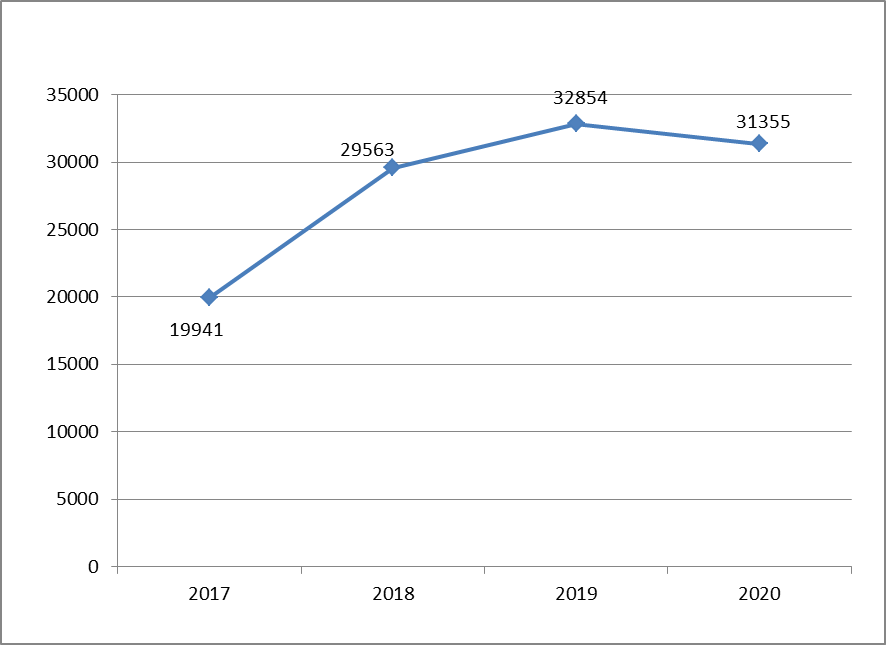 2. Общее количество проверок органов МСУ (ед.)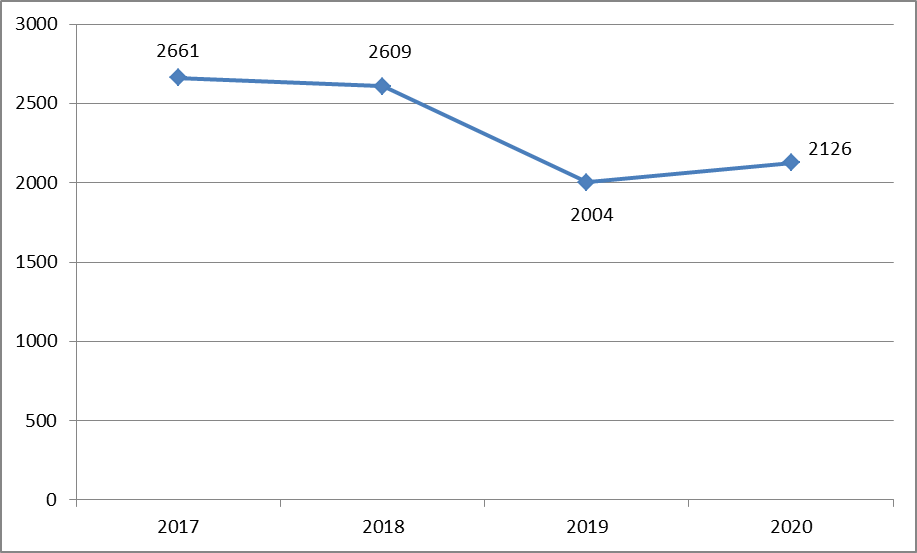 3. Количество решений о штрафах (ед.)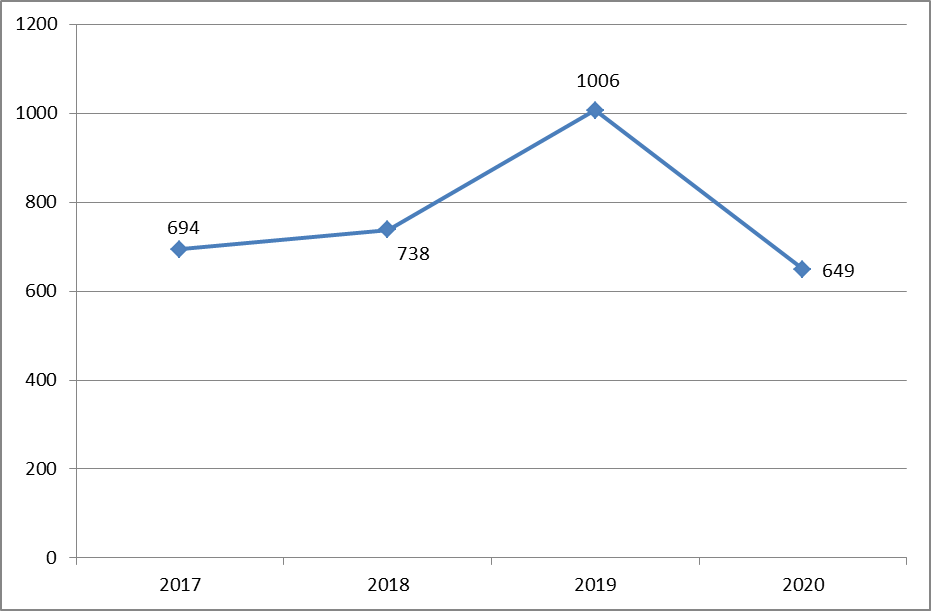 4. Общая сумма штрафов (тыс. рублей)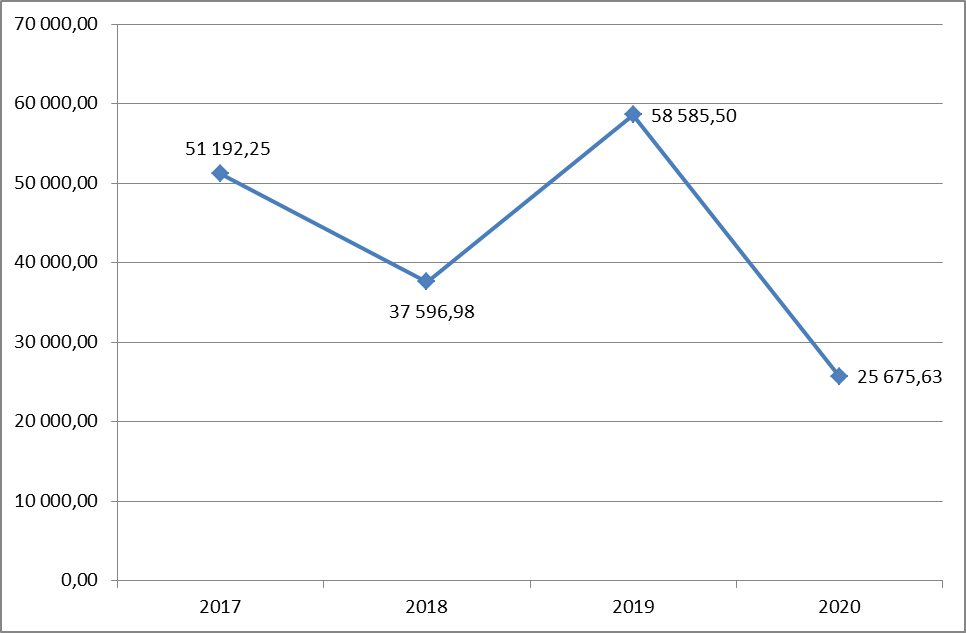 5. Общее количество судебных решений, вынесенных в отношении органов МСУ (ед.)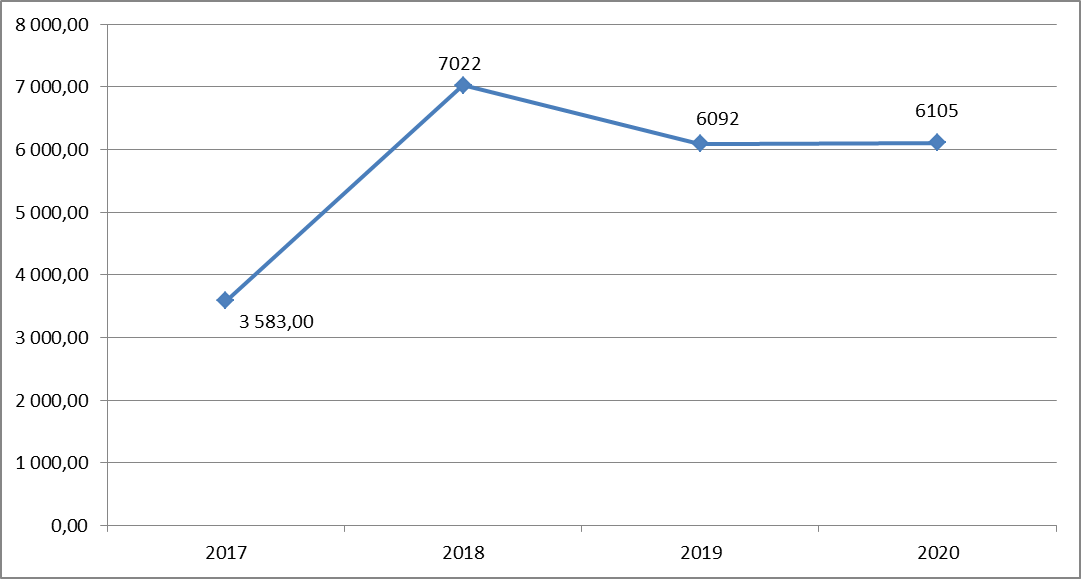 6. Приблизительное количество денежных средств, необходимых для исполнения судебных решений (тыс. рублей)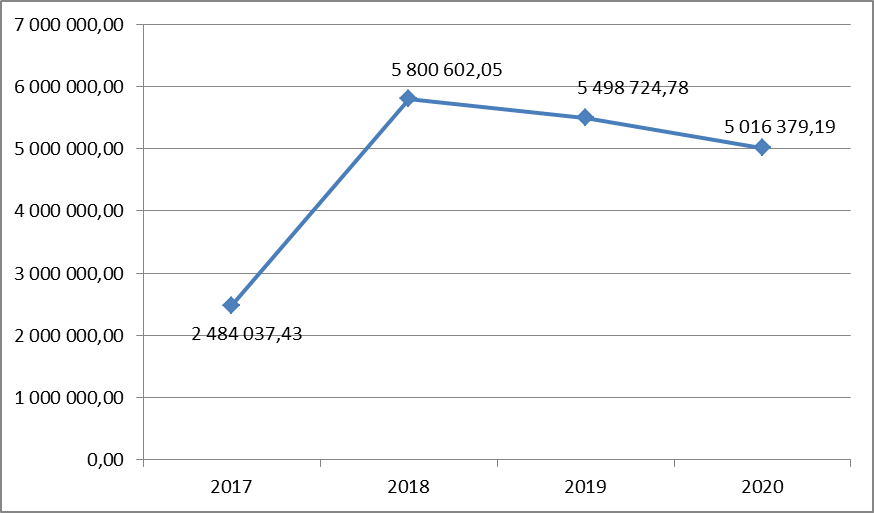 Общая динамика числа проверок и возбужденных дел 
об административных правонарушениях в отношении органов местного самоуправления, муниципальных учреждений и их должностных лиц 
(по сравнению с предыдущим годом) представлена в таблице 16. Так, например, из таблицы видно, что в 2020 году по сравнению с 2019 годом снизилось количество запросов в органы местного самоуправления 
со стороны контрольно-надзорных органов на 1499 (31 355– в 2020 году, 
32 854 – в 2019 году), количество проверок органов местного самоуправления увеличилось на 122 (2 126 – в 2020 году, 2004 – в 2019 году). В 2020 году существенно сократилось количество решений 
о привлечении органов местного самоуправления к административной ответственности (649 решений о штрафах в 2020 году, 1006 решений 
о штрафах в 2019 году), соответственно общая сумма штрафов в 2020 году составила – 25,5 млн рублей, тогда как в 2019 году эта сумма составляла 58, 5 млн рублей. Количество судебных решений, вынесенных в отношении органов местного самоуправления в 2020 году незначительно увеличилось (6 105 – 2020 год, 6092 – 2019 год), при этом потребность в денежных средствах 
на исполнение судебных решений по информации муниципалитетов сократилась на 482,3 млн рублей (5 016 379,19 тысяч рублей – в 2020 году, 
5 498 724,78 тысяч рублей – в 2019 году).Таблица 16Судебная практика, взаимодействие с контрольно-надзорными органами8.3. Общая динамика успешного для муниципальных образований обжалования действий государственных контрольно-надзорных органов (включая прокуратуру), а также судов первой инстанции.В Красноярском крае с целью оказания правовой и методической поддержки органам местного самоуправления края создано ККГБУ «Институт государственного и муниципального управления при Правительстве  Красноярского края» (далее – Институт). Институт осуществляет разработку 
и экспертизу муниципальных нормативных правовых актов, работает 
с Уставами муниципальных образований, представляет интересы муниципалитетов в суде.По информации, представленной Институтом, в 2020 году органам местного самоуправления оказана помощь в судебной защите органов 
и должностных лиц местного самоуправления по 52 судебным производствам, что позволило сохранить средств местных бюджетов на сумму не менее чем 25,7 млн рублей.Приведем несколько примеров успешной практики обжалования действий государственных контрольно-надзорных органов (включая прокуратуру), а также судов первой инстанции:1. В 2020 году в Красноярском крае сложилась устойчивая судебная практика по отмене постановлений о привлечении органов местного самоуправления к административной ответственности и прекращении производства по делам, возбужденным ГУ ФССП РФ по Красноярскому краю по части 1 статьи 17.15 КоАП РФ за неисполнение требований 
по обеспечению жилыми помещениями детей-сирот и детей, оставшихся 
без попечения родителей.Судебные органы, отменяя постановления о привлечении 
к административной ответственности, объективно рассматривают причины неисполнения требований исполнительных документов в установленный судебным приставом-исполнителем срок, приходят к выводу об отсутствии вины администраций муниципальных образований края за неисполнение судебного решения в установленный срок. 2. Краевым государственным казенным учреждением «Лесная охрана» 
в 2020 году в отношении администрации Каратузского района было возбуждено 7 административных дел по ч.1 ст.8.32 КоАП и вынесено 7 постановлений, по которым администрация района подвергнута административным наказаниям в виде штрафов на общую сумму 350 тысяч рублей. В ходе судебного обжалования постановлений по делам 
об административных правонарушениях решениями Каратузского районного суда 7 постановлений в отношении администрации района по ч.1 ст.8.32 КоАП РФ отменены, производства по делам прекращены.3. Решением Козульского районного суда от 28.01.2020 г.
по административному исковому заявлению прокурора района признано незаконным бездействие администрации поселка Новочернореченского Козульского района по непринятию мер к созданию условий для обеспечения надлежащего бытового обслуживания населения в части предоставления услуг бани. Суд обязал администрацию поселка обеспечить необходимое количество помывочных мест.На основании апелляционной жалобы главы поселка Красноярским краевым судом вынесено апелляционное определение, которым решение Козульского районного суда Красноярского края от 28 января 2020 года отменено, по делу принято новое решение, которым в иске прокурору Козульского района Красноярского края отказано. 4. Должностным лицом Ростехнадзора Администрация Авдинского сельсовета Уярского района была привлечена к административной ответственности по ч. 11 ст. 19.5 КоАП РФ за невыполнение в установленный срок законного предписания органа исполнительной власти, осуществляющего федеральный государственный надзор в области безопасности гидротехнических сооружений, с наложением штрафа в размере 400 000 рублей.На основании обжалования данного постановления Уярский районный суд отменил постановление должностного лица Ростехнадзора и прекратил производство по делу.5. Постановлением по делу об административном правонарушении, вынесенным врио главного государственного инспектора Тасеевского 
и Дзержинского районов по пожарному надзору, глава Хандальского сельсовета Тасеевского района признан виновным в совершении административного правонарушения, предусмотренного частью 2 статьи 20.4 КоАП РФ и назначено наказание в виде административного штрафа в размере 15 000 рублей за нарушение требований пожарной безопасности.Суд пришел к выводу, что указанное постановление вынесено должностным лицом в нарушение норм законодательства 
об административных правонарушениях и решил постановление врио главного государственного инспектора Тасеевского и Дзержинского районов по пожарному надзору в отношении главы Хандальского сельсовета отменить и возвратить дело на новое рассмотрение в отделение надзорной деятельности и профилактической работы по Тасеевскому и Дзержинскому районам Главного управления МЧС России по Красноярскому краю.6. При содействии сотрудников Института государственного 
и муниципального управления при Правительстве Красноярского края Красноярский краевой суд отказал государственному инспектору 
по надзору за гидротехническими сооружениями в восстановлении пропущенных процессуальных сроков на подачу жалоб на решения Шушенского районного суда об отмене постановлений о привлечении администраций Иджинского и Субботинского сельсоветов 
к административной ответственности, предусмотренной ст. 9.2 КоАП РФ. Штраф по каждому из постановлений составлял 20 000 рублей.8.4. Организация и осуществление муниципального контроля: основные тенденции, позитивные и негативные эффекты. В 2020 году в связи со сложной эпидемиологической ситуацией все контрольные мероприятия должны были проводиться согласно постановлению Правительства РФ № 438 от 03 апреля 2020 г. 
«Об особенностях осуществления в 2020 году государственного контроля (надзора), муниципального контроля и о внесении изменений в пункт 7 правил подготовки органами государственного контроля (надзора) и органами муниципального контроля ежегодных планов проведения плановых проверок юридических лиц и индивидуальных предпринимателей». В 2020 году количество проверок, проведенных в рамках муниципального контроля, снизилось на 4,7 процента и составило 4 239 
(за 2019 год – 4 449). При этом в 2020 году составлено 2 924 акта (в 2019 году – 2 905), 435 протоколов (в 2019 году – 363), по 323 протоколом было вынесено решение о применении мер ответственности (в 2019 году – 231). Акты, направленные в отраслевые органы государственной власти, 
по которым вынесены решения о применении мер ответственности в 2020 году – 689 (в 2019 году – 537). Акты, направленные в суд, по которым вынесены решения о применении мер ответственности в 2020 году – 173 
(в 2019 году – 182).Информация об осуществлении контрольной деятельности органами местного самоуправления Красноярского края представлена в таблице 17.Таблица 17Муниципальный контроль, осуществляемый органами местного самоуправленияВо всех муниципальных образованиях Красноярского края 
приняты нормативно-правовые акты, регламентирующие деятельность 
по осуществлению муниципального контроля, в том числе административные регламенты органов местного самоуправления, осуществляющих функции по муниципальному контролю.Вместе с тем в качестве основной проблемы при осуществлении муниципального контроля органы местного самоуправления края называют ограниченность кадровых, финансовых и материально-технических ресурсов. В этой связи органы местного самоуправления не в состоянии осуществлять в полном объеме все закрепленные за ними законодательством контрольные полномочия. Существующий объем деятельности муниципальных инспекторов, совмещение муниципальными служащими обязанностей по проведению муниципального контроля и работы, связанной с выполнением иных должностных обязанностей, не способствует росту эффективности муниципального контроля.Возможности сельских и малых городских поселений в реализации контрольных полномочий сильно ограничены. В поселениях работает 
в среднем 3–5 человек, выделить из которых специалиста, отвечающего 
за все виды муниципального контроля, является проблематичным. В связи 
с этим многие сельские поселения и некоторые городские поселения края передали полномочия по осуществлению муниципального контроля 
на уровень муниципального района. Принимая во внимание, что с 01.07.2021 года вступил в силу Федеральный закон от 31.07.2020 № 248-ФЗ «О государственном контроле (надзоре) и муниципальном контроле в Российской Федерации», а также Федеральный закон от 11.06.2021 № 170-ФЗ «О внесении изменений 
в отдельные законодательные акты Российской Федерации в связи 
с принятием Федерального закона «О государственном контроле (надзоре) 
и муниципальном контроле в Российской Федерации», а также учитывая специфику проведения муниципального контроля, для увеличения эффективности проведения муниципального контроля, предлагаем рассмотреть вопрос о внесении изменений в Федеральный закон № 131-ФЗ 
в части введения в структуру органов муниципальной власти специальных должностей муниципальной службы – муниципальных инспекторов, 
в должностные обязанности которых входили бы только функции 
по осуществлению муниципального контроля на территории муниципального образования.8.5. Выводы и предложения по разделу1. Основной проблемой во взаимодействии со всеми контрольно-надзорными органами при осуществлении ими надзорных мероприятий 
в отношении органов местного самоуправления остается невозможность одномоментного исполнения всех предписаний ввиду отсутствия в бюджетах муниципалитетов финансовых средств, требуемых для устранения выявленных нарушений по предписаниям контрольно-надзорных органов.Совет неоднократно направлял свои предложения во все уровни государственной власти о необходимости на законодательном уровне установить обязанность контрольно-надзорных органов при установлении сроков исполнения предписаний в отношении органов местного самоуправления учитывать законодательно установленные сроки, в течение которых данные органы могут реально исполнить предписания.2. По информации, представленной органами местного самоуправления края, в 2020 году по сравнению с 2019 годом снизилось количество запросов в органы местного самоуправления со стороны контрольно-надзорных органов на 1499 (31 355– в 2020 году, 32 854 – в 2019 году), количество проверок органов местного самоуправления увеличилось на 122 
(2 126 – в 2020 году, 2004 – в 2019 году). В 2020 году существенно сократилось количество решений 
о привлечении органов местного самоуправления к административной ответственности (649 решений о штрафах в 2020 году, 1006 решений 
о штрафах в 2019 году), соответственно общая сумма штрафов в 2020 году составила – 25,5 млн рублей, тогда как в 2019 году эта сумма составляла 58, 5 млн рублей. Количество судебных решений, вынесенных в отношении органов местного самоуправления в 2020 году незначительно увеличилось (6 105 – 2020 год, 6092 – 2019 год), при этом потребность в денежных средствах 
на исполнение судебных решений по информации муниципалитетов сократилась на 482,3 млн рублей (5 016 379,19 тысяч рублей – в 2020 году, 5 498 724,78 тысяч рублей – в 2019 году).3. В Красноярском крае с целью оказания правовой и методической поддержки органам местного самоуправления края создано ККГБУ «Институт государственного и муниципального управления при Правительстве Красноярского края». В 2020 году органам местного самоуправления оказана помощь в судебной защите органов 
и должностных лиц местного самоуправления по 52 судебным производствам, что позволило сохранить средств местных бюджетов 
на сумму не менее чем 25,7 млн рублей.4. В 2020 году количество проверок, проведенных в рамках муниципального контроля, снизилось на 4,7 процента и составило 4 239 
(за 2019 год – 4 449), составлено 2 924 акта (в 2019 году – 2 905), 435 протоколов (в 2019 году – 363), по 323 протоколом было вынесено решение 
о применении мер ответственности (в 2019 году – 231). Акты, направленные в отраслевые органы государственной власти, по которым вынесены решения о применении мер ответственности в 2020 году – 689 (в 2019 году – 537). Акты, направленные в суд, по которым вынесены решения о применении мер ответственности в 2020 году – 173 (в 2019 году – 182).Учитывая специфику проведения муниципального контроля, для увеличения эффективности проведения муниципального контроля, предлагаем рассмотреть вопрос о внесении изменений в Федеральный закон № 131-ФЗ в части введения в структуру органов муниципальной власти специальных должностей муниципальной службы – муниципальных инспекторов, в должностные обязанности которых входили бы только функции по осуществлению муниципального контроля на территории муниципального образования.9. Участие населения в развитии территорий муниципальных образований 9.1. Применение механизмов инициативного бюджетирования или (и) самообложения.Одним из приоритетных направлений, реализуемых в Красноярском крае, является участие граждан в бюджетном процессе. Особое значение приобретает реализация практики инициативного бюджетирования 
в муниципальных образованиях.Отметим, что Советом муниципальных образований Красноярского края в 2020 году дважды на заседаниях рабочих органов (Президиума, Палат городских округов и муниципальных районов) были рассмотрены вопросы инициативного бюджетирования: изменение законодательства 
об инициативных проектах; применение инициативного бюджетирования 
в муниципальных образованиях. Органам местного самоуправления муниципальных образований даны рекомендации активно применять механизм инициативного бюджетирования для решения острых проблем местного значения. а) Программа поддержки местных инициатив в сельских и городских поселениях. Программа поддержки местных инициатив (далее - ППМИ) – практика инициативного бюджетирования в Красноярском крае, применяемая для сельских и городских поселений муниципальных районов.С 2016 года Красноярский край является участником федерального проекта «Развитие инициативного бюджетирования в субъектах Российской Федерации в 2016-2020 годах». Реализация данного проекта осуществляется в рамках подпрограммы «Поддержка местных инициатив» государственной программы Красноярского края «Содействие развитию местного самоуправления» путем предоставления субсидий на осуществление расходов, направленных на реализацию мероприятий по поддержке местных инициатив территорий городских и сельских поселений по результатам проведения конкурсного отбора. В 2020 году по сравнению с 2019 годом число участников программы увеличилось с 15 до 22 муниципальных районов, а количество реализованных проектов возросло на 40%.Правовые механизмы, применяемые в Красноярском крае для развития инициативного бюджетирования («Программы поддержки местных инициатив») в Красноярском крае, включают в себя:Закон Красноярского края № 10-4831 от 07.07.2016 
«О государственной поддержке развития местного самоуправления»;подпрограмму «Поддержка местных инициатив» в составе государственной программы «Содействие развитию местного самоуправления» (далее – программа) (утверждена постановлением Правительства Красноярского края от 30.09.2013 № 517-п);постановление Правительства Красноярского края от 31.12.2019 
№ 793-п «Об утверждении Порядка предоставления и распределения субсидий бюджетам муниципальных образований Красноярского края 
на осуществление расходов, направленных на реализацию мероприятий 
по поддержке местных инициатив» (далее – постановление № 793-П).Целью ППМИ является повышение эффективности решения проблем местного уровня за счет эффективного вовлечения населения, бизнеса, органов местного самоуправления в решение проблем, мобилизации 
и повышения эффективности использования финансовых средств. Реализация ППМИ позволяет оперативно выявлять и решать наиболее острые социальные проблемы местного уровня, являющиеся реальным приоритетом населения; вовлекать население в решение местных проблем; привлекать для решения этих проблем все доступные имеющиеся местные ресурсы.Традиционно цикл реализации ППМИ включает в себя девять этапов: обучение, подготовительная работа, итоговое собрание жителей, подготовка конкурсной заявки, конкурс, сбор финансового вклада, реализация проекта, открытие объекта, подготовка сдача отчета. На каждом этапе сопровождение участников ППМИ осуществляет проектный центр, в который входят специалисты Министерства финансов Красноярского края и Красноярского краевого государственного бюджетного учреждения дополнительного профессионального образования «Институт государственного и муниципального управления при Правительстве Красноярского края» (далее – Институт).За каждым районом-участником ППМИ в Институте закреплены консультанты, которые вовлечены во все аспекты ее реализации. 
В обязанности консультантов входит: проведение обучающих мероприятий (очного и дистанционного формата): семинары, вебинары, курсы повышения квалификации.участие в собраниях граждан по выбору проектов и выездное консультирование инициативных групп;консультирование участников ППМИ на всех этапах ее реализации;работа с конкурсной документацией участников, в том числе 
ее прием, проверка, подготовка данных для ее последующей оценки; осуществление мониторинга реализации проектов ППМИ;разработка методических материалов;информационное сопровождение реализации ППМИ.В основу финансирования проектов ППМИ заложен алгоритм софинансирования, включающий средства граждан, местного бюджета, регионального бюджета и иные источники (юридические лица, индивидуальные предприниматели), субсидии из краевого бюджета.   Информация о программе и ее механизмах доводится до глав муниципалитетов и специалистов администрации, депутатов муниципальных образований, участвующих в программе, через семинары, вебинары, методические пособия. Важной составляющей любой практики инициативного бюджетирования является обеспечение возможности участия широкого круга граждан в выдвижении идей, обсуждении и выборе проектов. В ППМИ выдвижение начинается с работы по выявлению приоритетных проблем, которые более всего волнуют жителей. Для этого проводятся опросы, анкетирования и предварительные собрания, опросы в соцсетях 
и на сайтах органов местного самоуправления. Окончательный выбор приоритетной проблемы проходит на итоговом собрании граждан. Кроме выбора проекта, который будет заявлен 
на конкурсный отбор на получение субсидии из краевого бюджета, 
на собрании граждан обсуждается размер денежного софинасирования каждой из сторон, возможности и объем неденежного вклада, выбор членов инициативной группы, которые будет непосредственно работать над проектом. После определения основных параметров проекта администрация совместно с инициативной группой готовит пакет конкурсной документации, перечень которой утвержден постановлением № 793-П. Победители конкурсного отбора определяются большинством голосов участников специальной комиссии. В Красноярском крае победителей определяет Совет по развитию местного самоуправления в Красноярском крае на основании оценки конкурсной документации, проведенной Министерством финансов Красноярского края в соответствии с критериями конкурсного отбора.После определения победителей начинается работа по реализации проекта: инициативная группа осуществляет сбор софинансирования 
с населения, организуется работа по обеспечению софинансирования 
от юридических лиц и индивидуальных предпринимателей, проводятся закупки работ и услуг, определяются подрядчики, проводятся работы, заявленные в рамках неденежного вклада. После завершения работ проводится торжественное открытие, которое станет основой для дальнейшего участия в ППМИ.В соответствии с программой, обязательным условием участия 
в конкурсном отборе на получение субсидии из краевого бюджета 
на реализацию проектов ППМИ является софинансирование, которое может быть обеспечено из трех источников: со стороны населения, юридических лиц, индивидуальных предпринимателей (спонсоров) и местного бюджета. Наличие софинансирования показывает реальную заинтересованность участников в реализации проекта, и делает их ответственными за его результаты. В Красноярском крае в рамках ППМИ установлены минимальные пороги софинансирования со стороны местного бюджета поселения 
(в зависимости от уровня расчетной бюджетной обеспеченности) – 5 (5.5)% 
и населения – 3%. При этом уровень софинансирования может быть и выше – чем больше будет вклад, тем больше вероятность того, что поселение станет победителем конкурсного отбора, и получит субсидию из краевого бюджета. По отношению к софинансированию со стороны спонсоров минимального порога не установлено, но и в этом случае наличие и величина такого вклада увеличивает шансы на победу в конкурсном отборе.Условия программы ограничивают предельный размер субсидии регионального бюджета (в зависимости от количества жителей 
в муниципальном образовании, а также наличия статуса – административный центр). Максимальный размер субсидии на реализацию одного проекта, указанный в конкурсной документации, не может превышать:2000,0 тыс. рублей для населенных пунктов, определенных законами Красноярского края административными центрами муниципальных округов, муниципальных районов;1500,0 тыс. рублей для городских и сельских поселений с численностью населения более 1,0 тыс. человек, населенных пунктов, входящих в состав поселения с численностью населения более 1,0 тыс. человек, до наделения муниципального образования статусом муниципального округа;700,0 тыс. рублей для городских и сельских поселений с численностью населения до 1,0 тыс. человек включительно, населенных пунктов, входящих в состав поселения с численностью населения до 1,0 тыс. человек включительно, до наделения муниципального образования статусом муниципального округа.Предельный уровень софинансирования объема расходного обязательства муниципального образования из краевого бюджета 
на реализацию одного проекта, в целях софинансирования которого предоставляется субсидия, не может превышать:для муниципальных образований, имеющих уровень расчетной бюджетной обеспеченности ниже 2 включительно, - 85% от общего объема расходного обязательства муниципального образования, в целях софинансирования которого предоставляется субсидия;для муниципальных образований, имеющих уровень расчетной бюджетной обеспеченности в размере выше 2, - 84,5% от общего объема расходного обязательства муниципального образования, в целях софинансирования которого предоставляется субсидия.В соответствии с условиями программы, в основе проектов ППМИ 
в 2020 году могли быть следующие объекты:объекты коммунальной инфраструктуры и внешнего благоустройства;объекты культуры;объекты, используемые для проведения общественных, культурно-массовых и спортивных мероприятий (площади, парки, спортивные 
и детские площадки, места отдыха);места захоронения;объекты для обеспечения первичных мер пожарной безопасности.Не допускается направление субсидий на:ремонт и строительство объектов культового и религиозного назначения;ремонт или строительство административных зданий, сооружений, находящихся в частной собственности;развитие объектов, используемых для нужд органов местного самоуправления.В 2020 году на участие в конкурсном отборе было предоставлено 170 проектов (таблица 18):Таблица 18Из них поддержку из краевого бюджета получили 157 проектов.На финансирование мероприятий подпрограммы в 2020 году предусмотрено 148 878,0 тыс. рублей, фактическое финансирование составило 139 млн рублей (93,4 %). Общий объем средств, направленный 
на реализацию проектов ППМИ, отобранных при участии населения, в 2020 году составил 169,6 млн рублей, в том числе за счет средств краевого бюджета 139 млн рублей (82,0 %), местного бюджета – 13,1 млн рублей 
(7,7 %), средств юридических лиц – 10,2 млн рублей (6,0 %), средств населения – 7,3 млн рублей (4,3 %). Субсидии перечислены бюджетам 22 муниципальных районов края 
на реализацию проектов по поддержке местных инициатив в 157 поселениях (реализовано 156 проектов в 156 поселениях). За счет указанных средств в населенных пунктах края реализованы проекты, направленные на развитие объектов общественной инфраструктуры, в том числе:ремонт домов культуры – 26 проектов (19,8 млн рублей), ремонт уличного освещения – 23 проекта (18,5 млн рублей), ремонт объектов жилищно-коммунального хозяйства – 17 проектов 
(11,9 млн рублей);устройство детских и спортивных площадок - 34 проекта 
(34,4 млн рублей);благоустройство мест захоронения – 32 проекта (26,2 млн рублей); благоустройство населенных пунктов – 24 проекта (28,2 млн рублей).При реализации данной подпрограммы достигнуты следующие результаты.Количество реализованных проектов в поселениях края составило 156 (при плановом значении – не менее 110), как следствие возросла и доля граждан, участвующих в реализации проектов, от общего числа граждан, достигших 18 лет, проживающих в населенном пункте, и составила 54,7 процента (при плановом значении – не менее 20 процентов).В целом, реализация проектов ППМИ в 2020 году проходила в сложных условиях – эпидемиологические ограничения, сложности с обеспечением софинансирования от граждан и бизнес-сообщества, и исполнения обязательств подрядчиками и т.д. Вместе с тем, первый проект был реализован уже через 1,5 месяца после объявления результатов конкурса.Необходимо отметить, что перечень форматов сопровождения Проектным центром участников в связи с ограничениями не уменьшился. Например, обучающие мероприятия по вопросам реализации, которые были запланированы в очном режиме, перешли в дистанционный - в мае была проведена серия вебинаров, с июня 2020 г. проводился еженедельный мониторинг реализации проектов ППМИ.В 2020 году впервые было проведено мероприятие по итогам реализации программы. Мероприятие прошло 22 декабря 2020 года в формате командного квеста в режиме онлайн на платформе Zoom. В квесте приняли участие более 60 участников – представители муниципалитетов 21 района 
и 1 муниципального округа Красноярского края – главы, заместители глав муниципальных образований, депутаты, представители инициативных групп, эксперты Всемирного банка, Всероссийский Совет местного самоуправления, сотрудники Института государственного и муниципального управления. Запись доступна по ссылке https://youtu.be/DcR-LzK9alA.  Следует отметить, что по итогам 2020 года Проектный центр стал победителем Всероссийского конкурса «Лучшие кадровые практики 
и инициативы в системе государственного и муниципального управления», организованного Министерством труда и социальной защиты РФ (https://gossluzhba.gov.ru/news/d700bb1e-a9bf-eb11-afeb-0a94ef943a49).Конкурс проводился в соответствии с постановлением Правительства Российской Федерации от 26 июня 2020 г. № 935 «О Всероссийском конкурсе «Лучшие кадровые практики и инициативы в системе государственного и муниципального управления». В качестве ярких примеров проектов ППМИ, реализованных в 2020 году можно привести следующие.1) Проект «Устройство уличного освещения в п. Усть-Каспа Курагинского района», п. Усть-Каспа Кордовского сельсовета Курагинского района. В поселке проживают 30 человек, из них достигших 18 лет - 23 человека. Для жителей была проблема – отсутствие уличного освещения. На итоговом собрании жители решили принять участие в ППМИ с проектом 
по устройству уличного освещения (явка на итоговом собрании была практически 100-процентная, присутствовало 22 человека). Стоимость проекта составила 509,084 тыс. рублей, вклад жителей 50,909 тыс. рублей. Чтобы обеспечить этот вклад, жители на итоговом собрании договорились, что единоличный вклад взрослого жителя поселка составит 3 182 рубля. 
Это оказался самый большой единоличный вклад жителей в 2020 году 
(в среднем жители единолично готовы вложить в проект 200-300 рублей). 
В итоге в 2020 году здесь реализовали проект «Устройство уличного освещения в п. Усть-Каспа Курагинского района». 2) проект «Замена водонапорной башни», д. Зимник Новоуспенского сельсовета Абанского района.В 2020 году рамках ППМИ произведена замена водонапорной башни 
в д. Зимник Новоуспенского сельсовета Абанского района. Фактически 
в деревне проживают 212 человек. Проблема с качеством воды стояла очень давно, водонапорная башня уже не могла обеспечивать необходимое качество воды. Возможность решения проблемы в рамках ППМИ объединила всех жителей поселка, они принимали активное участие 
в реализации, денежном вкладе и трудовым участием, раскрылись творческие таланты (стихи, песни, конкурс рисунков). По словам главы сельсовета, это лучший проект за все 10 лет работы в сфере МСУ. Результатом проекта стала не только замена водонапорной башни, 
но и создание МКУ «Водолей» для ее обслуживания. Изначально планировалось создать 5 рабочих мест, но на сегодня создано пока одно, 
в связи с низкими тарифами на водоснабжение. Жители довольны качеством и напором подаваемой воды. Опираясь на данный пример, для участия 
в конкурсе ППМИ 2021 года 9 поселений заявили проекты по ремонту водонапорных башен.3) проект «Оборудование площади Абанского РДК с созданием коворкинг-зоны», п. Абан Абанского сельсовета Абанского района. В 2020 году в рамках ППМИ жители п. Абан реализовали уникальный для своей территории проект «Оборудование площади Абанского РДК 
с созданием коворкинг-зоны».Заинтересованность в благоустройстве общественного пространства дала толчок для создания в ходе реализации проекта собственного волонтёрского движения. Волонтёры Абанского проекта ППМИ стали визитной карточкой проекта. Молодые волонтёры были обеспечены футболками с эмблемой программы поддержки местных инициатив 
и гордились этой экипировкой. Взрослые волонтёры помогали инициативной группе решать технические вопросы. Создавали, распространяли 
и обрабатывали данные анкет. Проводили акции и марафоны в рамках проекта, предложили большое доброе сердце сделать символом проекта, которое впоследствии получило имя, выбранное жителями Абана. Участники волонтерского движения принимают участие во всех общественных мероприятиях поселка.б) Реализация механизма инициативного бюджетирования в городских округах и муниципальных округах.В городских округах гг. Енисейск, Канск, Красноярск, 
ЗАТО Железногорск, ЗАТО Солнечный в 2020 году было реализовано 
28 проектов инициативного бюджетирования. В целом, как отмечают главы городских округов, инициативное бюджетирование является одним 
из наиболее активно развивающихся механизмов вовлечения граждан 
в бюджетный процесс. Например, в городе Красноярске данный проект стартовал с 2017 года. В фокусе внимания инициативного бюджетирования 
с участие красноярцев находится местная инфраструктура: благоустройство общественных пространств, создание детских и спортивных площадок, проведение культурно-массовых мероприятий и другие значимые для жителей вопросы местного значения. В 2020 году обустроено 4 общественных пространства в Железнодорожном, Советском, Центральном районах города Красноярска на 16,7 млн рублей и проведено одно культурно-массовое мероприятие (всего 20,9 млн рублей). Общая сумма внебюджетных средств, собранная для реализации проектов в порядке инициативного бюджетирования составила 1,2 млн рублей. Кроме того, во второй половине 2020 года в городе Красноярске началась процедура отбора проектов на 2021 год: обсуждение жителями идей, создание инициативных групп, предварительный отбор предложений инициативных групп администрациями районов в городе, допуск проектов конкурсной комиссией к конкурсу, электронное голосование жителей 
за понравившиеся им проекты. Окончательные итоги были подведены 
в январе 2021 года. Так, на 2021 год отобрано 11 проектов на 58,3 млн рублей во всех районах города (благоустройство 10 общественных территорий 
и проведение 1 мероприятия для детей).В связи с изменением федерального законодательства в части установления единых основ реализации проектов инициативного бюджетирования на муниципальном уровне в 2021 году действующий городской порядок реализации проектов будет пересмотрен. Механизм непосредственного участия населения в решении актуальных вопросов местного значения в административном центре Красноярского края получит новый импульс развития.В г. Енисейске механизм инициативного бюджетирования применялся при реализации 5 проектов. Сумма средств, собранная для реализации проектов в порядке инициативного бюджетирования, составила 
220, 7 тыс. руб.Механизм инициативного бюджетирования в муниципальном образовании город Канск применялся для реализации Федерального проекта «Формирование комфортной городской среды» (42 млн рублей). Общая сумма внебюджетных средств, собранная для реализации проектов в порядке инициативного бюджетирования в городе Канске составила 551 тыс. рублей.В муниципальных округах Красноярского края реализовано 3 проекта 
с применением механизма инициативного бюджетирования на общую сумму 9,7 млн рублей. Общая сумма внебюджетных средств, собранная для реализации проектов в порядке инициативного бюджетирования 
в муниципальных округах составила 753,9 тыс. рублей.в) Применение механизма самообложения в 2020 году в Красноярском крае в разрезе муниципальных образований (таблица 19).Таблица 19В муниципальных образованиях утверждены положения 
о самообложении граждан, вместе с тем, механизм самообложения граждан не получил широкого применения. У большинства муниципальных образований практика реализации положений о порядке введения 
и использования средств самообложения граждан на территории муниципального образования отсутствует. Органы местного самоуправления указывают в качестве причины отсутствия практики то, что основные проблемы развития самообложения граждан связаны со значительными издержками на проведение референдумов, которые обязательны для каждого сбора средств в порядке самообложения. Расходы на проведение референдума превышают сумму собранных средств. Следует отметить 
и то обстоятельство, что величина платежей в порядке самообложения граждан зависит от доходов жителей. Учитывая низкий уровень заработной платы в сельских поселениях, средства не будут собраны в необходимых объемах. Примеры практики самообложения. В Сизинском сельсовете Шушенского района в 2020 году по инициативе граждан реализован проект «Приобретение оборудования и обустройство многофункциональной спортивной площадки». Инициатива одобрена сельским депутатским корпусом, общая сумму средств, собранная гражданами в порядке самообложения составила 65 тыс. рублей. 9.2. Поддержка и развитие ТОС.Развитие института территориального общественного самоуправления (ТОС) как формы непосредственного участия населения в осуществлении местного самоуправления - приоритет в деятельности Совета муниципальных образований Красноярского края (далее – Совет).С 2018 года в соответствии с решениями Президиума Совета муниципальных образований Красноярского края учреждены и проводятся  по двум номинациям ежегодные конкурсы Совета, направленные 
на развитие форм непосредственного участия населения в осуществлении местного самоуправления. Конкурс на лучшую организацию работы 
по развитию территориального общественного самоуправления 
в муниципальном образовании выявил лучшие практики ТОС за период 
с 2017 года. II конкурс ТОС проведен в 2019 году. Отметим, что в Красноярском крае по состоянию на 01.01.2021 г. 132 органа (комитета) ТОС (на 01.01.2020 г. – 122). В двух муниципальных районах практика территориального общественного самоуправления (ТОС) получила максимально широкое распространение и дала ощутимые результаты: Северо-Енисейский район и Шарыповский муниципальный округ. Первопроходцем направления является Северо-Енисейский район (единое муниципальное образование), в котором с 1996 года действует одноуровневая модель осуществления местного самоуправления. Начиная 
с 2012 года, в Северо-Енисейском районе начали создаваться ТОСы, 
на отчетный период создано и эффективно работают 21 комитет ТОС. 
По примеру Северо-Енисейского района в процессе формирования муниципального округа в Шарыповском районе было создано 34 ТОС, действующих под общим названием «Советы сел». Таким образом, развитие института ТОС как института первичной демократии в поселениях обретает особую актуальность в наметившейся тенденции преобразования муниципальных районов в муниципальные округа и упразднения сельсоветов (Шарыповский, Пировский и Тюхтетский муниципальные округа). Совет ежегодно разрабатывает план мероприятий по развитию ТОС 
в Красноярском крае, ведет организационно-методическую работу 
с органами местного самоуправления края по подготовке учредительных документов ТОС, программам деятельности и обучению актива ячеек (комитетов) ТОС основам социального проектирования, формированию реестров ТОС. Совет проводит выездные встречи с активом ТОС 
и организует семинары-онлайн в режиме ВКС (видеоконференцсвязи). Советом скомплектована библиотека методических материалов по ТОС, 
в том числе, в электронном виде. Совет пропагандирует движение ТОС на площадках Общественной палаты и Гражданской ассамблеи Красноярского края и иных институтов гражданского общества как действенный механизм непосредственного участия населения в решении вопросов местного значения и осуществлении местного самоуправления. В феврале 2020 года на XI съезде Совета был рассмотрен вопрос 
«О развитии института территориального общественного самоуправления 
и гражданском участии в решении вопросов местного значения 
в Шарыповском районе». Делегаты съезда приняли Резолюцию съезда: - рекомендовать органам местного самоуправления Красноярского края продолжить работу по поддержке общественных инициатив, направленную на развитие территориального общественного самоуправления 
и общественного участия в реализации национальных проектов, программах формирования комфортной городской среды, инициативного бюджетирования, самообложения граждан, содействовать более активному вовлечению граждан в процесс обсуждения и принятия решений; - рекомендовать органам государственной власти Красноярского края рассмотреть вопрос о включении в государственную программу Красноярского края «Содействие развитию местного самоуправления», утвержденную постановлением Правительства Красноярского края 
от  № 517-п, комплекса мероприятий, направленных на поддержку территориального общественного самоуправления. В III, IV квартале 2020 году на заседаниях рабочих органов Совета (Президиума, Палат городских округов и муниципальных районов) в режиме видеоконференцсвязи были рассмотрены вопросы совершенствования федерального законодательства о ТОС. Органам местного самоуправления муниципальных образований даны рекомендации активно содействовать развитию ТОС на территории муниципального образования, принимать муниципальные программы, направленные на совершенствование мер муниципальной поддержки органам ТОС.  Советом в соответствии с решением X съезда ведется подготовительная работа по созданию региональной ассоциации ТОС 
в форме некоммерческой организации. Скомплектован пакет учредительных документов, формируется состав Правления, ведется подготовка учредительного собрания региональной ассоциации ТОС. В соответствии с Законом Красноярского края от 07.07.2016 № 10-4831 «О государственной поддержке развития местного самоуправления Красноярского края» (далее – Закон края № 10-4831) государственная поддержка осуществляется в целях, в том числе, вовлечения населения 
в решение вопросов местного значения. Долгосрочная государственная программа «Содействие развитию местного самоуправления» (далее – программа) разработана в соответствии с Законом края № 10-4831. В рамках программы разработаны подпрограммы и отдельные мероприятия: «Поддержка муниципальных проектов по благоустройству территории 
и повышению активности населения в решении вопросов местного значения»;«Поддержка местных инициатив»;«Поддержка самообложения граждан в городских и сельских поселениях» и др.На основе государственной программы края в муниципальных образованиях приняты муниципальные нормативные акты, согласно которым ТОСы принимают участие в реализации проектов с применением механизмов инициативного бюджетирования и самообложения. В соответствии с частью 11 статьи 27 Федерального закона № 131-ФЗ 
в уставах всех муниципальных образований края предусмотрен порядок организации и осуществления территориального общественного самоуправления. Органами местного самоуправления утверждены Положения о ТОС на территории муниципального образования, утверждены порядок учета зарегистрированных Уставов ТОС и порядок выдачи свидетельств о регистрации Уставов ТОС на территории муниципального образования.В муниципалитетах края оказывается индивидуальная консультативная помощь по созданию ТОС, используются официальные сайты муниципальных администраций для оказания информационной поддержки. Проводится разъяснительная работа среди населения о целях и задачах ТОС. Органы местного самоуправления оказывают имущественную поддержку ТОС: предоставляют ТОС муниципальные помещения для собраний 
и мероприятий, хозяйственный инвентарь и автотранспорт для проведения субботников и благоустройства и др.Сумма средств, выделенных из краевого бюджета и бюджета муниципального образования на поддержку ТОС составила 2815 тыс. рублей, в том числе: - муниципальные районы - 1064 тыс. рублей;- муниципальные округа – 1208 тыс. рублей; - сельские поселения – 443 тыс. рублей;- городские поселения – 100 тыс. рублей. Сумма средств, выделенных из внебюджетных источников 
на поддержку ТОС составила 72,5 тыс. рублей, в том числе:- муниципальные районы – 52,5 тыс. рублей; - сельские поселения – 20 тыс. рублей. Количество ТОС в разрезе муниципальных образований представлено 
в таблице 20. Таблица 20Итого (в разрезе муниципальных образований):- муниципальные округа - 59 ТОС в 3 МО (Шарыповский, Пировский, Тюхтетский);- муниципальные районы – 22 ТОС в 1 МО (Северо-Енисейский район);- сельские поселения - 32 ТОС в 15-ти муниципальных районах (29 сельских поселений);- городские поселения – 10 ТОС в 4 МО (Рыбинский, Таймырский Долгано-Ненецкий, Шушенский районы);- городские округа – 9 ТОС в 5 МО (гг. Дивногорск, Енисейск, Минусинск, Красноярск, ЗАТО г. Железногорск). Таким образом, по данным муниципальных образований, общее количество ТОС по состоянию на 01.01.2021 увеличилось, наблюдается положительная динамика. Прирост показателя по отношению к 2017 году составляет 11,1 %. Вместе с тем, изменился перечень муниципальных образований, на территории которых осуществляют свою деятельность органы ТОС. Количество юридических лиц ТОС: 2018 – 3; 2019 – 1; 2020 - 1. Следует отметить, что движение ТОС в Красноярском крае находится 
в постоянной динамике. На территориях некоторых муниципальных образований по ряду причин прекращают действие органы ТОС. Одновременно в других территориях проведены собрания и определены границы ТОС. В отдельных муниципальных образованиях активно развиваются иные формы участия граждан в развитии территорий муниципальных образований и общественного самоуправления, например, 
в городе Красноярске. Примеры развития ТОС и оказания мер муниципальной поддержки органам ТОС.Шарыповский муниципальный округ. Органы ТОС, действующие 
в каждом населенном пункте Шарыповского района, составляют 1/4 долю 
от общего количества ТОС Красноярского края; доля населения, охваченного деятельностью ТОС, составляет 100%.Ежегодно увеличивается участие ТОС в конкурсах и программах 
по развитию села. Так в 2020, начале 2021 года от территориальных подразделений Шарыповского муниципального округа было подано 
на различные конкурсы 22 заявки. В настоящее время определен результат конкурсного отбора по подпрограмме «Поддержка местных инициатив» государственной краевой программы «Содействие развитию местного самоуправления». Из семи заявок победили 5 на сумму 6,24 млн рублей. 
Все заявки разработаны при определяющей роли территориальных органов самоуправления. ТОСы сел организовывали собрания жителей, знакомили 
с порядком участия в конкурсах, собирали предложения о том, какие мероприятия включить в заявки. Также, ТОСы возглавили работу 
по распределению средств межбюджетного трансферта по государственной краевой программе за совершенствование организации местного самоуправления (за образование муниципального округа). Размер межбюджетного трансфера составил 2,5 млн рублей для каждого территориального подразделения на решение проблем населенных пунктов. Успешному участию заявок в конкурсах способствовало то, что 
в округе с 2018 года действует Школа Активных Граждан «Шаг» (совместный проект Совета муниципальных образований Красноярского края, Института муниципального и государственного управления 
и администрации муниципального округа), в рамках которой активные жители округа объединяются и получают необходимые знания. В программу школы вошли вопросы планирования деятельности ТОС, развития местного самоуправления, проектная деятельность, а также знакомство с проектами администрации района, направленными на развитие общественных инициатив. В рамках «Шаг» разработаны выездные семинары «ТОС: территория объединения сил», которые уже состоялись во всех территориальных подразделениях. Кроме краевых конкурсов для активизации участия населения 
в общественной жизни проводятся и окружные конкурсы, такие как «Самый активный ТОС села», «Самая красивая деревня». Проводятся конкурсы 
по благоустройству: «Лучшее ветеранское подворье», «Самая благоустроенная школа, детский сад, туристический объект, социальный объект, благоустройство руками детей» и т.п.Северо-Енисейский район. С территориальными общественными самоуправлениями (2020 год - 21 ТОС, в 2021 – 22 ТОС), как с наиболее упорядоченными формами инициативных групп граждан, проводится дополнительная работа по разъяснению им возможности инициирования 
и внесения в органы местного самоуправления инициативных проектов. Для органов управления ТОС проведены обучающие семинары и круглые столы по механизмам реализации инициативных проектов, в качестве раздаточных материалов предоставлены инструкции, памятки и т.д. Так же ТОСы района являются основными помощниками местной власти в решении локальных вопросов благоустройства.В городе Минусинске в отчетный период разработан проект постановления администрации города о проведении конкурса «Расскажи 
о своем ТОС!», реализация которого запланирована на 2021 год. Призовой фонд конкурса составляет 200 тыс. руб. В 2020 году члены ТОС «Энергетик» реализовали 2 мероприятия по благоустройству и очистке территории ТОС 
и посетили 1 выездной семинар-слет ТОС в г. Абакане (Республика Хакасия), приняли участие в публичных слушаниях, общественных обсуждениях 
и голосованиях по вопросам формирования комфортной городской среды.9.3. Поддержка и развития института сельских старост.В 2020 году в муниципальных образованиях зафиксирован значительный рост (14 %) количества сельских старост в Красноярском крае (2019 г. – 566, 2020 г. - 659). Советом муниципальных образований Красноярского края (далее – Совет) развитию данного института уделяется повышенное внимание. Решением Президиума Совета от 20 октября 2020 года №127 утверждено Положение конкурса на лучшую организацию работы в муниципальном образовании по развитию форм непосредственного участия населения в осуществлении местного самоуправления «Лучший староста сельского населенного пункта Красноярского края 2020 года» (далее – конкурс). Конкурс утвержден к проведению в двух номинациях: - «Лучшая администрация муниципального образования по работе 
с сельскими старостами»;- «Лучший сельский староста Красноярского края».Конкурс учрежден в целях активизации и совершенствования работы органов местного самоуправления муниципальных образований Красноярского края (далее – органы МСУ) по развитию форм непосредственного осуществления населением местного самоуправления 
и участия населения в осуществлении местного самоуправления (института старост сельских населенных пунктов); обобщения и распространения положительного практического опыта работы старост сельских населенных пунктов и органов МСУ по организации взаимодействия с жителями.Задачи конкурса:- определение муниципальных образований, добившихся наилучших результатов работы в развитии института старост сельских населенных пунктов (далее – сельских старост);- выявление и поддержка сельских старост, имеющих значительные достижения в общественной деятельности, повышение мотивации эффективного исполнения сельскими старостами своих полномочий, возложенных на них решениями представительных органов муниципальных образований Красноярского края, а также содействие повышению престижа 
и авторитета сельских старост в крае.Критерии оценки конкурса (показатели деятельности) представлены 
в таблице 21 Таблица 21Положение конкурса размещено на официальном сайте Совета 
с адресом в сети интернет: http://www.ksmo.ru/doc/contest/2011/ Конкурс показал заинтересованность муниципальных образований. Уведомления от сельских поселений об участии в конкурсе «Лучший староста сельского населенного пункта Красноярского края 2020 года» поступили в адрес Совета до 01.01.2021 г. Итоги конкурса подведены в 2021 году. В целях дальнейшего развития института сельских старост Совет работает в тесном взаимодействии с Главным управлением МЧС России по Красноярскому краю. Совет участвует в селекторных совещаниях МЧС, ежегодном мероприятии, посвященном постановке задач на следующий год. В 2020 году совместно с МЧС рассмотрены вопросы обеспечения безопасности жизнедеятельности населения на территории муниципальных образований, работа сельских старост, оказание мер поддержки. В МЧС 
в актуальном режиме ведется реестр сельских старост в разрезе населенных пунктов, расстояния от центра района, указан телефон старосты. Общее количество сельских старост, количество муниципальных образований, в которых работают сельские старосты по состоянию 
на 01.01.2021 (по данным муниципальных образований), представлено 
в таблице 22. Таблица 22Формы поддержки сельских старост в Красноярском крае закреплены 
в нормативных документах:на уровне субъекта федерации - Закон Красноярского края 
от 07.07.2016 № 10-4831 «О государственной поддержке развития местного самоуправления в Красноярском крае». Статьей 10 данного закона закреплено ежегодное выделение не менее 30 грантов (субсидий) общим объемом не менее 10 млн. руб. на реализацию проектов по решению вопросов местного значения осуществляемых непосредственно населением (под данную меру поддержки попадает и деятельность сельских старост);на муниципальном уровне - Советы депутатов отдельным разделом вносят в уставы муниципальных образований нормы избрания 
и деятельности сельских старост. Разрабатывается положение о правах, обязанностях, отчетности перед населением и компенсации затрат связанных с исполнением полномочий. В большинстве муниципальных образований прописано право муниципалитета на финансовое поощрение 
за результативную работу, оказание информационной, имущественной поддержки, проведение обучающих семинаров. Основными формами поддержки сельских старост являются: компенсационные выплаты, связанные с осуществлением полномочий сельского старосты (затраты на связь, транспорт и пр.); финансовое поощрение;информационная поддержка; обучающие мероприятия;предоставление помещения, оргтехники.Сумма средств, выделенных из краевого бюджета или бюджета муниципального образования на поддержку сельских старост, представлена 
в таблице 23.Таблица 23По мнению глав муниципальных образований, развитие и поддержка института старост населенных пунктов является важнейшим направлением создания комплексной системы обеспечения безопасности населения 
на муниципальном уровне, задачи которых - предупредительная 
и профилактическая работа с населением, оперативное доведение информации до органов управления, и как следствие, быстрое реагирование на оперативные события. Староста должен быть в каждом населенном пункте и являться постоянным жителем данного пункта. Это позволяет старосте быть в курсе проблем, имеющихся в населенном пункте, развитие которых может привести к социальной напряженности или возникновению чрезвычайных ситуаций; знать маломобильные группы населения 
и многодетные семьи, неблагополучные и социально неадаптированные группы, а также особенности энергетической, водопроводной, дорожной инфраструктуры населенного пункта. Вместе с тем, большинство бюджетов муниципальных образований  является высокодотационными, соответственно материальное стимулирование старост может являться как исполнение инициативных полномочий, что при высокой степени дотационности бюджета 
не допускается.Так же не во всех населенных пунктах удается найти ответственного человека, согласного осуществлять этот вид деятельности. Люди скептически относятся к тому факту, что староста должен работать  на безвозмездной основе (бесплатно). Зачастую этот институт держится на активной гражданской позиции отдельных людей, которым очень сложно, а порой 
и невозможно, найти замену в случае необходимости.Некоторые примеры. Емельяновский район. Благодаря информированию граждан, 
в территориях активнее стали внедряться практики работы старостата. В большинстве сельских поселений в уставы внесены соответствующие дополнения, главы поселений ориентированы на принятие соответствующих НПА.В населенных пунктах Емельяновского района действует 25 старост, кроме того, за оставшимися 39-ю населенными пунктами закреплены лица, ответственные за организацию добровольной противопожарной помощи 
на период ЧС. Такая форма участия населения в решении вопросов местного значения, как старостат и уличные советы, полностью себя оправдывает, не только 
в отдаленных населенных пунктах, но и в центральных усадьбах сельских поселений. Основные формы поддержки сельских старост – консультативная, методическая помощь. Первая, основная задача – это взаимное информирование. Через старост администрации сельсоветов своевременно получают информацию «с земли» (где повалилась опора линии электропередачи, сломалась колонка, размыло дорогу и т.п.), а до населения оперативно доводится информация 
о предстоящих собраниях, сходах, мероприятиях и т.п.  При содействии старост жители поселений активнее вовлекаются 
в решение насущных проблем – это вопросы благоустройства, водоснабжения, освещения улиц, улучшения жилищных условий, ремонта домов, квартир, улучшение уровня жизни, также решаются вопросы организации культурно-массовой работы, организации проведения досуга молодежи и детей. Усилиями старост проводится изучение общественного мнения граждан, сбор подписей и, в рамках реализации программы поддержки местных инициатив сбор денежных средств. Так, благодаря настойчивости старост и инициативе активных граждан организован подвоз детей в школы пос. Емельяново из п. Веселая гора;  построены новые детские площадки в п. Емельяново, д.Минино, 
д. Барабаново, д. Малый Кемчуг и Памяти 13 Борцов; построены спортивные площадки в п. Кача, п. Логовой, Памяти 13 Борцов; заасфальтированы дороги в п. Веселая гора и с. Частоостровское; решен вопрос с организацией уличного освещения на территориях Емельяновского поселкового совета, селах Талое, Никольское, Худоногово, Куваршино, Кубеково; выделены денежные средства на приобретение музыкального оборудования в сельский клуб д. Мужичкино, построена подъездная дорога к д. Ясная Поляна. Енисейский район. На территории муниципального образования Енисейский район выбраны старосты в 10 поселениях. Старосты оказывают активную помощь в реализации проектов по благоустройству. Например,  при участии Потаповского, Абалаковского, Кривлякского, Верхнепашинского сельсоветов в подпрограмме «Поддержка местных инициатив» государственной подпрограммы Красноярского края постановления Правительства Красноярского края «Содействие развитию местного самоуправления», утвержденной постановлением от 30.09.2013 
№ 517-п старосты организовывали  сбор денежных средств от жителей 
и юридических лиц, являлись представителями населения 
во взаимоотношениях с органами местного самоуправления.9.4. Иные формы финансового и трудового участия граждан 
в решении вопросов местного значения.Иные формы финансового и трудового участия граждан в решении вопросов местного значения: муниципальные общественные советы (палаты, объединения);Городской форум;Городское собрание (объединение общественных советов);национально-культурные объединения;жилищные товарищества;советы многоквартирных домов;уличные советы (комитеты) в территориях малоэтажной застройки;территориальные советы;молодежные советы;территориальные объединения ветеранов;публичные (общественные) слушания;деятельность НКО и СО НКО;иные объединения общественного самоуправления по месту жительства (в том числе клубы по интересам, временные творческие коллективы, спортивные объединения, объединения художественной самодеятельности).Некоторые примеры.Формами участия граждан в решении вопросов местного значения 
на территории города Енисейска являются:Институт общественных советников главы города. Общественные советники являются координаторами активности местных жителей, направленной на трудовое участие в благоустройстве общественных 
и дворовых пространств. Общественные советники по согласованию 
с гражданами формируют заявки на участие в проекте благоустройства, они же контролируют производство работ и участвуют в их приемке.Общественная палата города Енисейска. Для достижения поставленных целей в соответствии с законодательством способствует привлечению граждан, общественных объединений и иных некоммерческих организаций 
к формированию и реализации муниципальной политики по наиболее важным вопросам экономического и социального развития муниципального образования.Молодежный Совет при главе города Енисейска (постановление главы города от 25.03.2019 № 61-п) Молодежный Совет при главе города Енисейска - это объединение инициативной молодежи, которая 
не равнодушна к изменениям, происходящим в городской среде, 
и по-настоящему заинтересована в развитии Енисейска.Основной формой реализации общественных инициатив остается проектная деятельность молодежи. В 2020 году молодежные команды, 
в рамках краевого инфраструктурного проекта «Территория Красноярский край», реализовали 9 проектов на территории города Енисейска. В городе Минусинске активную работу ведет Общественная палата города, в которую входят 18 человек. В состав палаты вошли представители бизнеса, общественных религиозных, молодежных, ветеранских, экологических и профсоюзных организаций, представитель национально-культурного объединения выходцев из Таджикистана. Палатой подготовлен ряд обращений в местные и краевые органы власти с ходатайствами 
о газификации Минусинска, улучшению состояния экологии города 
и размещении Дворца бракосочетаний в одном из исторических зданий Минусинска. Администрация города осуществляет взаимодействие с Общественной палатой на постоянной основе, члены палаты входят в состав оргкомитетов, муниципальных штабов, общественных комиссий и советов 
по благоустройству, экологии, проведению мероприятий Года Памяти 
и Славы и 75-й годовщины Победы в Великой Отечественной войне 1941-1945 гг., реализации федерального проекта «Формирование комфортной городской среды», подготовке к 200-летию города Минусинска. Члены Общественной палаты приняли участие в 12 общегородских мероприятиях, инициировали 2 общегородских проекта. Богучанский район. В 2020 году Фондом развития Богучанского района «За нами будущее» реализован межрайонный проект «Общественные центры поддержки гражданских инициатив Нижнего Приангарья» при поддержке Фонда президентских грантов в сумме 1 706 тыс. рублей. 
В рамках проекта организована работа 5 Общественных центров на базе кустовых поселений (с. Чунояр, п. Пинчуга, п. Невонка, с. Богучаны). Координаторами Общественных центров населению и инициативным группам граждан оказывались безвозмездные социальные услуги 
по ознакомлению с лучшими гражданскими практиками, организован обмен опытом по реализации социальных проектов, ознакомление с передовыми социальными технологиями в сфере социального проектирования. Командой проекта во всех поселениях района проведены обучающие семинары, проведены проектировочные школы с привлечением 4-х краевых экспертов 
по обучению руководителей 11 СО НКО и специалистов муниципальных учреждений проектной деятельности, обучено 847 активных жителей методам и приемам проектирования по решению социальных проблем 
и улучшению качества жизни с использованием грантовых программ 
и имеющихся ресурсов. Активисты 5 инициативных групп приняли участие 
в стажировках в социально активных НКО гг. Санкт-Петербург, Пермь, 
Красноярск.По итогам работы общественных координаторов в 2020 году социально ориентированные некоммерческие организации приняли участие в грантовых конкурсах и получили поддержку в 4,39 млн рублей. Социально ориентированные некоммерческие организации Богучанского района продолжают стимулировать и координировать общественное участие граждан в осмыслении традиций и перспектив развития своих сообществ, что в свою очередь, разнообразит формы общественного участия граждан Нижнего Приангарья в решении вопросов местного значения в сельских поселениях.9.5. Выводы и предложения по разделу.В Красноярском крае сложилась разноплановая и достаточно эффективная практика взаимодействия органов государственной 
и муниципальной власти по привлечению населения к участию в развитии территорий муниципальных образований. Наибольшее развитие получили программы инициативного бюджетирования («Программа поддержки местных инициатив» - ППМИ и институт сельских старост).Реализация ППМИ позволяет оперативно выявлять и решать наиболее острые социальные проблемы местного уровня, являющиеся реальным приоритетом населения; непосредственно вовлекать население в решение местных проблем; привлекать для решения этих проблем все доступные имеющиеся местные ресурсы, с участием населения определять приоритетные направления расходования части бюджетных средств, а также последующий контроль за их реализацией.Предлагаем в качестве инструмента рассмотреть опыт реализации программы местных инициатив (инициативного бюджетирования) 
в Красноярском крае.В Красноярском крае широкое развитие получила деятельность некоммерческих организаций. Зачастую деятельность НКО и СОНКО, иных форм гражданского участия населения замещает либо вытесняет деятельность органов территориального общественного самоуправления (ТОС) в муниципальных образованиях. В условиях дотационности местных бюджетов у муниципалитетов отсутствуют возможности оказания мер муниципальной поддержки ТОС. В 2020 году значительно активизированы процессы по созданию 
и развитию ТОС в Красноярском крае благодаря реализации государственной программы края «Содействие развитию местного самоуправления». Начиная с 2018 года, реализуется отдельное мероприятие программы «Совершенствование территориальной организации местного самоуправления», направленное на стимулирование органов местного самоуправления края к реализации инициатив по преобразованию поселений края путем их объединения. Механизм реализации мероприятия предусматривает предоставление иного межбюджетного трансферта бюджетам муниципальных образований, в составе которых состоялось преобразование поселений путем их объединения. Размер трансферта составляет 2,5 млн рублей на каждое поселение, участвовавшее в процедуре объединения. Средства направляются 
на развитие объектов инфраструктуры поселений, приобретение основных средств и материальных запасов, оформление прав собственности на объекты коммунальной инфраструктуры.В целях сохранения института первичной демократии в населенных пунктах, отдельным условием предоставления иного межбюджетного трансферта в случае объединения всех поселений, входящих в состав муниципального района, и наделения вновь образованного муниципального образования статусом муниципального округа является представление документов о создании на территории муниципального округа территориальных общественных самоуправлений (ТОС). На 2021 год 
на реализацию мероприятия предусмотрено 62,5 млн рублей. Таким образом, развитие ТОС может получить новый импульс 
к развитию только при реализации государственных программ субъекта Российской Федерации.Так же полагаем целесообразным внести в федеральную информационную повестку тематику непосредственного участия населения 
в осуществлении местного самоуправления. В СМИ федерального уровня, 
в первую очередь, на телевидении, критично мало либо полностью отсутствуют темы участия населения в управлении муниципальным образованием, участия в определении приоритетных мероприятий 
для финансирования за счет средств местного бюджета. В новостной, событийной, экспертной, общественно-политической повестке 
нет, например, аббревиатуры ТОС (территориальное общественное самоуправление), информации о реальных делах ТОС, сельских старост, 
о сходах граждан, об инициативном бюджетировании и т.д. Темы ТОС 
и сельских старост, успешная реализация местных инициатив, эффективное сотрудничество органов власти и населения, другие формы непосредственного участия граждан в местном самоуправлении обсуждаются только узким профессиональным сообществом. Таким образом, необходима единая федеральная политика 
и широкая информационная, образовательная кампания по ТОС 
и популяризации инструментов поддержки и реализации местных инициатив среди населения. 10. Рекомендации по совершенствованию правового регулирования организации и осуществления местного самоуправления в субъекте Российской ФедерацииВ приложении 1 к данному разделу представлены рекомендации 
по совершенствованию действующего федерального законодательства, содержащиеся в выводах и предложениях к разделам 1-9 настоящего Доклада. В приложении 2 к данному разделу представлены рекомендации 
по совершенствованию правового регулирования организации 
и осуществления местного самоуправления, не вошедшие в текст Доклада, 
но активно обсуждаемые органами местного самоуправления края 
на различных площадках Совета и являющиеся актуальными для развития экономики и социальной сферы в сельских территориях.Приложение 1 Рекомендации по совершенствованию действующего федерального законодательства, содержащиеся в выводах и предложениях к разделам 1-9 ДокладаПриложение 2О реконструкции, переустройству и строительству благоустроенных сел, деревень, поселков(Демография, Малое и среднее предпринимательство)По Всероссийской переписи населения 2010 года количество сельских населенных пунктов в стране, население которых отсутствовало, составляло 12,7 процентов. Сельские населенные пункты с населением свыше 51 человека в стране составляет около 42,9 процентов. Продолжается отток населения из сельской местности (обезлюдивание территорий) и выбытие (освоенных в 1956-1970 годах целинных земель) земель из оборота.В настоящее время реализуются программы, направленные на решение задач, поставленных Президентом РФ В.В. Путиным в Указе о национальных целях развития России до 2030 года.Указом Президента РФ в январе текущего года утверждена доктрина продовольственной безопасности Российской Федерации, в которой отражены показатели продовольственной безопасности, риски, угрозы и др. Как показывает практика, не все программы работают на предусматриваемый результат. Затягиваются сроки исполнения.Постановлением Правительства РФ в мае 2018 г. утверждена Программа комплексного развития сельских территорий на 2020-2025 годы. Программой предусмотрено сохранение доли сельского населения в общей численности населения России на уровне не менее 25,3 процентов 
и повышение доли общей площади благоустроенных жилых помещений 
в сельских населенных пунктах до 50 процентов в 2025 году. В июле 2020 года В. В. Путин провел заседание с Правительством РФ на котором основное внимание было уделено развитию отраслей экономики страны после пандемии, обеспечение прироста населения, доходов, производительности труда, созданию рабочих мест, кардинальному решению жилищной проблемы, созданию комфортной среды, внедрению сельской ипотеки. За последние годы в сельскохозяйственных предприятиях в 2-3 раза повысилась производительность труда, приобретена современная сельскохозяйственная техника, повышается урожайность. Вместе с тем темпы развития сельских и городских поселений в разы отстают от темпов развития городов. Большой недостаток высококвалифицированных кадров. По методике государственных органов статистики расчеты доходов сельского населения в 2-3 раза ниже доходов населения городов.В настоящее время отток населения, в основном молодежи, из сельской местности и малых городов продолжается. Доля жилья сельских, городских поселений и малых городов от общей в субъектах составляет около 51%. Вместе с тем строительство и ввод жилья осуществляется на уровне 15-20%.Причин несколько. Отсутствие рабочих мест, благоустроенного качественного жилья, современных объектов социального назначения, низкие доходы населения и др. С целью предотвращения обезлюдивания территорий, оптимального территориального расселения людей, сохранения освоенных пахотных земель РФ (за эти годы тысячи гектар пахотных земель заросли лесом 
и вышли из сельхозоборота), требуется активно, комплексно развивать сельские территории, их социальную сферу, сельскую экономику и решать задачи по выполнению государственных программ, способствующих закреплению проживания населения в сельской местности.В этих условиях требуется организующее начало государства 
по строительству «на века» современных благоустроенных поселков, необходимость осуществлять их комплексную застройку. Посредством строительства жилья и инфраструктуры будут созданы и рабочие места 
на селе. На основании изложенного предлагается разработать и реализовать государственную федеральную «Программу по реконструкции 
и строительству благоустроенных сел, деревень, поселков» (переустройство 
с использованием различных механизмов реализации, включая реновацию). В программе предусмотреть:- строительство в отдельных случаях «Агрогородков». 
В реконструируемых сельских поселениях строить дома усадебного 
и коттеджного типа с полным благоустройством и надлежащей инфраструктурой с широким охватом всех федеральных округов и природно-климатических зон;- стандарты выравнивания условий доступа граждан к благоприятным условиям проживания в опорных сельских населенных пунктах и включить в стандарт обеспеченности сельских территорий строительство благоустроенного жилья и комплексное развитие инфраструктуры;- подпрограмму по переселению сельского населения из депрессивных территорий (деревень, сел, поселков) с оставшейся численностью проживающих до 50 человек в благоустроенные сельские населенные пункты с развитой инфраструктурой и наличием рабочих мест. Учитывать экономико-географическое положение субъектов, уклад жизни населения 
и развитие экономики;- создание отрасли «сельское строительство» малые и средние предприятия для организации массового строительства на селе. В настоящее время строительство в сельской местности практически не ведется из-за отсутствия строительных организаций (кроме южных территорий страны). Необходимо обеспечить сельским строительным организациям благоприятный налоговый режим и меры государственной поддержки 
с учетом передвижного характера работ и высокой долей производственных издержек. (Предлагается Правительству РФ принять законодательные акты 
о предоставлении сельским строительным организациям постоянных финансовых налоговых льгот (кроме налога на доходы физических лиц «НДФЛ»), а социальные фонды: пенсионный, социального и медицинского страхования установить на уроне 50%).Предлагаемая мера позволит решить следующие задачи:- создать около 1,0 млн. новых рабочих мест;- приостановить отток населения и обезлюдивание территорий;- обеспечить развитие иных отраслей экономики страны;- наполнять бюджеты всех уровней;- обеспечить продовольственную безопасность страны;- способствовать достижению национальных целей развития Российской Федерации: сохранение населения, здоровье и благополучие людей; комфортная и безопасная среда для жизни; достойный, эффективный труд и успешное предпринимательство. В качестве механизмов устойчивого развития села, и повышения уровня жизни сельского населения через реализацию программ строительства предлагается:- создать федеральную государственную корпорацию и фонд по реконструкции (переустройству) и строительству сел, деревень, поселков, а также в каждом макроэкономическом регионе (субъекте РФ) государственные корпорации сельского строительства с применением принципов государственно-частного партнерства. Использовать следующие подходы при организации: государство финансирует строительство объектов социально-бытового назначения, детских садов, больниц, школ, спортивные сооружения, транспортной инфраструктуры, инженерных коммуникаций и т.д., готовит кадры для отрасли сельского строительства и сельского хозяйства, разрабатывает типовые проекты, в том числе, благоустроенного жилья, готовит планировочные документы; муниципалитеты, в свою очередь, выделяют землю, оформляют разрешительные документы, финансируют строительство инженерной инфраструктуры местного значения, в рамках полномочий и другое. - финансовым механизмом для строительства жилья может являться финансирование согласно действующим государственным программам поддержки села, целевым специальным выпускам облигаций для сельских жителей и строительства жилья на селе, льготная сельская ипотека, сельская реновация и другие.СОВЕТ МУНИЦИПАЛЬНЫХ ОБРАЗОВАНИЙ КРАСНОЯРСКОГО КРАЯ№ п/пМуниципальное образованиеНаименование регионального проекта1г. Ачинск "Формирование комфортной городской среды"1г. Ачинск "Обеспечение устойчивого сокращения непригодного для проживания жилищного фонда"1г. Ачинск "Безопасность дорожного движения"2г. Боготол"Культурная среда"2г. Боготол"Цифровая культура"2г. Боготол"Безопасность дорожного движения"2г. Боготол"Формирование комфортной городской среды"2г. Боготол"Обеспечение устойчивого сокращения непригодного для проживания жилищного фонда"2г. Боготол"Цифровая образовательная среда"3г. Бородино"Культурная среда"3г. Бородино"Цифровая образовательная среда"3г. Бородино"Безопасность дорожного движения"3г. Бородино"Формирование комфортной городской среды"4г. Дивногорск"Современная школа"4г. Дивногорск"Безопасность дорожного движения"4г. Дивногорск"Формирование комфортной городской среды"4г. Дивногорск"Обеспечение устойчивого сокращения непригодного для проживания жилищного фонда"5г. Енисейск"Современная школа"5г. Енисейск"Цифровая образовательная среда"5г. Енисейск"Формирование комфортной городской среды"5г. Енисейск"Обеспечение устойчивого сокращения непригодного для проживания жилищного фонда"5г. Енисейск"Безопасность дорожного движения"6г. Канск"Культурная среда"6г. Канск"Цифровая образовательная среда"6г. Канск"Безопасность дорожного движения"6г. Канск"Формирование комфортной городской среды"7г. Красноярск"Современная школа"7г. Красноярск"Цифровая образовательная среда"7г. Красноярск"Содействие занятости"7г. Красноярск"Культурная среда"7г. Красноярск"Дорожная сеть"7г. Красноярск"Общесистемные меры развития дорожного хозяйства"7г. Красноярск"Жилье"7г. Красноярск"Формирование комфортной городской среды"7г. Красноярск"Обеспечение устойчивого сокращения непригодного для проживания жилищного фонда"8г. Лесосибирск"Цифровая образовательная среда"8г. Лесосибирск"Безопасность дорожного движения"8г. Лесосибирск"Формирование комфортной городской среды"8г. Лесосибирск"Обеспечение устойчивого сокращения непригодного для проживания жилищного фонда"9г. Минусинск"Цифровая образовательная среда"9г. Минусинск"Культурная среда"9г. Минусинск"Формирование комфортной городской среды"9г. Минусинск"Обеспечение устойчивого сокращения непригодного для проживания жилищного фонда"9г. Минусинск"Безопасность дорожного движения"10г. Назарово"Современная школа"10г. Назарово"Цифровая образовательная среда"10г. Назарово"Формирование комфортной городской среды"10г. Назарово"Обеспечение устойчивого сокращения непригодного для проживания жилищного фонда"10г. Назарово"Безопасность дорожного движения"11г. Норильск"Цифровая образовательная среда"11г. Норильск"Цифровая культура"11г. Норильск"Формирование комфортной городской среды"12г. Сосновоборск"Современная школа"12г. Сосновоборск"Цифровая образовательная среда"12г. Сосновоборск"Культурная среда"12г. Сосновоборск"Безопасность дорожного движения"12г. Сосновоборск"Содействие занятости"13г. Шарыпово"Современная школа"13г. Шарыпово"Цифровая культура"13г. Шарыпово"Безопасность дорожного движения"13г. Шарыпово"Формирование комфортной городской среды"14п. Кедровый"Безопасность дорожного движения"15ЗАТО п. Солнечный"Безопасность дорожного движения"16ЗАТО г. Железногорск "Цифровая образовательная среда"16ЗАТО г. Железногорск "Безопасность дорожного движения"16ЗАТО г. Железногорск "Формирование комфортной городской среды"17ЗАТО г. Зеленогорск"Безопасность дорожного движения"17ЗАТО г. Зеленогорск"Формирование комфортной городской среды"18Абанский район"Современная школа"18Абанский район"Цифровая образовательная среда"18Абанский район"Безопасность дорожного движения"19Ачинский район"Современная школа"19Ачинский район"Безопасность дорожного движения"20Балахтинский район"Современная школа"20Балахтинский район"Цифровая образовательная среда"20Балахтинский район"Спорт - норма жизни"20Балахтинский район"Безопасность дорожного движения"21Березовский район"Современная школа"21Березовский район"Успех каждого ребенка"21Березовский район"Цифровая образовательная среда"21Березовский район"Формирование комфортной городской среды"21Березовский район"Безопасность дорожного движения"22Бирилюсский район"Обеспечение устойчивого сокращения непригодного для проживания жилищного фонда"22Бирилюсский район"Безопасность дорожного движения"23Боготольский район"Безопасность дорожного движения"24Богучанский район"Современная школа"24Богучанский район"Безопасность дорожного движения"25Большемуртинский район"Цифровая образовательная среда"25Большемуртинский район"Спорт - норма жизни"25Большемуртинский район"Безопасность дорожного движения"26Большеулуйский район"Безопасность дорожного движения"27Дзержинский район"Культурная среда"27Дзержинский район"Спорт - норма жизни"27Дзержинский район"Безопасность дорожного движения"28Емельяновский район"Современная школа"28Емельяновский район"Успех каждого ребенка"28Емельяновский район"Цифровая образовательная среда"28Емельяновский район"Безопасность дорожного движения"28Емельяновский район"Формирование комфортной городской среды"29Енисейский район"Современная школа"29Енисейский район"Цифровая образовательная среда"29Енисейский район"Старшее поколение"29Енисейский район"Спорт - норма жизни"29Енисейский район"Безопасность дорожного движения"30Ермаковский район"Современная школа"30Ермаковский район"Цифровая образовательная среда"30Ермаковский район"Спорт - норма жизни"30Ермаковский район"Безопасность дорожного движения"30Ермаковский район"Обеспечение устойчивого сокращения непригодного для проживания жилищного фонда"31Идринский район"Цифровая образовательная среда"31Идринский район"Безопасность дорожного движения"32Иланский район"Современная школа"32Иланский район"Цифровая образовательная среда"32Иланский район"Формирование комфортной городской среды"32Иланский район"Обеспечение устойчивого сокращения непригодного для проживания жилищного фонда"32Иланский район"Безопасность дорожного движения"33Ирбейский район"Цифровая образовательная среда"33Ирбейский район"Безопасность дорожного движения"34Казачинский район"Цифровая образовательная среда"34Казачинский район"Безопасность дорожного движения"35Канский район"Цифровая образовательная среда"35Канский район"Безопасность дорожного движения"36Каратузский район"Культурная среда"36Каратузский район"Цифровая образовательная среда"36Каратузский район"Безопасность дорожного движения"37Кежемский район"Современная школа"37Кежемский район"Формирование комфортной городской среды"37Кежемский район"Спорт - норма жизни"37Кежемский район"Безопасность дорожного движения"38Козульский район"Цифровая образовательная среда"38Козульский район"Безопасность дорожного движения"39Краснотуранский район"Современная школа"39Краснотуранский район"Безопасность дорожного движения"40Курагинский район"Современная школа"40Курагинский район"Цифровая образовательная среда"40Курагинский район"Формирование комфортной городской среды"40Курагинский район"Спорт - норма жизни"40Курагинский район"Безопасность дорожного движения"41Манский район"Цифровая образовательная среда"41Манский район"Безопасность дорожного движения"42Минусинский район"Современная школа"42Минусинский район"Спорт - норма жизни"42Минусинский район"Безопасность дорожного движения"43Мотыгинский район"Цифровая образовательная среда"43Мотыгинский район"Обеспечение устойчивого сокращения непригодного для проживания жилищного фонда"43Мотыгинский район"Безопасность дорожного движения"44Назаровский район"Безопасность дорожного движения"45Нижнеингашский район"Современная школа"45Нижнеингашский район"Безопасность дорожного движения"46Новоселовский район"Безопасность дорожного движения"47Партизанский район"Цифровая образовательная среда"47Партизанский район"Безопасность дорожного движения"48Пировский муниципальный округ"Современная школа"48Пировский муниципальный округ"Безопасность дорожного движения"49Рыбинский район"Современная школа"49Рыбинский район"Цифровая образовательная среда"49Рыбинский район"Формирование комфортной городской среды"49Рыбинский район"Обеспечение устойчивого сокращения непригодного для проживания жилищного фонда"49Рыбинский район"Безопасность дорожного движения"50Саянский район"Цифровая образовательная среда"50Саянский район"Безопасность дорожного движения"51Северо-Енисейский район"Современная школа"51Северо-Енисейский район"Безопасность дорожного движения"52Сухобузимский район"Современная школа"52Сухобузимский район"Безопасность дорожного движения"53Таймырский Долгано-Ненецкий муниципальный район"Культурная среда"53Таймырский Долгано-Ненецкий муниципальный район"Современная школа"53Таймырский Долгано-Ненецкий муниципальный район"Цифровая образовательная среда"53Таймырский Долгано-Ненецкий муниципальный район"Формирование комфортной городской среды"53Таймырский Долгано-Ненецкий муниципальный район"Безопасность дорожного движения"54Тасеевский район"Успех каждого ребенка"54Тасеевский район"Цифровая образовательная среда"54Тасеевский район"Безопасность дорожного движения"55Туруханский район"Современная школа"55Туруханский район"Цифровая образовательная среда"55Туруханский район"Безопасность дорожного движения"56Тюхтетский муниципальный округ"Безопасность дорожного движения"57Ужурский район"Современная школа"57Ужурский район"Цифровая образовательная среда"57Ужурский район"Формирование комфортной городской среды"57Ужурский район"Безопасность дорожного движения"58Уярский район"Цифровая образовательная среда"58Уярский район"Формирование комфортной городской среды"58Уярский район"Спорт - норма жизни"58Уярский район"Безопасность дорожного движения"59Шарыповский муниципальный округ"Безопасность дорожного движения"60Шушенский район"Современная школа"60Шушенский район"Формирование комфортной городской среды"60Шушенский район"Безопасность дорожного движения"61Эвенкийский муниципальный район"Современная школа"61Эвенкийский муниципальный район"Безопасность дорожного движения"Наименование показателяЕдиница измеренияГод Всего  Административный центр 
(г. Красноярск) Городские округа Муниципальные округа Муниципальные районы  Городские поселения  Сельские поселения 12345678910Административно-территориальное делениеКоличество муниципальных образованийед.201857011704427482Количество муниципальных образованийед.201956911704426482Количество муниципальных образованийед.202054411734126457наименование МОчисленность, чел.Вошедшие в состав агломерации в 2008 годуг. Красноярск1 093 628г. Дивногорск33 329г. Сосновоборск41 152Березовский район43 090Емельяновский район58 951Сухобузимский район19 218Манский район15 193Подписавшие соглашение в 2019 году:ЗАТО г. Железногорск91 379поселка Кедровый5 247Балахтинский район18 179Большемуртинский район17 859ИТОГО1 437 225Наименование организации, 
Виды деятельностиУчредителиМежмуниципальное хозяйственное общество с ограниченной ответственностью «Универсал»Виды деятельности:- строительство жилых и нежилых зданий;-производство прочих деревянных строительных конструкций и столярных изделий;-производство мебели;- забор и очистка воды для питьевых 
и промышленных нужд;- распределение воды для питьевых 
и промышленных нужд.Администрация Балахтинского районаМежмуниципальное хозяйственное общество с ограниченной ответственностью «Универсал»Виды деятельности:- строительство жилых и нежилых зданий;-производство прочих деревянных строительных конструкций и столярных изделий;-производство мебели;- забор и очистка воды для питьевых 
и промышленных нужд;- распределение воды для питьевых 
и промышленных нужд.Администрация Большесырского сельсовета Балахтинского района Межмуниципальное хозяйственное общество с ограниченной ответственностью «Универсал»Виды деятельности:- строительство жилых и нежилых зданий;-производство прочих деревянных строительных конструкций и столярных изделий;-производство мебели;- забор и очистка воды для питьевых 
и промышленных нужд;- распределение воды для питьевых 
и промышленных нужд.Администрация Грузенского сельсовета Балахтинского района Межмуниципальное хозяйственное общество с ограниченной ответственностью «Универсал»Виды деятельности:- строительство жилых и нежилых зданий;-производство прочих деревянных строительных конструкций и столярных изделий;-производство мебели;- забор и очистка воды для питьевых 
и промышленных нужд;- распределение воды для питьевых 
и промышленных нужд.Администрация Еловского сельсовета Балахтинского района Межмуниципальное хозяйственное общество с ограниченной ответственностью «Универсал»Виды деятельности:- строительство жилых и нежилых зданий;-производство прочих деревянных строительных конструкций и столярных изделий;-производство мебели;- забор и очистка воды для питьевых 
и промышленных нужд;- распределение воды для питьевых 
и промышленных нужд.Администрация Кожановского  сельсовета Балахтинского района Межмуниципальное хозяйственное общество с ограниченной ответственностью «Универсал»Виды деятельности:- строительство жилых и нежилых зданий;-производство прочих деревянных строительных конструкций и столярных изделий;-производство мебели;- забор и очистка воды для питьевых 
и промышленных нужд;- распределение воды для питьевых 
и промышленных нужд.Администрация Красненского  сельсовета Балахтинского района Межмуниципальное хозяйственное общество с ограниченной ответственностью «Универсал»Виды деятельности:- строительство жилых и нежилых зданий;-производство прочих деревянных строительных конструкций и столярных изделий;-производство мебели;- забор и очистка воды для питьевых 
и промышленных нужд;- распределение воды для питьевых 
и промышленных нужд.Администрация Огурского сельсовета Балахтинского района Межмуниципальное хозяйственное общество с ограниченной ответственностью «Универсал»Виды деятельности:- строительство жилых и нежилых зданий;-производство прочих деревянных строительных конструкций и столярных изделий;-производство мебели;- забор и очистка воды для питьевых 
и промышленных нужд;- распределение воды для питьевых 
и промышленных нужд.Администрация Петропавловского  сельсовета Балахтинского района Межмуниципальное хозяйственное общество с ограниченной ответственностью «Универсал»Виды деятельности:- строительство жилых и нежилых зданий;-производство прочих деревянных строительных конструкций и столярных изделий;-производство мебели;- забор и очистка воды для питьевых 
и промышленных нужд;- распределение воды для питьевых 
и промышленных нужд.Администрация Ровненского сельсовета Балахтинского района Межмуниципальное хозяйственное общество с ограниченной ответственностью «Универсал»Виды деятельности:- строительство жилых и нежилых зданий;-производство прочих деревянных строительных конструкций и столярных изделий;-производство мебели;- забор и очистка воды для питьевых 
и промышленных нужд;- распределение воды для питьевых 
и промышленных нужд.Администрация Тюльковского сельсовета Балахтинского района Межмуниципальное хозяйственное общество с ограниченной ответственностью «Универсал»Виды деятельности:- строительство жилых и нежилых зданий;-производство прочих деревянных строительных конструкций и столярных изделий;-производство мебели;- забор и очистка воды для питьевых 
и промышленных нужд;- распределение воды для питьевых 
и промышленных нужд.Администрация Черемушкинского сельсовета Балахтинского района Межмуниципальное хозяйственное общество с ограниченной ответственностью «Универсал»Виды деятельности:- строительство жилых и нежилых зданий;-производство прочих деревянных строительных конструкций и столярных изделий;-производство мебели;- забор и очистка воды для питьевых 
и промышленных нужд;- распределение воды для питьевых 
и промышленных нужд.Администрация Чистопольского сельсовета Балахтинского районаМежмуниципальное хозяйственное общество с ограниченной ответственностью «Координирующий центр управления жилищно-коммунального хозяйства Кежемского района» Виды деятельности:- забор, очистка и распределение воды;- передача электроэнергии и технологическое присоединение к электросетям;- производство пара и горячей воды (тепловой энергии) котельными;- обеспечение работы котельных;- производство хлеба и мучных кондитерских изделий, тортов, пирожных недлительного хранения.Администрация Кежемского района Межмуниципальное хозяйственное общество с ограниченной ответственностью «Координирующий центр управления жилищно-коммунального хозяйства Кежемского района» Виды деятельности:- забор, очистка и распределение воды;- передача электроэнергии и технологическое присоединение к электросетям;- производство пара и горячей воды (тепловой энергии) котельными;- обеспечение работы котельных;- производство хлеба и мучных кондитерских изделий, тортов, пирожных недлительного хранения.Администрация Недокурского  сельсовета Кежемского района Межмуниципальное хозяйственное общество с ограниченной ответственностью «Координирующий центр управления жилищно-коммунального хозяйства Кежемского района» Виды деятельности:- забор, очистка и распределение воды;- передача электроэнергии и технологическое присоединение к электросетям;- производство пара и горячей воды (тепловой энергии) котельными;- обеспечение работы котельных;- производство хлеба и мучных кондитерских изделий, тортов, пирожных недлительного хранения.Администрация Имбинского сельсовета Кежемского районаАкционерное общество «Коммунально-энергетический комплекс Емельяновского района»Виды деятельности:- производства пара и горячей воды (тепловой энергии) электростанциями;- передача электроэнергии;- технологическое присоединение к электросетям;Администрация Емельяновского района Акционерное общество «Коммунально-энергетический комплекс Емельяновского района»Виды деятельности:- производства пара и горячей воды (тепловой энергии) электростанциями;- передача электроэнергии;- технологическое присоединение к электросетям;Администрация Устюгского сельсовета Емельяновского района Акционерное общество «Коммунально-энергетический комплекс Емельяновского района»Виды деятельности:- производства пара и горячей воды (тепловой энергии) электростанциями;- передача электроэнергии;- технологическое присоединение к электросетям;Администрация Солонцовского  сельсовета Емельяновского района Бюджетно-финансовое обеспечение местного самоуправленияБюджетно-финансовое обеспечение местного самоуправленияБюджетно-финансовое обеспечение местного самоуправленияБюджетно-финансовое обеспечение местного самоуправленияБюджетно-финансовое обеспечение местного самоуправленияБюджетно-финансовое обеспечение местного самоуправленияБюджетно-финансовое обеспечение местного самоуправленияБюджетно-финансовое обеспечение местного самоуправленияБюджетно-финансовое обеспечение местного самоуправленияБюджетно-финансовое обеспечение местного самоуправленияБюджетно-финансовое обеспечение местного самоуправленияКрасноярского краяКрасноярского краяКрасноярского краяКрасноярского краяКрасноярского краяКрасноярского краяКрасноярского краяКрасноярского краяКрасноярского краяКрасноярского краяКрасноярского края№ п/пНаименование показателяЕдиница измеренияГодВсего Административный центр город КрасноярскГородские округаМуниципальные районыГородские поселенияГородские поселенияСельские поселения123456789910БЮДЖЕТНО - ФИНАНСОВОЕ ОБЕСПЕЧЕНИЕ МЕСТНОГО САМОУПРАВЛЕНИЯБЮДЖЕТНО - ФИНАНСОВОЕ ОБЕСПЕЧЕНИЕ МЕСТНОГО САМОУПРАВЛЕНИЯБЮДЖЕТНО - ФИНАНСОВОЕ ОБЕСПЕЧЕНИЕ МЕСТНОГО САМОУПРАВЛЕНИЯБЮДЖЕТНО - ФИНАНСОВОЕ ОБЕСПЕЧЕНИЕ МЕСТНОГО САМОУПРАВЛЕНИЯБЮДЖЕТНО - ФИНАНСОВОЕ ОБЕСПЕЧЕНИЕ МЕСТНОГО САМОУПРАВЛЕНИЯБЮДЖЕТНО - ФИНАНСОВОЕ ОБЕСПЕЧЕНИЕ МЕСТНОГО САМОУПРАВЛЕНИЯБЮДЖЕТНО - ФИНАНСОВОЕ ОБЕСПЕЧЕНИЕ МЕСТНОГО САМОУПРАВЛЕНИЯБЮДЖЕТНО - ФИНАНСОВОЕ ОБЕСПЕЧЕНИЕ МЕСТНОГО САМОУПРАВЛЕНИЯБЮДЖЕТНО - ФИНАНСОВОЕ ОБЕСПЕЧЕНИЕ МЕСТНОГО САМОУПРАВЛЕНИЯБЮДЖЕТНО - ФИНАНСОВОЕ ОБЕСПЕЧЕНИЕ МЕСТНОГО САМОУПРАВЛЕНИЯ1.Объем доходов местных бюджетов (с учетом субвенций)тыс. руб.2018134 722 542,034 657 124,575 126 016,358 715 860,52 675 382,25 964 301,75 964 301,71.Объем доходов местных бюджетов (с учетом субвенций)тыс. руб.2019144 630 646,434 432 009,680 451 735,463 125 871,42 982 559,76 610 225,36 610 225,31.Объем доходов местных бюджетов (с учетом субвенций)тыс. руб.2020149 365 125,937 495 920,283 345 359,465 118 803,83 170 688,27 516 955,07 516 955,02.Доходы бюджета МО в расчете на 1 жителя МО, включая межбюджетные трансфертыруб.201846 867,131 683,537 572,667 097,811 365,59 323,89 323,82.Доходы бюджета МО в расчете на 1 жителя МО, включая межбюджетные трансфертыруб.201950 431,331 443,640 210,872 798,913 808,010 311,810 311,82.Доходы бюджета МО в расчете на 1 жителя МО, включая межбюджетные трансфертыруб.202052 300,634 285,841 768,375 677,514 732,011 835,211 835,23.Доходы бюджета МО в расчете на 1 жителя МО, исключая межбюджетные трансфертыруб.201813 623,013 316,213 889,510 633,34 760,01 508,61 508,63.Доходы бюджета МО в расчете на 1 жителя МО, исключая межбюджетные трансфертыруб.201914 909,814 002,015 532,810 878,55 604,81 620,91 620,93.Доходы бюджета МО в расчете на 1 жителя МО, исключая межбюджетные трансфертыруб.202017 210,514 913,517 639,113 576,35 607,51 682,71 682,74.Налоговые доходы бюджетов МО по видам поступлений:тыс. руб.201831 415 519,312 188 470,822 419 093,07 299 352,0895 938,4801 135,9801 135,94.Налоговые доходы бюджетов МО по видам поступлений:тыс. руб.201935 651 438,313 264 519,126 528 594,27 290 615,5980 275,0851 953,5851 953,54.Налоговые доходы бюджетов МО по видам поступлений:тыс. руб.202042 572 460,314 624 208,330 821 652,99 903 319,4972 752,7874 735,3874 735,34.1.НДФЛтыс. руб.201821 051 843,48 110 480,815 142 958,85 019 828,2696 750,7192 305,7192 305,74.1.НДФЛтыс. руб.201922 747 216,98 902 197,616 373 715,15 407 200,1762 732,8203 568,9203 568,94.1.НДФЛтыс. руб.202024 774 496,29 724 795,517 898 475,15 877 825,5774 794,1223 401,5223 401,54.2.Налог на совокупный доходтыс. руб.20181 790 935,3954 069,91 410 156,1354 320,24 826,021 633,021 633,04.2.Налог на совокупный доходтыс. руб.20191 818 336,9954 025,61 428 964,7368 716,02 572,018 084,018 084,04.2.Налог на совокупный доходтыс. руб.20201 987 428,0734 089,61 095 395,1859 406,63 312,129 314,229 314,24.3.Земельный налогтыс. руб.20181 694 120,6894 560,41 138 939,23 766,8119 073,0432 341,6432 341,64.3.Земельный налогтыс. руб.20191 733 170,1885 320,81 140 947,83 774,0132 522,6455 925,6455 925,64.3.Земельный налогтыс. руб.20201 620 762,7771 876,81 013 707,13 108,1129 365,8474 581,7474 581,74.4.Налог на имущество физических лицтыс. руб.2018789 997,5371 493,6654 569,1805,160 436,274 187,174 187,14.4.Налог на имущество физических лицтыс. руб.2019861 040,9408 526,9712 167,1891,365 502,182 480,282 480,24.4.Налог на имущество физических лицтыс. руб.2020728 404,7352 714,5613 725,8821,849 711,664 145,464 145,44.5.Другие налогитыс. руб.20186 088 622,51 857 866,14 072 469,81 920 631,714 852,580 668,580 668,54.5.Другие налогитыс. руб.20198 491 673,42 114 448,16 872 799,21 510 034,016 945,491 894,891 894,84.5.Другие налогитыс. руб.202013 461 368,83 040 731,810 200 349,83 162 157,415 569,183 292,583 292,55.Неналоговые доходытыс. руб.20187 583 273,52 386 710,55 412 216,31 843 557,8214 038,7113 460,7113 460,75.Неналоговые доходытыс. руб.20197 059 807,92 145 395,34 526 077,52 163 314,4219 096,9151 858,6151 858,65.Неналоговые доходытыс. руб.20206 654 664,51 705 431,84 381 429,71 888 573,4238 488,8149 788,2149 788,26.Межбюджетные трансферты из бюджетов других уровней (без учета субвенций)тыс. руб.201844 605 297,29 585 794,321 256 357,023 348 940,21 539 933,74 937 364,84 937 364,86.Межбюджетные трансферты из бюджетов других уровней (без учета субвенций)тыс. руб.201946 347 792,37 962 364,821 562 407,025 981 530,41 755 992,35 505 950,25 505 950,26.Межбюджетные трансферты из бюджетов других уровней (без учета субвенций)тыс. руб.202048 999 014,510 830 344,422 544 667,827 825 387,81 946 207,86 374 979,06 374 979,07.Объем собственных доходов бюджета МО в расчете на 1 жителя МОруб.201829 084,122 087,924 550,137 130,211 257,39 148,29 148,27.Объем собственных доходов бюджета МО в расчете на 1 жителя МОруб.201931 070,821 273,326 310,040 841,313 734,410 210,110 210,17.Объем собственных доходов бюджета МО в расчете на 1 жителя МОруб.202034 367,624 816,628 937,345 913,414 650,211 719,911 719,98.Объем поступлений в местные бюджеты от самообложения граждантыс. руб.20181 059,5х267,2792,3792,38.Объем поступлений в местные бюджеты от самообложения граждантыс. руб.2019817,6х37,7779,9779,98.Объем поступлений в местные бюджеты от самообложения граждантыс. руб.2020994,8х231,8763,1763,19.Расходы бюджета МО в расчете на 1 жителя МОруб.201846 654,831 344,420 271,366 803,411 273,79 287,29 287,29.Расходы бюджета МО в расчете на 1 жителя МОруб.201949 917,631 676,839 454,872 978,113 419,010 262,010 262,09.Расходы бюджета МО в расчете на 1 жителя МОруб.202050 689,032 427,740 199,874 023,314 931,011 690,111 690,110.Численность населения (показатель, используемый в расчетах по п.п. 2, 3, 7, 9) *чел.20182 874 5661 093 8541 999 487875 079235 395639 684639 68410.Численность населения (показатель, используемый в расчетах по п.п. 2, 3, 7, 9) *чел.20192 867 8751 095 0422 000 748867 127216 002641 036641 03610.Численность населения (показатель, используемый в расчетах по п.п. 2, 3, 7, 9) *чел.20202 855 8991 093 6281 995 421860 478215 224635 135635 135* Оценка численности постоянного населения на 1 января 2021 года и 2020 года по городским округам и муниципальным районам Красноярского края по данным Управления Федеральной службы Государственной статистики по Красноярскому краю, Республике Хакасия и Республике Тыва, в части численности населения в городских и сельских поселениях указана соответственно численность городского и сельского населения в муниципальных районах.* Оценка численности постоянного населения на 1 января 2021 года и 2020 года по городским округам и муниципальным районам Красноярского края по данным Управления Федеральной службы Государственной статистики по Красноярскому краю, Республике Хакасия и Республике Тыва, в части численности населения в городских и сельских поселениях указана соответственно численность городского и сельского населения в муниципальных районах.* Оценка численности постоянного населения на 1 января 2021 года и 2020 года по городским округам и муниципальным районам Красноярского края по данным Управления Федеральной службы Государственной статистики по Красноярскому краю, Республике Хакасия и Республике Тыва, в части численности населения в городских и сельских поселениях указана соответственно численность городского и сельского населения в муниципальных районах.* Оценка численности постоянного населения на 1 января 2021 года и 2020 года по городским округам и муниципальным районам Красноярского края по данным Управления Федеральной службы Государственной статистики по Красноярскому краю, Республике Хакасия и Республике Тыва, в части численности населения в городских и сельских поселениях указана соответственно численность городского и сельского населения в муниципальных районах.* Оценка численности постоянного населения на 1 января 2021 года и 2020 года по городским округам и муниципальным районам Красноярского края по данным Управления Федеральной службы Государственной статистики по Красноярскому краю, Республике Хакасия и Республике Тыва, в части численности населения в городских и сельских поселениях указана соответственно численность городского и сельского населения в муниципальных районах.* Оценка численности постоянного населения на 1 января 2021 года и 2020 года по городским округам и муниципальным районам Красноярского края по данным Управления Федеральной службы Государственной статистики по Красноярскому краю, Республике Хакасия и Республике Тыва, в части численности населения в городских и сельских поселениях указана соответственно численность городского и сельского населения в муниципальных районах.* Оценка численности постоянного населения на 1 января 2021 года и 2020 года по городским округам и муниципальным районам Красноярского края по данным Управления Федеральной службы Государственной статистики по Красноярскому краю, Республике Хакасия и Республике Тыва, в части численности населения в городских и сельских поселениях указана соответственно численность городского и сельского населения в муниципальных районах.* Оценка численности постоянного населения на 1 января 2021 года и 2020 года по городским округам и муниципальным районам Красноярского края по данным Управления Федеральной службы Государственной статистики по Красноярскому краю, Республике Хакасия и Республике Тыва, в части численности населения в городских и сельских поселениях указана соответственно численность городского и сельского населения в муниципальных районах.* Оценка численности постоянного населения на 1 января 2021 года и 2020 года по городским округам и муниципальным районам Красноярского края по данным Управления Федеральной службы Государственной статистики по Красноярскому краю, Республике Хакасия и Республике Тыва, в части численности населения в городских и сельских поселениях указана соответственно численность городского и сельского населения в муниципальных районах.* Оценка численности постоянного населения на 1 января 2021 года и 2020 года по городским округам и муниципальным районам Красноярского края по данным Управления Федеральной службы Государственной статистики по Красноярскому краю, Республике Хакасия и Республике Тыва, в части численности населения в городских и сельских поселениях указана соответственно численность городского и сельского населения в муниципальных районах.* Оценка численности постоянного населения на 1 января 2021 года и 2020 года по городским округам и муниципальным районам Красноярского края по данным Управления Федеральной службы Государственной статистики по Красноярскому краю, Республике Хакасия и Республике Тыва, в части численности населения в городских и сельских поселениях указана соответственно численность городского и сельского населения в муниципальных районах.тыс. рублей№ п/пНаименование показателяГородские округаМуниципальные районыГородские поселенияСельские поселения123451Доходы местных бюджетов, всего83 345 359,3865 118 803,763 170 688,207 516 954,962Субвенции местным бюджетам, всего25 603 346,2025 611 345,5017 620,1173 216,903Собственные доходы местных бюджетов (3 = 1-2)57 742 013,1739 507 458,253 153 068,097 443 738,064Доля доходов, поступивших в местные бюджеты в соответствии с едиными нормативами, установленными субъектами РФ, в собственных доходах местных бюджетов, % (4=5/3*100)31,2217,665Доходы, поступившие в местные бюджеты в соответствии с едиными нормативами, установленными субъектами РФ* (5= 5.1+5.2+5.3)18 027 432,676 976 936,605.1от налога на доходы физических лиц 8 984 838,903 447 996,22 -  - 5.1размер единого норматива (%)15,0015,00 -  - 5.2от налога на прибыль организаций, зачисляемого в бюджеты субъектов РФ9 042 593,773 012 180,80 -  - 5.2размер единого норматива (%)10,0010,00 -  - 5.3от налога, взимаемого в связи с применением упрощенной системы налогообложения0,00516 759,58 -  - 5.3размер единого норматива (%) - 50,00 -  - Группа территорийКоличество субъектов МСПДоля в общем количестве субъектов МСПЦентральная67 99567,1 %Северная12 97412,8 %Западная7 6377,55 %Восточная7 5847,5 %Южная5 1655,1 %Наименованиепереданного полномочияЗакон края о передаче полномочий1. Обеспечение бесплатного проезда детей и лиц, сопровождающих организованные группы детей, к месту отдыха и обратноПункт 8.1 статьи 1 Закона края от 9 декабря 2010 года № 11-5397 «О наделении органов местного самоуправления муниципальных районов и городских округов края отдельными государственными полномочиями в сфере социальной поддержки и социального обслуживания граждан»2. Организация деятельности органов управления системой социальной защиты населения, обеспечивающих решение вопросов социальной поддержки и социального обслуживания гражданЗакон края от 20 декабря 2005 года № 17-4294 
«О наделении органов местного самоуправления муниципальных образований края государственными полномочиями 
по организации деятельности органов управления системой социальной защиты населения, обеспечивающих решение вопросов социальной поддержки и социального обслуживания граждан» 3. Обеспечение государственной поддержки граждан, пострадавших 
от действий (бездействия) застройщиковЗакон края от 11.11.2010 № 11-5231 
«О наделении органа местного самоуправления городского округа город Красноярск отдельными  государственными полномочиями в области государственной поддержки граждан, пострадавших 
от действий (бездействия) застройщиков»ПоказательВсего                 Муниц. районыГородские поселенияСельские поселенияМуниц. округаГород. округавысших должностных лиц органов местного самоуправления (главы муниципальных образований, главы администраций муниципальных образований)5404026456315муниципальных служащих8190288833616962203050работников органов МСУ, не являющихся муниципальными служащими2879844117902123893депутатов представительных органов местного самоуправления5429849305383853384ПоказательВсего                 Муниц. районыГородские поселенияСельские поселенияМуниц. округаГород. округаглавы муниципальных образований5444126457317муниципальные служащие8529301035217512463170работники органов МСУ, не являющиеся муниципальными служащими3066889118997125937депутаты представительных органов местного самоуправления5429849305383853384ПоказательВсего                 Муниц. районыГородские поселенияСельские поселенияМуниц. округаГород. округавысших должностных лиц органов местного самоуправления (главы муниципальных образований, главы администраций муниципальных образований)5404026456315  по полу:    мужчины3293619258313    женщины211471982  по возрасту:    от 18 до 35 лет391371    от 36 до 65 лет4583723383213    старше 65 лет43323611муниципальных служащих8190288833616962203050  по полу:    мужчины14085488718440549    женщины6782234024915121802501  по возрасту:    от 18 до 35 лет200773010736250758    от 36 до 65 лет6081212922012921692271    старше 65 лет10229942121депутатов представительных органов местного самоуправления5429849305383853384  по полу:    мужчины2717533178169227287    женщины271231612721462697  по возрасту:    от 18 до 35 лет6545964497826    от 36 до 65 лет4334671218308343319    старше 65 лет44111923258239ВСЕГО:14159377766759902763449  по полу:    мужчины44541117284213470849    женщины9705266038338562062600  по возрасту:    от 18 до 35 лет270078917289658785    от 36 до 65 лет10873283746147582142603    старше 65 лет58615134336461ПоказательВсего                 Муниц. районыГородские поселенияСельские поселенияМуниц. округаГород. округавысших должностных лиц органов местного самоуправления (главы муниципальных образований, главы администраций муниципальных образований)5404026456315   с высшим образованием 3654024283315муниципальных служащих8190288833616962203050  с высшим образованием582718412496901812866депутатов представительных органов местного самоуправления5429849305383853384   с высшим образованием2422661181117647357Среднемесячная начисленная заработная плата (без учета начисления взносов в государственные фонды) /Средний размер должностного оклада Среднемесячная начисленная заработная плата (без учета начисления взносов в государственные фонды) /Средний размер должностного оклада Единица измеренияГородские округаМуниципальные районыМуниципальные округаГородские поселенияСельские поселенияГлавы муниципального образованиязараб. платаруб.128401,82117052,94105050,8367163,5555885,57Главы муниципального образованияокладруб.48549,8937948,4834235,0022817,8618816,57Руководителя структурного (начальник отдела)  подразделения местной администрациизараб. платаруб.66037,9253841,9068683,7642752,0034685,00Руководителя структурного (начальник отдела)  подразделения местной администрацииокладруб.9434,0310063,847112,009374,005662,33Специалиста I категории местной администрациизараб. платаруб.31143,1228498,5328415,9628131,3027190,15Специалиста I категории местной администрацииокладруб.5468,595796,534499,004697,004299,65№п/пНаименования программ1Актуальные вопросы благоустройства муниципальных образований2Актуальные вопросы организации и осуществления местного самоуправления в городском округе, муниципальном районе 3Антикоррупционная экспертиза нормативных правовых актов 
и их проектов4Вопросы профилактики и противодействия коррупции 
на государственной и муниципальной службе5Вопросы реализации государственной национальной политики6Вопросы функционирования контрактной системы в сфере закупок товаров, работ, услуг для обеспечения государственных 
и муниципальных нужд (3 программы)7Инструменты ускоренного социально-экономического развития муниципальных образований края 8Контрактная система в сфере закупок товаров, работ, услуг для обеспечения государственных и муниципальных нужд9Об организации работы заказчика по осуществлению дорожной деятельности в отношении автомобильных дорог местного значения10Организация деятельности административных комиссий11Организация профилактических мероприятий, направленных 
на предотвращение случаев безнадзорности, беспризорности 
и правонарушений несовершеннолетних (2 программы)12Охрана труда13Правовое обеспечение и организация деятельности представительного органа муниципального образования14Правовые основы и инновационные формы и методы работы муниципального архива15Программно-целевые и проектные методы управления. Модуль 116Система управления проектной деятельностью при реализации национальных проектов17Управление проектами в органах власти: базовые знания18Формирование командыПрограмма профессиональной переподготовки объемом 502 часа:Программа профессиональной переподготовки объемом 502 часа:1Государственное и муниципальное управление№ п/пНаименование показателяЕд. измерениягодВсегоВсегоАдминистративный центр субъекта РФГородской округГородской округМуниципальный районМуниципальный районГородское поселениеГородское поселениеСельское поселениеСельское поселение№ п/пНаименование показателяЕд. измерениягодЗнач. пок-ляКол-во моЗнач. пок-ляКол-во моЗнач. пок-ляКол-во моЗнач. пок-ляКол-во моЗнач. пок-ляКол-во мо1.1Количество муниципальных служащих, прошедших повышение квалификации и профессиональную переподготовку (дополнительное профессиональное образование) в кадровом центречел.2020698614621116360444*77*1.2Количество муниципальных служащих, повышение квалификации и профессиональную переподготовку (дополнительное профессиональное образование в образовательных организациях самостоятельно)чел.2020116947359348132253329*208*ИТОГОчел.20201867108405559295857733*285*ПоказательЕдиница измеренияГодВсего(по всем муниципальным образованиям)Административный центр ( г. Красноярск)Городские округа (муниципальные округа)Муниципальные районыГородские поселенияСельские поселения 123456789101.Проверки органов МСУ и запросы1.1.Количество запросов в органы МСУед.201932 8544 9976 70315 4572 6997 9951.1.Количество запросов в органы МСУед.202031 3553 50514 6016 0581 8818 8151.2.Общее количество проверок органов МСУ ед.20192 0041683815631878731.2.Общее количество проверок органов МСУ ед.20202 126123254542891 0581.3.Количество решений о штрафах  ед.20191 00640252893613241.3.Количество решений о штрафах  ед.2020649322586552831.4.Общая сумма штрафов  тыс. руб201958 585,5035 935,0040 174,77 378,282 852,808 179,721.4.Общая сумма штрафов  тыс. руб202025 586,13 5010 809,002 845,533 362,808 568,802.Общее количество судебных решений, вынесенных в отношении органов МСУ  ед.20196 0922703371912489510302.Общее количество судебных решений, вынесенных в отношении органов МСУ  ед.20206 1051 6003 3461 4664728213.Приблизительное количество денежных средств, необходимых для исполнения судебных решений  ед.20195 498 724,781 438 538,433 549 097,10760 691,1447 320,201 141 616,343.Приблизительное количество денежных средств, необходимых для исполнения судебных решений  ед.20205 016 379,19894 647,032 933 498,101 117 758,77137 497,89827 624,43Исполнительное производство 4.Количество возбужденных исполнительных производств 
в отношении ОМСУед.20191 9956141074438943894.Количество возбужденных исполнительных производств 
в отношении ОМСУед.20201 784269968370653814.1.Количество взысканных исполнительских сборов по испол-м производствам в отношении ОМСУед.2019282171026622924.1.Количество взысканных исполнительских сборов по испол-м производствам в отношении ОМСУед.2020734226352119302334.2.Сумма взысканных исполнительских сборов по исполнительным производствам в отношении ОМСУтыс. руб201917 214,07834,054 393,573 311,703218,86 290,004.2.Сумма взысканных исполнительских сборов по исполнительным производствам в отношении ОМСУтыс. руб202026 587,7510 925,6416 626,846 007,21255,903 697,80ПоказательЕдиница измеренияГодВсего(по всем муниципальным образованиям)Административный центр 
(г. Красноярск)Городские округа (муниципальные округа)Муниципальные районыГородские поселенияСельские поселения 123456789105.Мероприятия органов МСУ в рамках муниципального контроляМероприятия органов МСУ в рамках муниципального контроляМероприятия органов МСУ в рамках муниципального контроляМероприятия органов МСУ в рамках муниципального контроляМероприятия органов МСУ в рамках муниципального контроляМероприятия органов МСУ в рамках муниципального контроляМероприятия органов МСУ в рамках муниципального контроляМероприятия органов МСУ в рамках муниципального контроляМероприятия органов МСУ в рамках муниципального контроля5.1.Количество проверок, осуществленных органами МСУ в рамках муниципального контроляед.20194 4491 0552 03920531072505.1.Количество проверок, осуществленных органами МСУ в рамках муниципального контроляед.20204 2396031 6942 250961996.Сведения о выявленных нарушениях в рамках муниципального контроля Сведения о выявленных нарушениях в рамках муниципального контроля Сведения о выявленных нарушениях в рамках муниципального контроля Сведения о выявленных нарушениях в рамках муниципального контроля Сведения о выявленных нарушениях в рамках муниципального контроля Сведения о выявленных нарушениях в рамках муниципального контроля Сведения о выявленных нарушениях в рамках муниципального контроля Сведения о выявленных нарушениях в рамках муниципального контроля Сведения о выявленных нарушениях в рамках муниципального контроля 6.1.Составленные актыед.20192 9057421 2771 3171002116.1.Составленные актыед.20202 9244451 1251 65051986.2.Составленные протоколыед.2019363761456701516.2.Составленные протоколыед.2020435378421771277.Сведения о применении мер ответственности в рамках муниципального контроля Сведения о применении мер ответственности в рамках муниципального контроля Сведения о применении мер ответственности в рамках муниципального контроля Сведения о применении мер ответственности в рамках муниципального контроля Сведения о применении мер ответственности в рамках муниципального контроля Сведения о применении мер ответственности в рамках муниципального контроля Сведения о применении мер ответственности в рамках муниципального контроля Сведения о применении мер ответственности в рамках муниципального контроля Сведения о применении мер ответственности в рамках муниципального контроля 7.1.Протоколы, по которым вынесены решения 
о применении мер ответственностиед.201923141742801297.1.Протоколы, по которым вынесены решения 
о применении мер ответственностиед.202032330679851537.2.Акты, направленные в отраслевые органы гос. власти, по которым вынесены решения о применении мер ответственностиед.2019537189531551227.2.Акты, направленные в отраслевые органы гос. власти, по которым вынесены решения о применении мер ответственностиед.202068979168379191237.3.Акты, направленные в суд, по которым вынесены решения о применении мер ответственностиед.201918228331951257.3.Акты, направленные в суд, по которым вынесены решения о применении мер ответственностиед.202017300470126Тип объектаКол-во проектов1- объекты коммунальной инфраструктуры и внешнего благоустройства422-объекты культуры293-объекты, используемые для проведения общественных, культурно-массовых и спортивных мероприятий (площади, парки, спортивные и детские площадки, места отдыха)594-места захоронения385-объекты для обеспечения первичных мер пожарной безопасности2№ п/пНаименование показателяГородские округа Муницип-е округаСельские поселения Городские поселенияВсего1Общая сумма средств, собранная гражданами в порядке самообложения, тыс. руб.хх763,1231,8994,82Количество проектов, реализованных с применением механизма самообложения граждан, ед.х131436№ п/пНаименование МОКоличество ТОСКоличество ТОСКоличество ТОСКоличество ТОСКоличество ТОСКоличество ТОСКоличество ТОС№ п/пНаименование МО2017 год2018 год2018 год2019 год2019 год2020 год2020 год№ п/пНаименование МО2017 годвсегов т.ч. юр. лицвсегов т.ч. юр. лицвсегов т.ч. юр. лицБерезовский район12211Богучанский район454Большеулуйский район1Дзержинский район22Емельяновский район5555Енисейский район22Идринский район2222Иланский район2Казачинский район11361Каратузский район311Кежемский район121Курагинский район11Манский район11Партизанский район2222Пировский муниципальный округ511Рыбинский район88185Северо-Енисейский район2172022Сухобузимский район34Тюхтетский муниципальный округ114Таймырский Долгано-Ненецкий район5Ужурский район1147Шарыповский муниципальный округ74343434Шушенский район25г. Ачинск3г. Дивногорск4544г. Енисейск1111г. Минусинск11г. Канск1515п. Кедровый11г. Красноярск12132ЗАТО г. Железногорск11Итого119122312211321№Показатели деятельности в номинации «Лучшая администрация муниципального образования по работе 
с сельскими старостами»Показатели деятельности в номинации «Лучший сельский староста Красноярского края»11Создание системы муниципальных правовых актов по развитию института сельских старост в муниципальном образовании, меры муниципальной поддержки и информационное обеспечение развития института сельских старост, количество сходов, собраний граждан, организованных с участием старостКоличество сходов (собраний, конференций) граждан, количество подготовленных запросов и предложений в органы МСУ по вопросам местного значения (краткое описание)22Организация взаимодействия органов МСУ с сельскими старостами по вопросам уборки и озеленения подведомственной территории, содержания памятных и мемориальных мест, привлечения населения к мероприятиям по благоустройству населенного пункта Содействие органам МСУ в работах по благоустройству, уборке и озеленению подведомственной территории, содержанию памятных и мемориальных мест, привлечению населения к мероприятиям по благоустройству населенного пункта33Взаимодействие органов МСУ с сельскими старостами по вопросам проведения социальных, культурно-массовых, праздничных, спортивных мероприятийСодействие органам МСУ по вопросам проведения социальных, культурно-массовых, праздничных, спортивных мероприятий, выявление лиц, оказавшихся в трудной жизненной ситуации44Осуществление противопожарных мероприятий и мероприятий правоохранительной направленности с участием сельских старост, взаимодействие с единой дежурно-диспетчерской службой муниципального района, содействие в обеспечении пожарной безопасности, организации добровольной пожарной дружины и добровольной народной дружины на территории сельского населенного пункта, содействие в обеспечении первичных мер пожарной безопасности, информирование населенияСодействие органам МСУ в обеспечении мер первичных мер пожарной безопасности, осуществление противопожарных мероприятий и мероприятий правоохранительной направленности с участием сельских старост, взаимодействие сельских старост с единой дежурно-диспетчерской службой муниципального района, содействие в обеспечении пожарной безопасности, организации добровольной пожарной дружины и добровольной народной дружины на территории сельского населенного пункта, содействие в обеспечении первичных мер пожарной безопасности, информирование населения55Реализация на территории сельского населенного пункта иных общественно значимых мероприятий и проектов с участием сельских старостРеализация на территории сельского населенного пункта иных общественно значимых мероприятий и проектов с участием сельского старосты№ п/пМуниципальный районКол-во сельских старостКол-во сельских старостКол-вомуниципальных образованийКол-вомуниципальных образований№ п/пМуниципальный район2019202020192020Абанский район52521616Ачинский район353577Балахтинский район222879Березовский район2-2-Бириллюсский район-23-10Богучанский район1111Большемуртинский район628211Большеулуйский район323499Дзержинский район323288Емельяновский район2125138Енисейский район151097Ермаковский район26261414Иланский район4411Ирбейский район1416910Канский район3-1-Каратузский район81418Кежемский район1111Козульский район14636Краснотуранский район161696Курагинский район21271117Манский район39391111Минусинский район2222Назаровский район484779Нижнеингашский район7663Новоселовский район292087Партизанский район202099Пировский муниципальный округ--321Рыбинский район5823Саянский район35351414Сухобузимский район222277Тасеевский район182578Тюхтетский муниципальный округ3911Уярский район101144Шушенский район3515ИТОГО566659203233№ п/пМуниципальное образованиеСумма, в тыс. руб.1Муниципальные округа37,852Муниципальные районы 280,9Итого318,75№Нормативный акт, в который предлагается внести изменения Предложение с кратким обоснованиемРекомендации по совершенствованию Федерального закона от 06.10.2003 № 131-ФЗ «Об общих принципах организации местного самоуправления в Российской Федерации» Рекомендации по совершенствованию Федерального закона от 06.10.2003 № 131-ФЗ «Об общих принципах организации местного самоуправления в Российской Федерации» Рекомендации по совершенствованию Федерального закона от 06.10.2003 № 131-ФЗ «Об общих принципах организации местного самоуправления в Российской Федерации» 1. Федеральный закон от 06.10.2003 № 131-ФЗ «Об общих принципах организации местного самоуправления в Российской Федерации»1.1. Учитывая новые положения Конституции Российской Федерации 
о местном самоуправлении, предлагаем дополнительно урегулировать вопросы взаимодействия между органами государственной власти и органами местного самоуправления. Предлагаем дополнить Федеральный закон № 131-ФЗ положениями, устанавливающими обязательность и сроки ответов на обращения органов местного самоуправления, случаи и процедуры обязательного согласования принимаемых правовых актов с органами местного самоуправления, совместное планирование деятельности и т.д. Также полагаем, что требует законодательного определения введенное понятие публичных функций (статья 133 Конституции Российской Федерации).1.2. Статья 18 Федерального закона № 131-ФЗ устанавливает общие принципы правового регулирования полномочий органов местного самоуправления по вопросам местного значения, которые адресованы, прежде всего, самому законодателю. Однако, 
до сих пор в федеральных законах имеются полномочия, возложенные на органы местного самоуправления в нарушение этих правил, полномочия, явно выходящие 
за рамки установленных вопросов местного значения, но при этом 
не являющиеся переданными государственными полномочиями. Предлагаем продолжить работу по «инвентаризации» таких полномочий с целью обеспечения соблюдения статьи 18 Федерального закона № 131-ФЗ.1.3. В соответствии с пунктом 3 части 6 статьи 19 Федерального закона № 131-ФЗ федеральный закон, закон субъекта Российской Федерации, предусматривающие наделение органов местного самоуправления государственными полномочиями, должны содержать способ (методику) расчета нормативов для определения общего объема субвенций, предоставляемых местным бюджетам из федерального бюджета, бюджета субъекта РФ для осуществления соответствующих государственных полномочий, включая федеральные или региональные государственные минимальные социальные стандарты. При этом Федеральный закон № 131-ФЗ не содержит четких указаний относительно состава расходов, связанных с осуществлением органами местного самоуправления государственных полномочий, которые должны обеспечиваться 
за счет предоставляемых местным бюджетам субвенций из соответствующих бюджетов.Субъекты РФ, наделяя органы местного самоуправления государственными полномочиями, устанавливают методику расчета нормативов для определения общего объема субвенций, предоставляемых местным бюджетам из бюджета субъекта РФ для осуществления соответствующих государственных полномочий, по собственному усмотрению. Как правило, методики расчета субвенций не предусматривают потребности в помещениях, оргтехнике, транспорте и т.д., отсутствует расчет необходимых трудозатрат. Предлагаем статью 19 Федерального закона № 131-ФЗ дополнить положениями, предусматривающими:обязательное согласование и учет мнения органов местного самоуправления при передаче государственных полномочий;установление критериев, когда такое наделение допустимо (например, обязательное экономическое обоснование, оценка рисков, оценка целесообразности);установление сроков принятия необходимых для осуществления переданных государственных полномочий подзаконных актов, осуществления финансового обеспечения;регламентация оснований для отказа органов местного самоуправления 
от осуществления переданных государственных полномочий; определение на федеральном уровне общих принципов расчета размера субвенций на осуществление переданных государственных полномочий;установление административной процедуры возмещения расходов, понесенных местными бюджетами в связи с недостаточностью выделенных для осуществления переданных государственных полномочий средств; разграничение ответственности за осуществление переданных государственных полномочий между органами государственной власти и органами местного самоуправления, а также урегулирование вопросов исполнения судебных решений, связанных с реализацией переданных государственных полномочий.1.4. Предлагаем ввести в структуру органов муниципальной власти специальных должностей муниципальной службы – муниципальных инспекторов, в должностные обязанности которых входили бы только функции по осуществлению муниципального контроля на территории муниципального образования.Рекомендации по совершенствованию иных Федеральных законов и подзаконных нормативно-правовых актов, регулирующих вопросы, касающиеся деятельности органов местного самоуправления Рекомендации по совершенствованию иных Федеральных законов и подзаконных нормативно-правовых актов, регулирующих вопросы, касающиеся деятельности органов местного самоуправления Рекомендации по совершенствованию иных Федеральных законов и подзаконных нормативно-правовых актов, регулирующих вопросы, касающиеся деятельности органов местного самоуправления 1.Постановление Правительства РФ 
от 18.08.2016 № 815 «О Всероссийском конкурсе «Лучшая муниципальная практика»;Приказ Министерства строительства 
и жилищно-коммунального хозяйства РФ 
от 06.04.2017 № 690/пр «Об утверждении методики оценки конкурсных заявок муниципальных образований, представляемых для участия в номинации «Градостроительная политика, обеспечение благоприятной среды жизнедеятельности населения и развитие жилищно-коммунального хозяйства» Всероссийского конкурса «Лучшая муниципальная практика»;Приказ Министерства экономического развития РФ от 20.07.2020 № 435 «Об утверждении формы конкурсной заявки муниципальных образований, представляемой для участия 
во Всероссийском конкурсе «Лучшая муниципальная практика» по номинации «муниципальная экономическая политика 
и управление муниципальными финансами», 
и методики оценки конкурсных заявок муниципальных образований, представляемых для участия во Всероссийском конкурсе «Лучшая муниципальная практика» 
по номинации «муниципальная экономическая политика и управление муниципальными финансами»;Приказ Министерства экономического развития РФ от 27.05.2021 № 324 «Об утверждении формы конкурсной заявки и методики оценки конкурсных заявок муниципальных образований, представляемых для участия 
во Всероссийском конкурсе «Лучшая муниципальная практика» по номинации «Обеспечение эффективной «обратной связи» 
с жителями муниципальных образований, развитие территориального общественного самоуправления и привлечение граждан 
к осуществлению (участию в осуществлении) местного самоуправления в иных формах»;Приказ Федерального агентства по делам национальностей от 23.06.2020 № 76 
«Об утверждении формы конкурсной заявки 
и методики оценки конкурсных заявок муниципальных образований, представляемых для участия во Всероссийском конкурсе «Лучшая муниципальная практика» 
по номинации «Укрепление межнационального мира и согласия, реализация иных мероприятий в сфере национальной политики 
на муниципальном уровне»;Приказ Министерства строительства 
и жилищно-коммунального хозяйства РФ 
от 09.07.2020 № 368/пр «Об утверждении формы конкурсной заявки муниципального образования и методики оценки конкурсных заявок муниципальных образований, представляемых для участия в номинации «Модернизация городского хозяйства посредством внедрения цифровых технологий 
и платформенных решений («умный город»)» Всероссийского конкурса «Лучшая муниципальная практика». Предложение:Предлагаем федеральной конкурсной комиссией, сформированной 
в соответствии с Постановлением Правительства Российской Федерации 
от 18.08.2016 № 815 «О Всероссийском конкурсе «Лучшая муниципальная практика» 
и приказами профильных министерств и ведомств, выбирать победителей среди муниципальных образований регионов, входящих в состав одного федерального округа (по федеральным округам), три призовых места в каждом федеральном округе. Обоснование:Российская Федерация является огромной страной, в каждом федеральном округе различные условия, свои особенности, специфика и традиции местного самоуправления. Действующий порядок рассмотрения конкурсных заявок не обеспечивает учета территориальных особенностей субъектов Российской Федерации, существующее количество призовых мест снижает заинтересованность муниципальных образований участвовать в конкурсе. Данное предложение не меняет все другие закрепленные подходы в Положении о Конкурсе.2.Предлагаем принять федеральный закон 
«О развитии городских агломераций 
в Российской Федерации»Предложение:Предлагаем разработать и принять федеральный закон «О развитии городских агломераций в Российской Федерации», которым закрепить следующие основные положения: 1) дать законодательное определение понятию «городская агломерация»;2) предусмотреть создание органов управления городской агломерацией, наделенных бюджетными и управленческими полномочиями по ключевым вопросам развития городской агломерации (земельные отношения, территориальное планирование и градостроительное зонирование, развитие транспортной и социальной инфраструктуры, оказание социальных услуг);3) в системе управления городской агломерацией необходимо предусмотреть механизмы, обеспечивающие согласованность действий и разрешение возможных конфликтов интересов органов местного самоуправления, входящих в агломерацию;4) определить на федеральном уровне и предложить региональным органам власти и органам местного самоуправления одно или несколько типовых решений по модели управления агломерациями.Обоснование:Отсутствие на федеральном уровне законодательного регулирования агломерационных процессов сдерживает развитие городских агломераций в Российской Федерации и не позволяет комплексно решать вопросы развития территорий, входящих 
в состав агломераций, наносит экономические и финансовые потери, сдерживает 
их развитие на годы.3.Постановление Правительства РФ от 31.05.2019 № 696 «Об утверждении государственной программы Российской Федерации «Комплексное развитие сельских территорий» 
и о внесении изменений в некоторые акты Правительства Российской Федерации»Предложение:Предлагаем увеличить объем финансирования мероприятий государственной программы Российской Федерации «Комплексное развитие сельских территорий» на 2022 
и последующие годы не ниже объемов, предусмотренных постановлением Правительства Российской Федерации в редакции от 31.05.2019 № 696.Обоснование:Существенное сокращение объема финансирования мероприятий государственной программы Российской Федерации «Комплексное развитие сельских территорий», направленных на развитие сельских агломераций, сокращает возможность сельским муниципальным образованиям получать меры государственной поддержки 
из федерального бюджета, что лишает заинтересованности муниципалитетов 
в дальнейшем участвовать в конкурсном отборе на получение мер государственной поддержки. 4.Налоговый кодекс Российской Федерации (далее – НК РФ)Предложение:Внести изменения в НК РФ в части установления обязанности по уплате земельного налога для собственников нежилых помещений, расположенных 
в многоквартирных домах.Обоснование:В соответствии с НК РФ с 1 января 2015 года не облагаются земельным налогом земельные участки, входящие в состав общего имущества многоквартирного дома. Таким образом, от налогообложения освобождены собственники нежилых помещений, расположенных в многоквартирном доме. В то время как за аналогичные помещения (строения), расположенные на земельных участках, не относящихся 
к территории многоквартирных домов, земельный налог собственниками уплачивается 
в соответствии с действующим налоговым законодательством. В связи с этим, предлагаем внести изменения в НК РФ в части установления обязанности по уплате земельного налога для собственников нежилых помещений, расположенных 
в многоквартирных домах. 5.Федеральный закон от 13.07.2015 № 218-ФЗ 
«О государственной регистрации недвижимости»; Кодекс об административных правонарушениях Российской Федерации (далее – КоАП РФ)Предложение:Предлагаем закрепить в Федеральном законе от 13.07.2015 № 218-ФЗ 
«О государственной регистрации недвижимости» обязанность для владельцев объектов недвижимого имущества регистрировать право собственности на него, установив конкретные сроки подачи заявления на регистрацию права собственности, нарушение которых повлечет применение мер административной ответственности. В КоАП установить административную ответственность за невыполнение вышеуказанной обязанности.Обоснование:Федеральное законодательство не предусматривает обязанности для владельцев вновь построенных объектов недвижимости и наследуемого имущества регистрировать право собственности на него. В результате данные объекты не подпадают под налогообложение, муниципальные бюджеты недополучают доходы по местным налогам: налогу на имущество физических лиц и земельному налогу.6.Бюджетный кодекс Российской Федерации (далее – БК РФ)Предложение:Предусмотреть в БК РФ нормы, регламентирующие гарантированное финансирование из вышестоящих бюджетов инвестиционных проектов с длительным производственным циклом (свыше одного финансового года) до конца срока 
их реализации.Обоснование:Реализация капиталоемких проектов на местном уровне осуществляется, 
в основном, с участием вышестоящих бюджетов. При этом сроки реализации указанных проектов превышают один финансовый год (строительство детских садов – 2 года, автомобильных дорог и инженерных сооружений – 2-3 года).В сложившихся условиях инвестиционные проекты приходится разбивать на этапы в пределах доведенных лимитов бюджетных ассигнований, что ухудшает качество работ и увеличивает сроки реализации проекта в целом. При этом отсутствуют гарантии выделения средств вышестоящих бюджетов на завершение реализации проектов, что ведет к росту объектов незавершенного строительства.7. Федеральный закон от 21.07.2005 № 115-ФЗ 
«О концессионных соглашениях»Предложение:Предлагаем внести изменения в Федеральный закон от 21.07.2005 № 115-ФЗ 
«О концессионных соглашениях» в части определения критериев объекта концессионного соглашения, не ограничивающихся технологической связью, а определяемых границами территории муниципального образования (городского (муниципального) округа, муниципального района).Обоснование:Сдерживающим фактором для заключения концессионных соглашений 
и привлечения инвестиций в сферы теплоснабжения, водоснабжения и водоотведения выступает низкая заинтересованность организаций, осуществляющих регулируемые виды деятельности в коммунальном секторе, вследствие большой степени изношенности объектов коммунальной инфраструктуры, высокой (относительно объема выручки) потребности в инвестициях и невысокой (относительно потребности в инвестициях) прибыли. В связи с этим, является целесообразным укрупнять предмет концессионного соглашения, с целью привлечения предпринимателей, способных взять в концессию комплекс объектов тепло-водоснабжения, не ограниченных между собой технологической связью, а находящихся на территории одного муниципального образования (городского (муниципального) округа, муниципального района).8.Федеральный закон от 14.11.2002 № 161-ФЗ 
«О государственных и муниципальных унитарных предприятиях»Предложение:Предлагаем расширить перечень исключительных условий создания муниципальных унитарных предприятий, закрепленных статьей 8 Федерального закона 
от 14.11.2002 № 161-ФЗ «О государственных и муниципальных унитарных предприятиях», включив возможность осуществления деятельности по оказанию услуг (тепло-) и водоснабжения населения в сельской местности. Обоснование:На сегодняшний день создание МУПов (кроме обеспечения жизнедеятельности населения в районах Крайнего Севера и приравненных к ним местностям) запрещено, 
а действующие будут ликвидированы или самостоятельно или в судебном порядке 
до 01 января 2025 года. Однако в сельских территориях края наблюдается низкая заинтересованность частных коммерческих организаций, осуществляющих виды деятельности в коммунальном секторе, в заключении концессионных соглашений 
в отдаленных муниципальных образованиях с малым количеством населения – потребителем коммунальных услуг, а также вследствие большой степени изношенности объектов коммунальной инфраструктуры, требующих больших финансовых вложений, низкой прибылью при эксплуатации сетей и убыточностью. В связи с этим предлагаем расширить перечень исключительных условий создания муниципальных унитарных предприятий, закрепленных статьей 8 Федерального закона от 14.11.2002 № 161-ФЗ 
«О государственных и муниципальных унитарных предприятиях», включив возможность осуществления деятельности по оказанию услуг (тепло-) и водоснабжения населения в сельской местности и другие услуги. 9.Федеральный закон от 27.12.2018 № 498-ФЗ «Об ответственном обращении с животными 
и о внесении изменений в отдельные законодательные акты Российской Федерации»Предложение:Предлагаем внести в Федеральный закон от 27.12.2018 № 498-ФЗ 
«Об ответственном обращении с животными и о внесении изменений в отдельные законодательные акты Российской Федерации»:- ввести обязательную регистрацию домашних животных и установить административную ответственности за ее отсутствие;- установить возможность содержания животных в пунктах временного содержания;- предусмотреть возможность оказания финансовой поддержки из федерального бюджета бюджетам субъектов Российской Федерации на строительство приютов для животных; - ввести ограничения до 30 дней содержания агрессивных животных, 
с последующим умерщвлением, в случае отсутствия возможности за этот срок передачи животного новому владельцу.Обоснование:Сложившаяся практика реализации Федерального закона от 27.12.2018 № 498-ФЗ «Об ответственном обращении с животными и о внесении изменений в отдельные законодательные акты Российской Федерации» по всей стране (бесконтрольное 
и безответственное со стороны отдельных владельцев содержание домашних животных, отсутствие достаточного количества мест в приютах для содержания животных 
без владельцев, наличие угрозы жизни и здоровью людей при выпуске в среду обитания агрессивных животных) диктует необходимость внесения изменений в действующий Федеральный закон № 498-ФЗ. 10.Постановление Правительства РФ от 31.05.2019 № 696 «Об утверждении государственной программы Российской Федерации «Комплексное развитие сельских территорий» 
и о внесении изменений в некоторые акты Правительства Российской Федерации»Предложение:Предлагаем внести изменения в государственную программу Российской Федерации «Комплексное развитие сельских территорий», внести изменения в некоторые акты Правительства Российской Федерации, предусмотрев квоты на целевое обучение по инженерным специальностям (строители, системные инженеры (специалисты по компьютерной технике), энергетики, механики и т.д.) граждан, проживающих 
в сельской местности и малых городах с целью их подготовки и дальнейшего направления для работы на предприятиях (организациях), расположенных на территории 
их фактического проживания (муниципального образования) после окончания ВУЗа. Обоснование: Данное мероприятие позволит решить кадровый вопрос в территориях, 
и в дальнейшем, после их практической работы, привлечь квалифицированные кадры 
для работы в муниципалитетах.11.Федеральный закон от 02.03.2007 № 25-ФЗ 
«О муниципальной службе в Российской Федерации»Предложение:Предлагаем внести изменения в Федеральный закон от 02.03.2007 № 25-ФЗ 
«О муниципальной службе в Российской Федерации», в части установления единых подходов к правам и обязанностям служащих, а также единых подходов 
к оплате труда, социальным гарантиям и пенсионному обеспечению государственных 
и муниципальных служащихОбоснование: В настоящее время требования к квалификации, подготовке кадров, 
к ограничениям и обязательствам, устанавливаются исходя из принципа единства для государственных и муниципальных служащих, а условия оплаты труда, социальные гарантии, пенсионное обеспечение – исходя из принципа соотносительности (см. ст. 5 ФЗ от 02.03.2007 № 25-ФЗ).